Festività pasquali, il messaggio del Presidente Abete	3323Festività pasquali, il messaggio del Presidente tavecchio	33231. Comunicazioni della f.i.g.c.	33242. Comunicazioni della lega nazionale dilettanti	33242.1 Comunicati Ufficiali L.N.D.	33242.2 Circolari Ufficiali L.N.D.	33243. Comunicazioni del Comitato Regionale Lombardia	33243.1 Consiglio Direttivo	33243.1.1 CONTEMPORANEITA’ ULTIME DUE GIORNATE DI CAMPIONATO	33243.1.1 campionato under 18 fase nazionale	33253.2 Segreteria	33253.2.1 Assistenti arbitri CAMPIONATO DI PROMOZIONE	33253.2.2 CALCIATORI “GIOVANI” TESSERATI PER SOCIETA’ ASSOCIATE ALLA L.N.D. AUTORIZZAZIONE EX ART. 34 COMMA 3 DELLE N.O.I.F.	33253.2.3 ufficializzazione numerazione maglie personalizzate	33263.2.4  Approvazione Tornei – LND	33263.3 Campionato FEmminile	33263.3.1 play off promozione femminile - rettifica	33263.4 Campionato Calcio a cinque	33273.4.1 play off CAMPIONATO CALCIO A 5 - SERIE C1 ply	33273.4.2 Coppa Lombardia UNDER 21 MASCHILE, UNDER 19 MaSCHILE, UNDER 17 MASCHILE e UNDER 15	33283.5 Campionato PARALIMPICO 1°LIVELLO, 2°LIVELLO, 3°LIVELLO	33283.5.1 Pubblicazione COMUNICATO UFFICIALE	33284. Comunicazioni per l’attività del Settore Giovanile Scolastico del C.R.L.	33294.1 Attività S.G.S. di competenza L.N.D.	33294.1.1 autorizzazione ampliamento organico ALLIEVI U18	33294.1.2 RADUNO GIOVANI Calciatori	33294.1.3 APPROVAZIONE Tornei – Settore Giovanile Scolastico	33304.1.4 Svincoli PER INATTIVITA’ settore giovanile	33314.1.5 Convocazione per gara di selezione - Categoria UNDER 16	33324.1.6 Convocazione per gara di selezione - Categoria UNDER 16	33334.2 Attività di competenza s.g.s.	33344.2.1 Pubblicazione circolare UFFICIALE	33344.2.2 INCONTRI INFORMATIVI SCUOLE CALCIO ÉLITE	33345. Notizie su Attività Agonistica	33356. Delibere della Corte Sportiva di Appello Territoriale	34336.1 Corte Sportiva di Appello Territoriale del CRL	34336.2 Tribunale Federale Territoriale del CRL	34397. Rettifiche	34408. Legenda	3442Legenda Simboli Giustizia Sportiva	3442Festività pasquali: il messaggio del Presidente AbeteCon l’avvicinarsi delle festività pasquali, colgo l’occasione per fare i miei più sinceri auguri a tutte le società, i dirigenti e gli atleti che compongono la Lega Nazionale Dilettanti, una grande famiglia sportiva che ho l’onore di presiedere.I numeri che ci rappresentano parlano di un universo fatto di centinaia di migliaia di persone e di realtà tutte diverse tra loro, ma legate a doppio filo da una sconfinata passione per il calcio più autentico, condividendone ideali e valori come l’amicizia, il rispetto e la pace.Mai come adesso quest’ultima parola assume un significato importantissimo alla luce della recente guerra in Ucraina, una bruttissima pagina di storia che nessuno di noi si aspettava purtroppo di dover leggere.Se l’intero mondo dello sport si è mosso unito per fare la propria parte in un momento così drammatico, non sono affatto meravigliato della risposta delle società dilettantistiche, che si hanno organizzato tante iniziative a sostegno del popolo ucraino, aprendo le proprie porte ai ragazzi e alle ragazze in fuga dalla guerra.Sta riprendendo pienamente, con nostra grande soddisfazione, l’attività agonistica: nonostante le difficoltà tutte le competizioni si stanno svolgendo regolarmente e anche le rappresentative giovanili sono tornate in campo, partecipando a una pluralità di tornei e manifestazioni.A malincuore, purtroppo, dovremo rinunciare al tradizionale appuntamento del Torneo delle Regioni, con la promessa di ritrovarci insieme già nella prossima stagione. 
A tutto il nostro grande calcio di base i miei più sentiti auguri di buona e serena Pasqua.Giancarlo AbeteFestività pasquali: il messaggio del Presidente tavecchioPoco prima della Pasqua del 2020, tutti noi ci siamo trovati ad affrontare una situazione che le nostre generazioni mai avevano visto in precedenza. Una pandemia che proprio dal nostro territorio lombardo ha avuto il suo inizio, procurando il dolore di molte famiglie e delle nostre Società. Ci ritroviamo a due anni di distanza ad affrontare finalmente una Stagione Sportiva giocata per intero dai nostri ragazzi. Ancora non abbiamo finito di lottare contro questo nemico, ma i segnali ci fanno vedere il prossimo futuro con fiducia. E’ con questo ottimismo di una visione sportiva all’insegna di ricche soddisfazioni per tutti i voi e i vostri tesserati, che insieme al Consiglio Direttivo, i Delegati Provinciali e tutto il Personale del Comitato e delle Delegazioni, porgo i migliori auguri per una Serena Pasqua. Carlo Tavecchio1. Comunicazioni della f.i.g.c. Nessuna comunicazione2. Comunicazioni della lega nazionale dilettanti 2.1 Comunicati Ufficiali L.N.D.Con il presente comunicato si pubblicano di seguito, con collegamento ipertestuale:C.U. n. 15: “Obbligo impiego giovani calciatori e possibilità impiego "fuori quota", s.s. 2022-2023”  C.U. n. 16: “Coppa Italia Dilettanti - Fase Nazionale - Quarti di Finale” C.U. n. 19: “Provvedimenti della Procura Federale”C.U. n. 20:  “Decadenza affiliazione per inattività Societa' della LND e di puro Settore Giovanile” 2.2 Circolari Ufficiali L.N.D.Con il presente comunicato si pubblicano di seguito, con collegamento ipertestuale:CIRCOLARE n. 11: “Decisioni del Tribunale Nazionale Antidoping”CIRCOLARE n. 12: “Decisioni del Tribunale Nazionale Antidoping”3. Comunicazioni del Comitato Regionale Lombardia3.1 Consiglio Direttivo3.1.1 CONTEMPORANEITA’ ULTIME DUE GIORNATE DI CAMPIONATOAl fine di garantire la regolarità dei Campionati si dispone:-	che le gare delle ultime DUE giornate del Campionato di Eccellenza, Promozione, Prima e Seconda Categoria, che abbiano rilevanza ai fini della classifica e vi sia la disponibilità del campo di giuoco, si disputino in contemporaneità di data e di orario;-	che le che le gare delle ultime DUE giornate dei Campionati Femminili di Eccellenza, Promozione e Juniores U19, che abbiano rilevanza ai fini della classifica e vi sia la disponibilità del campo di giuoco, si disputino secondo la prevista programmazione senza possibilità di spostamento di orario e giorno;-	che le gare delle ultime DUE giornate dei Campionati Regionali Juniores U19, Allievi U18, Allievi U17, Allievi U16, Giovanissimi U15 e Giovanissimi U14 che abbiano rilevanza ai fini della classifica e vi sia la disponibilità del campo di giuoco, si disputino secondo la prevista programmazione senza possibilità di spostamento di orario e giorno.In virtù del disposto di cui all’art. 54 punto 3 delle N.O.I.F., nelle ultime DUE giornate dei Campionati sopra elencati il tempo di attesa verrà ridotto a 15 minuti.Eventuali gare per le quali è stata richiesta lo spostamento di data o orario ed approvate saranno rettificate d’ufficio dall’Ufficio Programmazione gare del CRL. 3.1.1 campionato under 18 fase nazionaleSi comunica che il Settore Giovanile Scolastico, con nota del 08/04/2022, ha istituito la Fase Finale Nazionale relativamente al campionato regionale Under 18.Per effetto di quanto sopra, il calendario della fase finale regionale, come da delibera in data odierna del Consiglio Direttivo, è così riproposto:Si dispone che la terza giornata di ritorno del girone A in programma il 7/8 maggio è anticipata d’ufficio al 27/04/2022.3.2 Segreteria3.2.1 Assistenti arbitri CAMPIONATO DI PROMOZIONESi comunica che per tutte le partite del turno pasquale, valevole per la 3° giornata di ritorno del campionato di Promozione,  il Comitato Regionale Arbitri dell’A.I.A. ha designato le TERNE ARBITRALI. 3.2.2 CALCIATORI “GIOVANI” TESSERATI PER SOCIETA’ ASSOCIATE ALLA L.N.D. AUTORIZZAZIONE EX ART. 34 COMMA 3 DELLE N.O.I.F.Vista la documentazione prodotta dalla Società interessata, ai sensi dell’art. 34, comma 3, delle N.O.I.F., è stata concessa deroga ai seguenti calciatori/calciatrici “giovani” tesserati: 3.2.3 ufficializzazione numerazione maglie personalizzateSi allegano al presente comunicato le numerazioni/integrazioni di maglia fissa delle seguenti Società:PROMOZIONEBARONA SPORTING 1971A.S.D. VOLUNTAS MONTICHIARICALCIO A 5 SERIE DA.S.D. RED BULLS C5GIOVANISSIME REGIONALI UNDER 15 FEMMINILESSDARL CALCIO DESENZANO CALVINASi invitano le Società a specificare la distinzione fra i giocatori TITOLARI e le RISERVE laddove viene utilizzata la numerazione personalizzata3.2.4  Approvazione Tornei – LNDSi comunica l’avvenuta APPROVAZIONE dei seguenti tornei:Variazione Gare l.n.d. Nessuna comunicazione3.3 Campionato FEmminile3.3.1 play off promozione femminile - rettificaA parziale rettifica di quanto pubblicato nel comunicato n° 09 del 27/08/2021 e nr 55 del 17/03/2022, si comunica che la dizione corretta relativa alla disputa del primo turno di Play – Off è indicata nelle DISPOSIZIONI GENERALI Per gli effetti di cui sopra si trascrive il punto H) opportunamente:H) PLAY-OFF STAGIONE SPORTIVA 2021/2022(per Società del Campionato di Promozione Femminile)Le Società che al termine della stagione sportiva 2021/2022 si classificheranno al primo posto dei rispettivi gironi del Campionato di Promozione femminile acquisiranno il titolo sportivo per richiedere l’ammissione al Campionato di Eccellenza Femminile della stagione sportiva 2022/2023.Le seconde, terze, quarte e quinte classificate di ogni girone disputeranno i Play-Off. Tutte le gare di Play Off saranno gestite “a cura del Comitato Regionale Lombardia” secondo quanto stabilito dall’Art.57 delle NOIF; le disposizioni economiche saranno impartite dal Consiglio Direttivo regionale prima dell’inizio delle manifestazioni.Negli abbinamenti dei primi due turni di Play-Off, ogni gara sarà programmata in casa della formazione che si è collocata in migliore posizione di classifica alla conclusione dei Campionati.NB: Non si disputeranno i primi due turni dei Play - Off se:il distacco in classifica tra la seconda classificata e la terza classificata è superiore a 9 punti. (la 2^ classificata passa direttamente al terzo turno dove previsto).tra la seconda e la quarta il distacco in classifica è superiore a 9 punti il Play-Off verrà disputato solamente tra la seconda classificata e la terza classificata.tra la seconda e la quinta il distacco in classifica è superiore a 9 punti si disputerà il Play-Off tra la terza e la quarta classificata, la vincente del 1° turno incontrerà nel 2° turno la seconda classificata.Variazione Gare calcio femminile Nessuna comunicazione3.4 Campionato Calcio a cinque3.4.1 play off CAMPIONATO CALCIO A 5 - SERIE C1 plyGARA 1REAL AVM CAM              CARDANO 91                C.S."BRERA"-TENSOSTRUTTURA    22/04/22 21:30  1A PERO - VIA PAPA GIOVANNI XXIII, 6GARA 2CARDANO 91                REAL AVM CAM              C.S.COMUNALE                  29/04/22 21:45  2A 							CARDANO AL CAMPO - VIA CAREGGIAEVENTUALE GARA 3CARDANO 91                REAL AVM CAM              C.S.COMUNALE                  06/05/22 21:45  3A   							CARDANO AL CAMPO - VIA CAREGGIAI Play Off saranno giocati al meglio delle tre gare secondo l’ordine di seguito evidenziato: A)  1° gara in casa della squadra peggio classificata al termine Raggruppamento Fase 2B)  2° gara in casa della squadra meglio classificata al termine Raggruppamento Fase 2. C)  3° gara (eventuale) in casa della squadra meglio classificata al termine del Raggruppamento Fase 2Sarà dichiarata vincente della gara di finale e vincente del Campionato di serie C1 Stagione Sportiva 2021/2022 la squadra che nelle due partite di andata e ritorno avrà ottenuto il maggior numero di punti. In caso di parità di punti tra le due squadre al termine delle due gare, indipendentemente dalla differenza reti, si disputerà una terza gara di spareggio da giocarsi sempre sul campo della squadra meglio classificata al termine Raggruppamento Fase 2. Al termine della terza gara sarà dichiarata vincente la squadra, che avrà ottenuto il maggior punteggio. In caso di parità al termine della (eventuale) terza gara si giocheranno due tempi supplementari di 5 minuti ciascuno. Qualora anche al termine di questi le squadre fossero in parità si procederà all’effettuazione dei tiri di rigore con le modalità stabilite dal regolamento di giuoco.3.4.2 Coppa Lombardia UNDER 21 MASCHILE, UNDER 19 MaSCHILE, UNDER 17 MASCHILE e UNDER 15In allegato al presente comunicato si pubblicano il regolamento e i calendari della Coppa Lombardia categorie Under 21 Maschile, Under 19 Maschile, Under 17 Maschile e Under 15 per la Stagione Sportiva 2021/2022.Variazione Gare calcio a 5 Nessuna comunicazione3.5 Campionato PARALIMPICO 1°LIVELLO, 2°LIVELLO, 3°LIVELLO  3.5.1 Pubblicazione COMUNICATO UFFICIALESi pubblica nella sezione “GIUSTIZIA SPORTIVA” del presente C.U. quanto di competenza dell’attività sperimentale dei CAMPIONATI DCPS – LOMBARDIA. 4. Comunicazioni per l’attività del Settore Giovanile Scolastico del C.R.L.4.1 Attività S.G.S. di competenza L.N.D.4.1.1 autorizzazione ampliamento organico ALLIEVI U18Tenuto conto della norma specificata nel Comunicato Ufficiale n.1 della corrente stagione sportiva nella quale sono determinate le condizioni per le quali è possibile richiedere la deroga, considerato il numero dei tesserati nella categoria ALLIEVI e le squadre iscritte ai Campionati della medesima categoria, il Settore Giovanile Scolastico F.I.G.C. ha comunicato che: - la Società POL. RONDINELLA ASD è autorizzata ad utilizzare sia giovani calciatori nati nel 2005 che nati nel 2006 nella squadra della categoria Allievi “Under 18”, limitando comunque la partecipazione alla gara per un numero massimo complessivo di 5 giovani calciatori nati nel 2005/2006; - la Società GS SOCCER BOYS è autorizzata ad utilizzare un numero superiore di 5 calciatori nati nel 2005 nella squadra della categoria Allievi “Under 18”, garantendo la partecipazione alla gara ad almeno 5 giovani calciatori nati nel 2004.S ricorda alle Società che partecipano a gare con organici in deroga concessa dal Settore Giovanile Scolastico di darne cortese avviso, prima dell’incontro, al Direttore di Gara e al Dirigente della squadra avversaria, mostrando l’autorizzazione ricevuta dal Settore stesso o il C.U. Regionale ove è stata pubblicata.4.1.2 RADUNO GIOVANI CalciatoriIl Comitato Regionale Lombardia, vista la validità di quanto presentato della Società A.C. MONZA SpA, autorizza i seguenti raduni che avranno luogo presso il Centro Sportivo Monzello, sito in Monza, via Ragazzi del Novantanove n. 14: - mercoledì 20.04.2022 ore 18.00 riservato ai ragazzi nati dal 01.01.2008 al 31.12.2008; le persone preposte al predetto raduno sono: Responsabile Organizzativo:        Colacone RobertoResponsabili Tecnici:                     Morin Luca, Ginocchi Guglielmo, Fusco AlessioMedico presente:                            Dott. Besana LucioIl raduno si svolgerà con le seguenti modalità: 2 gare da 2 tempi da 30’ ciascuno.- mercoledì 27.04.2022 ore 18.00 riservato ai ragazzi nati dal 01.01.2009 al 31.12.2009. le persone preposte al predetto raduno sono: Responsabile Organizzativo:        Colacone RobertoResponsabili Tecnici:                     Brogni Ivano, Ginocchi Guglielmo, Leoni RiccardoMedico presente:                            Dott.ssa Brunelli AriannaIl raduno si svolgerà con le seguenti modalità: una gara di 4 tempi da 20’ ciascuno.Nel ricordare che dovranno essere rispettate tutte le normative previste in merito dal C.U. 1 del S.G.S., si fa presente che i giovani partecipanti dovranno essere di età non inferiore a 12 anni. Tutti i partecipanti dovranno avere regolare nulla-osta delle rispettive società di appartenenza richiesto dalla Società organizzatrice del raduno.4.1.3 APPROVAZIONE Tornei – Settore Giovanile ScolasticoSi comunica l’avvenuta APPROVAZIONE dei seguenti tornei:ATTENZIONE:Si comunica che sul Sito del Comitato Regionale Lombardia nella sezione Modulistica sono disponibili tutti i moduli e regolamenti (Stagione Sportiva 2021/2022) necessari per poter richiedere Tornei e Amichevoli del settore SGS. Si ricorda, inoltre, di inviare tutta la documentazione al crltorneisgs@lnd.it.Per l’inserimento dei Tornei e delle Amichevoli si invitano le Società a comunicare per esteso l’esatta denominazione delle Società partecipanti e le relative Matricole.Si avvisa che in caso di pagamenti tramite Assegni, gli stessi dovranno riportare come Beneficiario: LEGA NAZIONALE DILETTANTISi invitano le società al rispetto dei tempi per la presentazione di tornei e richieste gareLe scadenze si intendono presso l’Ufficio Tornei SGS del Comitato Regionale Lombardia.4.1.4 Svincoli PER INATTIVITA’ settore giovanileSVINCOLI PER INATTIVITA’ - ACCOLTISVINCOLI PER INATTIVITA’ - RESPINTIMANCA RICEVUTA DELLA RACCOMANDATA INVIATA ALLA SOCIETA E FIRMA DEL CALCIATOREVariazione Gare S.G.S. Nessuna comunicazioneSi ringrazia la società U.S. VIGHIGNOLO per la fattiva collaborazioneSi ringrazia la società CAPRIATE CALCIO per la fattiva collaborazione4.2 Attività di competenza s.g.s.4.2.1 Pubblicazione circolare UFFICIALEIn allegato al presente C.U. si pubblica CIRCOLARE SGS n°13 FIGC Lombardia contenente le news relative al SGS FIGC Lombardia.4.2.2 INCONTRI INFORMATIVI SCUOLE CALCIO ÉLITE Nessuna comunicazione5. Notizie su Attività AgonisticaECCELLENZAVARIAZIONI AL PROGRAMMA GARERECUPERO D’UFFICIOGIRONE AGIRONE BGIRONE CRECUPERO PROGRAMMATOGIRONE BGIRONE CPOSTICIPOGIRONE CGARA VARIATAGIRONE AGIRONE BGIRONE CRISULTATIRISULTATI UFFICIALI GARE DEL 03/04/2022Si trascrivono qui di seguito i risultati ufficiali delle gare disputateRISULTATI UFFICIALI GARE DEL 10/04/2022Si trascrivono qui di seguito i risultati ufficiali delle gare disputateGIUDICE SPORTIVOIl Giudice Sportivo, Dott. Rinaldo Meles, assistito dal rappresentante dell'A.I.A., De Leo Daniele, con la collaborazione del sig. Di Martino Enzo e Merati Giordano per quanto concerne le gare della L.N.D. e assistito dal Sostituto Giudice Sig. Scorziello Carmine e dal rappresentate A.I.A. Pedrani Ezio per quanto concerne le gare del S.G.S., ha adottato le decisioni che di seguito integralmente si riportano: GARE DEL 03/04/2022 DECISIONI DEL GIUDICE SPORTIVO gara del 03/04/2022 SANT ANGELO – LEMINE ALMENNO CALCIO 
Con deliberazione pubblicata sul C.U. n. 59 del 5.4.2022 questo Giudice ha deciso di sospendere l'omologazione della gara in oggetto aseguito di preannuncio di ricorso da parte della Società Sant'Angelo. Con il reclamo, regolarmente presentato, la citata società sostiene che la società avversaria ha violato la normativa riguardante il limite di partecipazione alla gara di calciatori in relazione all'età essendo rimasta, a seguito delle sostituzioni dal 38º del 2º tempo consolo due calciatori " cosiddetti giovani ; pertanto chiede a carico della società Lemine Almenno l'applicazione della sanzione sportiva della perdita della gara. Dagli atti ufficiali di gara risulta che la società Lemine Almenno, hadato inizio alla gara con i calciatori "giovani" nº 3 Zambelli Lorenzonato il 5-7-2001; nº 9 Seferi Jurgen nato il 7-1-2003; nº 11 Fiorona Matteo nato il 8-12-2001. Sul rapporto di gara risulta che al 38º del 2º tempo la società Lemine Almenno ha sostituito il calciatore nº 9 Seferi Jurgen nato il 7-1-2003 col nº 16 Tironi Daniel nato il 13-8-2000 (da questo momento non aveva più sul terreno di gioco il calciatore nato dall'anno 2002 in poi rimanendo con solo due calciatori "giovani) e ciò ha dato luogo al ricorso della società Sant'Angelo. Infatti richiamato l'art. 34 bis delle N.O.I.F. ed avvalendosi della facoltà di deroga consentita dal Consiglio Direttivo della L.N.D. (cfr. C.U. LND n.1 del 01/7/2021), con C.U. nº 9 crl del 27 -8-21 Punto 3.1.5. A/1 lett b) pag. 240 e segg. il Comitato Regionale Lombardia ha determinato, per la stagione sportiva 2021-22, che le Società partecipanti ai Campionati di Eccellenza hanno l'obbligo di impiegare nell'attività ufficiale (quindi Campionato e Coppe), sin dall'inizio della gara e per tutta la durata della stessa e, quindi anche nel caso di sostituzioni successive, calciatori, distinti in relazione al numero e all'età, come segue: "- 1 calciatore nato dal 01.01.2000; 1 calciatore nato dal 01.01.2001 ed 1 calciatore nato dal 01.01.2002 …Omissis… L'inosservanza delle predette disposizioni, sarà punita con la sanzione della perdita della gara prevista dall'art. 10, comma 7, del Codice di Giustizia Sportiva". La società Lemine Almenno ha inviato controdeduzioni a mezzo pec in data 5-4-2022 ore18,38 con le quali afferma che al minuto 38º del secondo tempo "… abbiamo provveduto alla sostituzione del calciatore nº 9 Seferi Jurgen nato il 7-1-2003 con il calciatore n. 13 Facchinetti Riccardo 10.1.2002. Allo stesso tempo con la lavagnetta luminosa, il nostro accompagnatore ufficiale, segnava erroneamente l'ingresso in campo del calciatore n. 16 Tironi Daniel 13.8.2000. Quindi siamo di fronte ad un palese scambio di persona che documentiamo con il video allegato". Si dà atto che il video proposto dalla società Lemine Almenno ai sensidell'articolo 61 del Codice di Giustizia Sportiva non può essere assunto quale mezzo di prova. Tuttavia sentito telefonicamente in proposito e con supplemento a mezzo mail in data 6-4-2022 il direttore di gara afferma "… erroneamente sul rapportino di fine gara e sul referto scrivevo che al 38º del secondo temo entrava il N 16 al posto del N 9 ma in realtà entrava il N 13 sul terreno di gioco. Quindi la sostituzione effettuata dal Lemine Almenno calcio è al 38º del secondo tempo Esce il N 9 Seferi Jurgen ed entra il N 13 Facchinetti Riccardo.". Si ricorda che il referto arbitrale e le eventuali successive sue integrazioni sono atti assistiti da presunzione di verità: essi costituiscono la base ed il fondamento delle decisioni degli Organi disciplinari. Sulla base di quanto sopra e delle precisazioni dell'arbitro poiché il calciatore nº 13 Facchinetti Riccardo ( che ha sostituito il calciatore nº 9 Seferi Jurgen nato il 7-1-2003) risulta nato il 10-01-2002 ne consegue che la gara è stata giocata regolarmente ed il ricorso va rigettato. Tuttavia non si può non rilevare che le sostituzioni avvengono in maniera palese e sono quindi note e riscontrabili da chiunque. Pertanto con l'applicazione di una normale diligenza nello svolgimento delle proprie funzioni da parte di tutte le componenti interessate alla gara si sarebbe potuto evitare il ricorso al limite della lite temeraria. Ciò anche in considerazione del fatto che al termine della gara viene alle società consegnato dall'arbitro e sottoscritto dai dirigenti per presa visione un foglio notizie riportante i dati relativi ai provvedimenti disciplinari ed alle sostituzioni ed in talesede ben si poteva segnalare al direttore di gara l'eventuale errore di trascrizione delle sostituzioni. PQM DELIBERAa) di omologare il risultato della gara come conseguito sul campo: Sant'Angelo - Lemine Almenno 0-0. b) di addebitare alla ricorrente la tassa reclamo se non versata. GARE DEL 10/ 4/2022 PROVVEDIMENTI DISCIPLINARI In base alle risultanze degli atti ufficiali sono state deliberate le seguenti sanzioni disciplinari. SOCIETA' AMMENDA Euro 150,00 LUCIANO MANARA 
Per ripetuti insulti da parte di propri sostenitori nei confronti di un calciatore avversario. ALLENATORI SQUALIFICA FINO AL 27/ 4/2022 AMMONIZIONE CON DIFFIDA (IV INFR) CALCIATORI ESPULSI SQUALIFICA PER UNA GARA EFFETTIVA CALCIATORI NON ESPULSI SQUALIFICA PER UNA GARA EFFETTIVA PER RECIDIVITA' IN AMMONIZIONE (X INFR) SQUALIFICA PER UNA GARA EFFETTIVA PER RECIDIVITA' IN AMMONIZIONE (V INFR) AMMONIZIONE CON DIFFIDA (IX) AMMONIZIONE CON DIFFIDA (IV INFR) PROMOZIONEVARIAZIONI AL PROGRAMMA GARERECUPERO D’UFFICIOGIRONE AGIRONE BGIRONE CGIRONE DGIRONE EGIRONE FRECUPERO PROGRAMMATOGIRONE AGIRONE BGIRONE CGIRONE DGIRONE EGIRONE FGARA VARIATAGIRONE AGIRONE BGIRONE CGIRONE EGIRONE FRISULTATIRISULTATI UFFICIALI GARE DEL 06/04/2022Si trascrivono qui di seguito i risultati ufficiali delle gare disputateRISULTATI UFFICIALI GARE DEL 10/04/2022Si trascrivono qui di seguito i risultati ufficiali delle gare disputateGIUDICE SPORTIVOIl Giudice Sportivo, Dott. Rinaldo Meles, assistito dal rappresentante dell'A.I.A., De Leo Daniele, con la collaborazione del sig. Di Martino Enzo e Merati Giordano per quanto concerne le gare della L.N.D. e assistito dal Sostituto Giudice Sig. Scorziello Carmine e dal rappresentate A.I.A. Pedrani Ezio per quanto concerne le gare del S.G.S., ha adottato le decisioni che di seguito integralmente si riportano: GARE DEL 6/ 4/2022 PROVVEDIMENTI DISCIPLINARI In base alle risultanze degli atti ufficiali sono state deliberate le seguenti sanzioni disciplinari. CALCIATORI ESPULSI SQUALIFICA PER UNA GARA EFFETTIVA CALCIATORI NON ESPULSI AMMONIZIONE CON DIFFIDA (IV INFR) GARE DEL 9/ 4/2022 PROVVEDIMENTI DISCIPLINARI In base alle risultanze degli atti ufficiali sono state deliberate le seguenti sanzioni disciplinari. SOCIETA' AMMENDA Euro 110,00 PRADALUNGHESE CALCIO 
Per comportamento gravemente offensivo dei propri sostenitori nei confronti dell'Arbitro CALCIATORI NON ESPULSI SQUALIFICA PER UNA GARA EFFETTIVA PER RECIDIVITA' IN AMMONIZIONE (V INFR) AMMONIZIONE CON DIFFIDA (IX) AMMONIZIONE CON DIFFIDA (IV INFR) GARE DEL 10/ 4/2022 PROVVEDIMENTI DISCIPLINARI In base alle risultanze degli atti ufficiali sono state deliberate le seguenti sanzioni disciplinari. DIRIGENTI INIBIZIONE A SVOLGERE OGNI ATTIVITA' FINO AL 27/ 4/2022 ALLENATORI SQUALIFICA FINO AL 27/ 4/2022 AMMONIZIONE CON DIFFIDA (IV INFR) CALCIATORI ESPULSI SQUALIFICA PER UNA GARA EFFETTIVA CALCIATORI NON ESPULSI SQUALIFICA PER UNA GARA EFFETTIVA PER RECIDIVITA' IN AMMONIZIONE (X INFR) SQUALIFICA PER UNA GARA EFFETTIVA PER RECIDIVITA' IN AMMONIZIONE (V INFR) AMMONIZIONE CON DIFFIDA (IX) AMMONIZIONE CON DIFFIDA (IV INFR) PRIMA CATEGORIAVARIAZIONI AL PROGRAMMA GARERECUPERO D’UFFICIOGIRONE AGIRONE BGIRONE CGIRONE DGIRONE EGIRONE FGIRONE GGIRONE HGIRONE IGIRONE LGIRONE MGIRONE NGIRONE OGIRONE PRECUPERO PROGRAMMATOGIRONE CGIRONE NGARA VARIATAGIRONE BGIRONE DGIRONE EGIRONE FGIRONE IGIRONE LGIRONE MGIRONE PRISULTATIRISULTATI UFFICIALI GARE DEL 10/04/2022Si trascrivono qui di seguito i risultati ufficiali delle gare disputateRISULTATI UFFICIALI GARE DEL 07/04/2022Si trascrivono qui di seguito i risultati ufficiali delle gare disputateGIUDICE SPORTIVOIl Giudice Sportivo, Dott. Rinaldo Meles, assistito dal rappresentante dell'A.I.A., De Leo Daniele, con la collaborazione del sig. Di Martino Enzo e Merati Giordano per quanto concerne le gare della L.N.D. e assistito dal Sostituto Giudice Sig. Scorziello Carmine e dal rappresentate A.I.A. Pedrani Ezio per quanto concerne le gare del S.G.S., ha adottato le decisioni che di seguito integralmente si riportano: GARE DEL 7/ 4/2022 PROVVEDIMENTI DISCIPLINARI In base alle risultanze degli atti ufficiali sono state deliberate le seguenti sanzioni disciplinari. DIRIGENTI INIBIZIONE A SVOLGERE OGNI ATTIVITA' FINO AL 27/ 4/2022 CALCIATORI NON ESPULSI SQUALIFICA PER UNA GARA EFFETTIVA PER RECIDIVITA' IN AMMONIZIONE (X INFR) SQUALIFICA PER UNA GARA EFFETTIVA PER RECIDIVITA' IN AMMONIZIONE (V INFR) GARE DEL 10/ 4/2022 DECISIONI DEL GIUDICE SPORTIVO gara del 10/ 4/2022 ARDITA CITTADELLA 1934 - CALCIO MENAGGIO 1920 
Si trasmettono gli atti di gara alla On Procura Federale, per quanto di competenza, al fine di accertare la responsabilità dell'atto di violenza segnalato all'arbitro ma non visto dal medesimo e presumibilmente compiuto a fine gara da parte di tesserato della società Ardita Cittadella nei confronti di dirigente della società avversaria. Si riserva decisioni in merito a seguito delle risultanze dell'accertamento. PROVVEDIMENTI DISCIPLINARI In base alle risultanze degli atti ufficiali sono state deliberate le seguenti sanzioni disciplinari. SOCIETA' AMMENDA Euro 70,00 ARSAGHESE 
Per comportamento ripetutamente offensivo dei propri sostenitori nei confronti dell'Arbitro 
Euro 70,00 FOLGORE LEGNANO 
Per comportamento offensivo dei propri sostenitori nei confronti dell'Arbitro Euro 50,00 LISCATE CALCIO 
Per doccia non funzionante DIRIGENTI INIBIZIONE A SVOLGERE OGNI ATTIVITA' FINO AL 11/ 5/2022 a fine gara all'atto del ritiro dei documenti chiedeva con insistenza spiegazioni al direttore di gara. Le richieste sfociavano in urla nei confronti dell'arbitro. INIBIZIONE A SVOLGERE OGNI ATTIVITA' FINO AL 4/ 5/2022 INIBIZIONE A SVOLGERE OGNI ATTIVITA' FINO AL 27/ 4/2022 ALLENATORI SQUALIFICA FINO AL 4/ 5/2022 SQUALIFICA FINO AL 27/ 4/2022 SQUALIFICA PER UNA GARA EFFETTIVA PER RECIDIVITA' IN AMMONIZIONE (V INFR) AMMONIZIONE CON DIFFIDA (IV INFR) CALCIATORI ESPULSI SQUALIFICA PER QUATTRO GARE EFFETTIVE Per atto di violenza nei confronti di un calciatore avversario (art.38comma 1 del nuovo C.G.S.). SQUALIFICA PER TRE GARE EFFETTIVE espulso per doppia ammonizione, alla notifica del provvedimento avvicina aggressivamente l'arbitro offendendolo ripetutamente: viene allontanato dai presenti. A fine gara attende l'arbitro e di nuovo lo offende ripetutamente. espulso per aver minacciato l'arbitro, alla notifica del provvedimento avvicinava il direttore di gara tanto minacciosamente da dover essere allontanato dai presenti. A fine gara rientra indebitamente ancora minacciosamente tanto da dover essere allontanato dai compagni. Per atto di violenza nei confronti di un calciatore avversario (art.38comma 1 del nuovo C.G.S.). Per atto di violenza nei confronti di un calciatore avversario (art.38comma 1 del nuovo C.G.S.). Per atto di violenza nei confronti di un calciatore avversario (art.38comma 1 del nuovo C.G.S.). SQUALIFICA PER DUE GARE EFFETTIVE SQUALIFICA PER UNA GARA EFFETTIVA CALCIATORI NON ESPULSI SQUALIFICA PER UNA GARA EFFETTIVA a fine gara offendeva l'arbitro. SQUALIFICA PER UNA GARA EFFETTIVA PER RECIDIVITA' IN AMMONIZIONE (X INFR) SQUALIFICA PER UNA GARA EFFETTIVA PER RECIDIVITA' IN AMMONIZIONE (V INFR) AMMONIZIONE CON DIFFIDA (IX) AMMONIZIONE CON DIFFIDA (IV INFR) GARE DEL 12/ 4/2022 PROVVEDIMENTI DISCIPLINARI In base alle risultanze degli atti ufficiali sono state deliberate le seguenti sanzioni disciplinari. SOCIETA' AMMENDA Euro 110,00 ALBATE HF CALCIO 
Per comportamento gravemente offensivo dei propri sostenitori nei confronti dell'Arbitro CALCIATORI ESPULSI SQUALIFICA PER UNA GARA EFFETTIVA COPPA LOMBARDIA PRIMA CTGVARIAZIONI AL PROGRAMMA GAREGARA VARIATAGIRONE 72COPPA LOMBARDIA SECONDA CTGVARIAZIONI AL PROGRAMMA GAREGARA VARIATAGIRONE QTCOPPA LOMBARDIA TERZA CTGVARIAZIONI AL PROGRAMMA GAREGARA VARIATAGIRONE 67RISULTATIRISULTATI UFFICIALI GARE DEL 31/03/2022Si trascrivono qui di seguito i risultati ufficiali delle gare disputateGIUDICE SPORTIVOIl Giudice Sportivo, Dott. Rinaldo Meles, assistito dal rappresentante dell'A.I.A., De Leo Daniele, con la collaborazione del sig. Di Martino Enzo e Merati Giordano per quanto concerne le gare della L.N.D. e assistito dal Sostituto Giudice Sig. Scorziello Carmine e dal rappresentate A.I.A. Pedrani Ezio per quanto concerne le gare del S.G.S., ha adottato le decisioni che di seguito integralmente si riportano: GARE DEL 31/ 3/2022 PROVVEDIMENTI DISCIPLINARI In base alle risultanze degli atti ufficiali sono state deliberate le seguenti sanzioni disciplinari. CALCIATORI ESPULSI SQUALIFICA PER UNA GARA EFFETTIVA CALCIATORI NON ESPULSI I AMMONIZIONE DIFFIDA REGIONALE JUNIORES UNDER 19 AVARIAZIONI AL PROGRAMMA GARERECUPERO D’UFFICIOGIRONE AGIRONE BGIRONE CGIRONE DGIRONE ERECUPERO PROGRAMMATOGIRONE AGIRONE BGIRONE CGIRONE DGARA VARIATAGIRONE BGIRONE CGIRONE ERISULTATIRISULTATI UFFICIALI GARE DEL 09/04/2022Si trascrivono qui di seguito i risultati ufficiali delle gare disputateRISULTATI UFFICIALI GARE DEL 05/04/2022Si trascrivono qui di seguito i risultati ufficiali delle gare disputateRISULTATI UFFICIALI GARE DEL 02/04/2022Si trascrivono qui di seguito i risultati ufficiali delle gare disputateGIUDICE SPORTIVOIl Giudice Sportivo, Dott. Rinaldo Meles, assistito dal rappresentante dell'A.I.A., De Leo Daniele, con la collaborazione del sig. Di Martino Enzo e Merati Giordano per quanto concerne le gare della L.N.D. e assistito dal Sostituto Giudice Sig. Scorziello Carmine e dal rappresentate A.I.A. Pedrani Ezio per quanto concerne le gare del S.G.S., ha adottato le decisioni che di seguito integralmente si riportano: GARE DEL 2/ 4/2022 PROVVEDIMENTI DISCIPLINARI In base alle risultanze degli atti ufficiali sono state deliberate le seguenti sanzioni disciplinari. SOCIETA' AMMENDA Euro 100,00 CARPENEDOLO SSDSRL 
propri sostenitori a fine gara venivano alle mani ed offendevano i sostenitori avversari. 
Euro 100,00 GOVERNOLESE 
perchè a fine gara non consentivano all'arbitro ed all'osservatore di svolgere il colloquio di fine gara, all'interno dello stadio. 
Euro 100,00 GOVERNOLESE 
propri sostenitori a fine gara venivano alle mani ed offendevano i sostenitori avversari. 
Euro 80,00 GOVERNOLESE 
proprio sostenitore per buona parte del 1º tempo insultava ed offendeva l'arbitro CALCIATORI NON ESPULSI SQUALIFICA PER UNA GARA EFFETTIVA PER RECIDIVITA' IN AMMONIZIONE (V INFR) AMMONIZIONE CON DIFFIDA (IV INFR) GARE DEL 9/ 4/2022 PROVVEDIMENTI DISCIPLINARI In base alle risultanze degli atti ufficiali sono state deliberate le seguenti sanzioni disciplinari. SOCIETA' AMMENDA Euro 110,00 CASTELLO CITTA DI CANTU 
Per comportamento gravemente offensivo dei propri sostenitori nei confronti dell'Arbitro DIRIGENTI INIBIZIONE A SVOLGERE OGNI ATTIVITA' FINO AL 12/10/2022 allontanato per aver usato linguaggio offensivo nei confronti dell'arbitro, alla notifica del provvedimento negava il fatto. A fine gara rientrato indeibitamente sul terreno di gioco urlando minacciava l'arbitro e teneva ripetutamente comportamento provocatorio con proteste ingiustificate. Non interveniva a difesa del direttore di gara spinto da un calciatore della sua società. CALCIATORI ESPULSI SQUALIFICA FINO AL 14/ 9/2022 espulso per doppia ammonizione, alla notifica dell provvedimento urla offese ripetute nei confronti del direttore di gara. Nel lasciare il terreno di gioco tira calci alla recinzione danneggiandola. Attende l'arbitro a fine gara nei pressi dello spogliatoio di nuovo urlando offese, impedisce al direttore di gara l'accesso allo spogliatoio, gli da uno spintone e lo accompagna urlando fino a che l'arbitro entro nel suo spogliatoio. Pervicacemente attende l'arbitro e mentre questi lascia l'impianto sportivo reitera nuovamente insulti al direttore di gara. SQUALIFICA PER UNA GARA EFFETTIVA CALCIATORI NON ESPULSI SQUALIFICA PER UNA GARA EFFETTIVA PER RECIDIVITA' IN AMMONIZIONE (X INFR) SQUALIFICA PER UNA GARA EFFETTIVA PER RECIDIVITA' IN AMMONIZIONE (V INFR) AMMONIZIONE CON DIFFIDA (IX) AMMONIZIONE CON DIFFIDA (IV INFR) REGIONALE JUNIORES UNDER 19 BVARIAZIONI AL PROGRAMMA GARERECUPERO D’UFFICIOGIRONE AGIRONE BGIRONE CGIRONE DGIRONE EGIRONE FGIRONE GGIRONE HGIRONE IGIRONE LGIRONE MRECUPERO PROGRAMMATOGIRONE AGIRONE BGIRONE CGIRONE DGIRONE EGIRONE FGIRONE GGIRONE HGIRONE LGIRONE MPOSTICIPOGIRONE AGIRONE BGARA VARIATAGIRONE AGIRONE DGIRONE GGIRONE IGIRONE LGIRONE MRISULTATIRISULTATI UFFICIALI GARE DEL 09/04/2022Si trascrivono qui di seguito i risultati ufficiali delle gare disputateRISULTATI UFFICIALI GARE DEL 02/04/2022Si trascrivono qui di seguito i risultati ufficiali delle gare disputateGIUDICE SPORTIVOIl Giudice Sportivo, Dott. Rinaldo Meles, assistito dal rappresentante dell'A.I.A., De Leo Daniele, con la collaborazione del sig. Di Martino Enzo e Merati Giordano per quanto concerne le gare della L.N.D. e assistito dal Sostituto Giudice Sig. Scorziello Carmine e dal rappresentate A.I.A. Pedrani Ezio per quanto concerne le gare del S.G.S., ha adottato le decisioni che di seguito integralmente si riportano: GARE DEL 2/ 4/2022 DECISIONI DEL GIUDICE SPORTIVO gara del 2/ 4/2022 ITALA - FBC SARONNO CALCIO 1910 
Con deliberazione pubblicata sul C.U. n. 60 del 7.4.2022 questo Giudice ha deciso di sospendere l'omologazione della gara in oggetto aseguito di preannuncio di ricorso da parte della Società Itala. Con il ricorso, regolarmente presentato, la citata società sostiene che la società avversaria ha violato la normativa vigente perché alla gara in oggetto ha fatto partecipare il calciatore Meroni Alessandro nato il 6-8-2003, in posizione irregolare in quanto squalificato come da CU del CRL nº 57 del 25-3-2022. Chiede pertanto a carico della controparte la sanzione della perdita della gara. Infatti tale calciatore essendo stato ammonito nella gara Rovellasca -Saronno del 19-3-22 risulta squalificato per una gara per recidività in ammonizione (5^) come da CU del CRL º 57 del 25-3-2022. Dagli atti di gara risulta inoltre che effettivamente la società FBC Saronno (che ha riposato in data 27-3-2022) ha utilizzato il calciatore citato nella gara in oggetto che vi ha preso parte col nº 5 partecipando attivamente alla gara non avendo scontato la squalifica. Pertanto il calciatore in questione non aveva titolo a partecipare alla gara. La società FBC Saronno non ha fatto pervenire controdeduzioni. Visto l'art. 10 del CGS. DELIBERAIn accoglimento del ricorso come sopra proposto: a) di comminare alla società FBC Saronno la sanzione sportiva della perdita della gara per 0-3; b) di comminare alla società FBC Saronno l'ammenda di Euro 100,00 così determinata dalla categoria di appartenenza; c) di squalificare il calciatore Meroni Alessandro della società FBC Saronno per una ulteriore gara; d) di inibire per mesi uno vale a dire fino al 11/5/2022 il dirigente accompagnatore sig. De Masi Domenico della società FBC Saronno; e) si dispone inoltre l'accredito della relativa tassa a favore della reclamante, se versata. PROVVEDIMENTI DISCIPLINARI In base alle risultanze degli atti ufficiali sono state deliberate le seguenti sanzioni disciplinari. SOCIETA' PERDITA DELLA GARA: FBC SARONNO CALCIO 1910 
vedi deliberazione AMMENDA Euro 100,00 FBC SARONNO CALCIO 1910 
vedi deliberazione DIRIGENTI INIBIZIONE A SVOLGERE OGNI ATTIVITA' FINO AL 11/ 5/2022 vedi deliberazione CALCIATORI SQUALIFICA PER UNA GARA EFFETTIVA vedi deliberazione GARE DEL 9/ 4/2022 DECISIONI DEL GIUDICE SPORTIVO gara del 9/ 4/2022 CASTIGLIONE A.S.D. - CASTELLANA C.G. SSDSRL 
La gara non si è disputata per impraticabilità del campo (forte vento).Pertanto se ne dispone la effettuazione a cura del C.R.L. PROVVEDIMENTI DISCIPLINARI In base alle risultanze degli atti ufficiali sono state deliberate le seguenti sanzioni disciplinari. SOCIETA' AMMENDA Euro 200,00 ISPRA CALCIO 
a fine gara proprio dirigente spingeva un dirigente avversario ed inoltre altro soggetto qualificatosi consigliere della società, ma non identificato dalla signora arbitro, indebitamente presente nello spogliatoio insultava, minacciava e spintonava un dirigente avversario. Successivamente in modo alquanto maleducato intimava all'arbitro di tornare nello spogliatoio e quando questi lasciava lo stadio, posizionatosi su una porta le impediva il passaggio, costringendola ad uscire da altra via. Euro 100,00 AMICI DELLO SPORT 
a fine gara propri tesserati non personalmente identificati scambiavano insulti e spinte con i tesserati avversari. DIRIGENTI INIBIZIONE A SVOLGERE OGNI ATTIVITA' FINO AL 24/ 5/2022 a fine gara insolentiva la signora arbitro, successivamente a seguito dell'intervento di altri dirigenti, dava una spinta al dirigente avversario. INIBIZIONE A SVOLGERE OGNI ATTIVITA' FINO AL 11/ 5/2022 INIBIZIONE A SVOLGERE OGNI ATTIVITA' FINO AL 27/ 4/2022 ALLENATORI SQUALIFICA FINO AL 11/ 5/2022 SQUALIFICA FINO AL 27/ 4/2022 AMMONIZIONE CON DIFFIDA (IV INFR) ASSISTENTE ARBITRO SQUALIFICA FINO AL 27/ 4/2022 CALCIATORI ESPULSI SQUALIFICA FINO AL 24/ 5/2022 espulso per atto di violenza nei confronti di un avversario, nel lasciare il terreno di gioco ed anche a fine gara offendeva pesantemente e ripetutamente il direttore di gara. SQUALIFICA PER TRE GARE EFFETTIVE espulso per aver spinto ed insultato un avversario, nel lasciare il terreno di gioco sferrava un pugno ad una panchina danneggiandola. SQUALIFICA PER DUE GARE EFFETTIVE SQUALIFICA PER UNA GARA EFFETTIVA CALCIATORI NON ESPULSI SQUALIFICA PER UNA GARA EFFETTIVA PER RECIDIVITA' IN AMMONIZIONE (X INFR) SQUALIFICA PER UNA GARA EFFETTIVA PER RECIDIVITA' IN AMMONIZIONE (V INFR) AMMONIZIONE CON DIFFIDA (IX) AMMONIZIONE CON DIFFIDA (IV INFR) COPPA LOMBARDIA JUNIORES UNDER 19 PROV.VARIAZIONI AL PROGRAMMA GAREGARA VARIATAGIRONE 48GIRONE 49ECCELLENZA FEMMINILEVARIAZIONI AL PROGRAMMA GARERECUPERO D’UFFICIOGIRONE ARECUPERO PROGRAMMATOGIRONE AGARA VARIATAGIRONE ARISULTATIRISULTATI UFFICIALI GARE DEL 03/04/2022Si trascrivono qui di seguito i risultati ufficiali delle gare disputateRISULTATI UFFICIALI GARE DEL 10/04/2022Si trascrivono qui di seguito i risultati ufficiali delle gare disputateGIUDICE SPORTIVOIl Giudice Sportivo, Dott. Rinaldo Meles, assistito dal rappresentante dell'A.I.A., De Leo Daniele, con la collaborazione del sig. Di Martino Enzo e Merati Giordano per quanto concerne le gare della L.N.D. e assistito dal Sostituto Giudice Sig. Scorziello Carmine e dal rappresentate A.I.A. Pedrani Ezio per quanto concerne le gare del S.G.S., ha adottato le decisioni che di seguito integralmente si riportano: GARE DEL 3/ 4/2022 DECISIONI DEL GIUDICE SPORTIVO gara del 3/ 4/2022 ACCADEMIA CALCIO VITTUONE - 3TEAM BRESCIA CALCIO 
Con deliberazione pubblicata sul C.U. n. 60 del 7.4.2022 questo Giudice ha deciso di sospendere l'omologazione della gara in oggetto aseguito di preannuncio di ricorso da parte della Società 3 Team Brescia. Con nota pec in data 8-4-2022 ore 17,26 la società 3 Team Brescia invia memoria (non trasmessa alla controparte) con la quale fa presente i motivi di ricorso. Con nota pec in data 11-4-2022 ore 21,06 la società Accademia calcio Vittuone invia memoria (non trasmessa alla controparte) con la qualetra le altre considerazioni ribadisce la irregolarità del ricorso. Il ricorso infatti è stato presentato irregolarmente in quanto privo della prova dell'invio alla controparte pertanto è improcedibile e non si entra nel merito.Dagli atti ufficiali di gara risulta che la medesima non ha avuto luogo perché all'orario di inizio programmato alle ore 17,30 il terreno di giuoco era occupato in attesa dell'arbitro designato dal Pronto Aia per la disputa della gara Accademia Vittuone e Vistarino del campionato di Promozione del CR Lombardia, tale arbitro giungeva alle ore 16,45 circa e successivamente dava inizio alla gara di Promozione maschile. Alle ore 18,15 la società 3Team Brescia consegnava al direttore di gara nota (allegata) con al quale significava la propria posizione negativa in ordine allo svolgimento della gara e successivamente la società Vittuone con nota (allegata) conferma la propria disponibilitàad effettuare la gara al termine della gara di Promozione in corso. Va dato atto che la regola 7 del giuoco del calcio nella parte relativa alla Guida pratica Aia dispone: " n 1. Nel caso in cui all'ora stabilita per l'inizio della gara il terreno di gioco risulti risulti occupato da altra gara ufficiale FIGC, quanto tempo l'arbitro dovrà attendere per dare inizio alla gara a lui affidata? La gara deve avere inizio non appena il terreno di gioco sarà disponibile. Il termine di attesa per le squadre rimane comunque delladurata di un tempo (o di quello minore fissato dall'organismo competente) e decorre dall'ora fissata per l'inizio della gara.". Si ricorda che - il referto arbitrale e le eventuali successive sue integrazioni sono atti assistiti da presunzione di verità: essi costituiscono la base ed il fondamento delle decisioni degli Organi disciplinari Vista la regola 7 del giuoco del calcio e visto l'art. 10 comma 6 del CGS. DISPONELa effettuazione della gara a cura del CR Lombardia L'addebito della tassa se non versata PROMOZIONE FEMMINILEVARIAZIONI AL PROGRAMMA GARERECUPERO D’UFFICIOGIRONE AGIRONE BRECUPERO PROGRAMMATOGIRONE AGIRONE BGARA VARIATAGIRONE AGIRONE BRISULTATIRISULTATI UFFICIALI GARE DEL 10/04/2022Si trascrivono qui di seguito i risultati ufficiali delle gare disputateRISULTATI UFFICIALI GARE DEL 10/04/2022Si trascrivono qui di seguito i risultati ufficiali delle gare disputateGIUDICE SPORTIVOIl Giudice Sportivo, Dott. Rinaldo Meles, assistito dal rappresentante dell'A.I.A., De Leo Daniele, con la collaborazione del sig. Di Martino Enzo e Merati Giordano per quanto concerne le gare della L.N.D. e assistito dal Sostituto Giudice Sig. Scorziello Carmine e dal rappresentate A.I.A. Pedrani Ezio per quanto concerne le gare del S.G.S., ha adottato le decisioni che di seguito integralmente si riportano: GARE DEL 6/ 4/2022 PROVVEDIMENTI DISCIPLINARI In base alle risultanze degli atti ufficiali sono state deliberate le seguenti sanzioni disciplinari. CALCIATORI NON ESPULSI AMMONIZIONE CON DIFFIDA (IV INFR) GARE DEL 10/ 4/2022 DECISIONI DEL GIUDICE SPORTIVO gara del 10/ 4/2022 CITTA DI VARESE - PONTEVECCHIO 
Visto il referto arbitrale, si rileva che la gara in oggetto non si è disputata per la mancata presentazione della soc . PONTEVECCHIO nei tempi regolamentari. Non essendo pervenuta, da parte della stessa, idonea documentazione comprovante la presenza di cause di forza maggiore né deroga per il rinvio della gara, la mancata presentazione si configura a tutti gli effetti quale rinuncia alla stessa. Conseguentemente questo Giudice Sportivo, in applicazione degli art. 53 co. 2 e 7 e art. 55 co. 1 delle N.O.I.F. P.Q.S. DELIBERAa) Di assegnare la sanzione sportiva della perdita della gara con il punteggio di 0 - 3 alla società PONTEVECCHIO penalizzandola altresì di un punto in classifica giusto il disposto dell'art. 10 co. 1 - 4 del C.G.S. b) di comminare alla società PONTEVECCHIO la sanzione dell'ammenda dieuro 200,00 (1º rinuncia) così stabilita in relazione alla categoria di appartenenza dalla Decisioni Ufficiali della L.N.D. per la stagione sportiva 2021/2022, come da CU nº 1 Lnd del 1-7-2021. PROVVEDIMENTI DISCIPLINARI In base alle risultanze degli atti ufficiali sono state deliberate le seguenti sanzioni disciplinari. SOCIETA' PERDITA DELLA GARA: PONTEVECCHIO 
vedi deliberazione PENALIZZAZIONE PUNTI IN CLASSIFICA: PONTEVECCHIO 1 
vedi deliberazione AMMENDA Euro 200,00 PONTEVECCHIO 
vedi deliberazione CALCIATORI ESPULSI SQUALIFICA PER UNA GARA EFFETTIVA CALCIATORI NON ESPULSI AMMONIZIONE CON DIFFIDA (IV INFR) JUNIORES UNDER 19 REG. FEMM.LEVARIAZIONI AL PROGRAMMA GARERECUPERO D’UFFICIOGIRONE ARECUPERO PROGRAMMATOGIRONE APOSTICIPOGIRONE AGARA VARIATAGIRONE ARISULTATIRISULTATI UFFICIALI GARE DEL 07/04/2022Si trascrivono qui di seguito i risultati ufficiali delle gare disputateRISULTATI UFFICIALI GARE DEL 04/04/2022Si trascrivono qui di seguito i risultati ufficiali delle gare disputateRISULTATI UFFICIALI GARE DEL 09/04/2022Si trascrivono qui di seguito i risultati ufficiali delle gare disputateGIUDICE SPORTIVOIl Giudice Sportivo, Dott. Rinaldo Meles, assistito dal rappresentante dell'A.I.A., De Leo Daniele, con la collaborazione del sig. Di Martino Enzo e Merati Giordano per quanto concerne le gare della L.N.D. e assistito dal Sostituto Giudice Sig. Scorziello Carmine e dal rappresentate A.I.A. Pedrani Ezio per quanto concerne le gare del S.G.S., ha adottato le decisioni che di seguito integralmente si riportano: GARE DEL 7/ 4/2022 PROVVEDIMENTI DISCIPLINARI In base alle risultanze degli atti ufficiali sono state deliberate le seguenti sanzioni disciplinari. CALCIATORI NON ESPULSI AMMONIZIONE CON DIFFIDA (IV INFR) GARE DEL 9/ 4/2022 PROVVEDIMENTI DISCIPLINARI In base alle risultanze degli atti ufficiali sono state deliberate le seguenti sanzioni disciplinari. CALCIATORI NON ESPULSI AMMONIZIONE CON DIFFIDA (IV INFR) ALLIEVE REG.LI UNDER 17 FEMM.VARIAZIONI AL PROGRAMMA GARERECUPERO D’UFFICIOGIRONE AGIRONE BRECUPERO PROGRAMMATOGIRONE BPOSTICIPOGIRONE AGIRONE BGARA VARIATAGIRONE AGIRONE BRISULTATIRISULTATI UFFICIALI GARE DEL 10/04/2022Si trascrivono qui di seguito i risultati ufficiali delle gare disputateRISULTATI UFFICIALI GARE DEL 08/04/2022Si trascrivono qui di seguito i risultati ufficiali delle gare disputateRISULTATI UFFICIALI GARE DEL 11/04/2022Si trascrivono qui di seguito i risultati ufficiali delle gare disputateRISULTATI UFFICIALI GARE DEL 06/04/2022Si trascrivono qui di seguito i risultati ufficiali delle gare disputateRISULTATI UFFICIALI GARE DEL 10/04/2022Si trascrivono qui di seguito i risultati ufficiali delle gare disputateRISULTATI UFFICIALI GARE DEL 09/04/2022Si trascrivono qui di seguito i risultati ufficiali delle gare disputateGIUDICE SPORTIVOIl Giudice Sportivo, Dott. Rinaldo Meles, assistito dal rappresentante dell'A.I.A., De Leo Daniele, con la collaborazione del sig. Di Martino Enzo e Merati Giordano per quanto concerne le gare della L.N.D. e assistito dal Sostituto Giudice Sig. Scorziello Carmine e dal rappresentate A.I.A. Pedrani Ezio per quanto concerne le gare del S.G.S., ha adottato le decisioni che di seguito integralmente si riportano: GARE DEL 6/ 4/2022 PROVVEDIMENTI DISCIPLINARI In base alle risultanze degli atti ufficiali sono state deliberate le seguenti sanzioni disciplinari. CALCIATORI NON ESPULSI SQUALIFICA PER UNA GARA EFFETTIVA PER RECIDIVITA' IN AMMONIZIONE (V INFR) GIOV.ME REG.LI UNDER 15 FEMM.VARIAZIONI AL PROGRAMMA GARERECUPERO D’UFFICIOGIRONE AGIRONE BGIRONE CRECUPERO PROGRAMMATOGIRONE AGIRONE BGIRONE CPOSTICIPOGIRONE CGARA VARIATAGIRONE ARISULTATIRISULTATI UFFICIALI GARE DEL 16/03/2022Si trascrivono qui di seguito i risultati ufficiali delle gare disputateRISULTATI UFFICIALI GARE DEL 10/04/2022Si trascrivono qui di seguito i risultati ufficiali delle gare disputateRISULTATI UFFICIALI GARE DEL 11/04/2022Si trascrivono qui di seguito i risultati ufficiali delle gare disputateRISULTATI UFFICIALI GARE DEL 06/04/2022Si trascrivono qui di seguito i risultati ufficiali delle gare disputateRISULTATI UFFICIALI GARE DEL 27/03/2022Si trascrivono qui di seguito i risultati ufficiali delle gare disputateCalcio a 5 Serie C1VARIAZIONI AL PROGRAMMA GAREPOSTICIPOGIRONE ERISULTATIRISULTATI UFFICIALI GARE DEL 08/04/2022Si trascrivono qui di seguito i risultati ufficiali delle gare disputateRISULTATI UFFICIALI GARE DEL 08/04/2022Si trascrivono qui di seguito i risultati ufficiali delle gare disputateGIUDICE SPORTIVOIl Giudice Sportivo, Dott. Rinaldo Meles, assistito dal rappresentante dell'A.I.A., De Leo Daniele, con la collaborazione del sig. Di Martino Enzo e Merati Giordano per quanto concerne le gare della L.N.D. e assistito dal Sostituto Giudice Sig. Scorziello Carmine e dal rappresentate A.I.A. Pedrani Ezio per quanto concerne le gare del S.G.S., ha adottato le decisioni che di seguito integralmente si riportano: GARE DEL 8/ 4/2022 PROVVEDIMENTI DISCIPLINARI In base alle risultanze degli atti ufficiali sono state deliberate le seguenti sanzioni disciplinari. CALCIATORI NON ESPULSI SQUALIFICA PER UNA GARA EFFETTIVA PER RECIDIVITA' IN AMMONIZIONE (V INFR) AMMONIZIONE CON DIFFIDA (IV INFR) Calcio a 5 Serie C2RISULTATIRISULTATI UFFICIALI GARE DEL 01/04/2022Si trascrivono qui di seguito i risultati ufficiali delle gare disputateRISULTATI UFFICIALI GARE DEL 08/04/2022Si trascrivono qui di seguito i risultati ufficiali delle gare disputateGIUDICE SPORTIVOIl Giudice Sportivo, Dott. Rinaldo Meles, assistito dal rappresentante dell'A.I.A., De Leo Daniele, con la collaborazione del sig. Di Martino Enzo e Merati Giordano per quanto concerne le gare della L.N.D. e assistito dal Sostituto Giudice Sig. Scorziello Carmine e dal rappresentate A.I.A. Pedrani Ezio per quanto concerne le gare del S.G.S., ha adottato le decisioni che di seguito integralmente si riportano: GARE DEL 7/ 4/2022 PROVVEDIMENTI DISCIPLINARI In base alle risultanze degli atti ufficiali sono state deliberate le seguenti sanzioni disciplinari. CALCIATORI ESPULSI SQUALIFICA PER DUE GARE EFFETTIVE SQUALIFICA PER UNA GARA EFFETTIVA CALCIATORI NON ESPULSI SQUALIFICA PER UNA GARA EFFETTIVA PER RECIDIVITA' IN AMMONIZIONE (V INFR) AMMONIZIONE CON DIFFIDA (IX) AMMONIZIONE CON DIFFIDA (IV INFR) GARE DEL 8/ 4/2022 PROVVEDIMENTI DISCIPLINARI In base alle risultanze degli atti ufficiali sono state deliberate le seguenti sanzioni disciplinari. DIRIGENTI INIBIZIONE A SVOLGERE OGNI ATTIVITA' FINO AL 27/ 4/2022 CALCIATORI ESPULSI SQUALIFICA PER TRE GARE EFFETTIVE Per atto di violenza nei confronti di un calciatore avversario (art.38comma 1 del nuovo C.G.S.). SQUALIFICA PER UNA GARA EFFETTIVA CALCIATORI NON ESPULSI SQUALIFICA PER UNA GARA EFFETTIVA PER RECIDIVITA' IN AMMONIZIONE (V INFR) AMMONIZIONE CON DIFFIDA (IV INFR) COPPA LOMBARDIA C5 SERIE "C2"RISULTATIRISULTATI UFFICIALI GARE DEL 04/04/2022Si trascrivono qui di seguito i risultati ufficiali delle gare disputateCALCIO A 5 SERIE DVARIAZIONI AL PROGRAMMA GAREPOSTICIPOGIRONE DRISULTATIRISULTATI UFFICIALI GARE DEL 07/04/2022Si trascrivono qui di seguito i risultati ufficiali delle gare disputateRISULTATI UFFICIALI GARE DEL 04/04/2022Si trascrivono qui di seguito i risultati ufficiali delle gare disputateGIUDICE SPORTIVOIl Giudice Sportivo, Dott. Rinaldo Meles, assistito dal rappresentante dell'A.I.A., De Leo Daniele, con la collaborazione del sig. Di Martino Enzo e Merati Giordano per quanto concerne le gare della L.N.D. e assistito dal Sostituto Giudice Sig. Scorziello Carmine e dal rappresentate A.I.A. Pedrani Ezio per quanto concerne le gare del S.G.S., ha adottato le decisioni che di seguito integralmente si riportano: GARE DEL 7/ 4/2022 PROVVEDIMENTI DISCIPLINARI In base alle risultanze degli atti ufficiali sono state deliberate le seguenti sanzioni disciplinari. CALCIATORI ESPULSI SQUALIFICA PER DUE GARE EFFETTIVE SQUALIFICA PER UNA GARA EFFETTIVA CALCIATORI NON ESPULSI AMMONIZIONE CON DIFFIDA (IV INFR) GARE DEL 8/ 4/2022 DECISIONI DEL GIUDICE SPORTIVO gara del 8/ 4/2022 LEO TEAM - ACCADEMIA CALCIO BERGAMO 
Dal rapporto di gara risulta che la società Accademia Calcio Bergamo non si é presentata per la disputa della gara a margine. Non essendo pervenuta da parte della Società stessa idonea documentazione comprovante la presenza di cause di forza maggiore, in applicazione degli art. 53 commi 2 e 7 e art. 55 co.1 delle N.O.I.F. DELIBERAa) di comminare alla Società Accademia Calcio Bergamo la sanzione sportiva della perdita della gara con il punteggio di 0 - 6; penalizzandola altresì di un punto in classifica giusto il disposto dell'art. 10co.1-4 del C.G.S. b) di comminare alla Società Accademia Calcio Bergamo la sanzione dell'ammenda pari ad Euro 200,00 1^ Rinunzia - cosi come stabilita, in relazione alla categoria d'appartenenza, dalla L.N.D. per la Stagione Sportiva 2021/2022 come pubblicate sul C.U. n. 1 del 1.07.2021. PROVVEDIMENTI DISCIPLINARI In base alle risultanze degli atti ufficiali sono state deliberate le seguenti sanzioni disciplinari. SOCIETA' PERDITA DELLA GARA: ACCADEMIA CALCIO BERGAMO 
vedi delibrazione PENALIZZAZIONE PUNTI IN CLASSIFICA: ACCADEMIA CALCIO BERGAMO 1 
vedi deliberazione AMMENDA Euro 200,00 ACCADEMIA CALCIO BERGAMO 
vedi deliberazione CALCIATORI NON ESPULSI SQUALIFICA PER UNA GARA EFFETTIVA PER RECIDIVITA' IN AMMONIZIONE (V INFR) AMMONIZIONE CON DIFFIDA (IV INFR) PLAY OFF CALCIO A 5 SERIE "D"RISULTATIRISULTATI UFFICIALI GARE DEL 08/04/2022Si trascrivono qui di seguito i risultati ufficiali delle gare disputateGIUDICE SPORTIVOIl Giudice Sportivo, Dott. Rinaldo Meles, assistito dal rappresentante dell'A.I.A., De Leo Daniele, con la collaborazione del sig. Di Martino Enzo e Merati Giordano per quanto concerne le gare della L.N.D. e assistito dal Sostituto Giudice Sig. Scorziello Carmine e dal rappresentate A.I.A. Pedrani Ezio per quanto concerne le gare del S.G.S., ha adottato le decisioni che di seguito integralmente si riportano: GARE DEL 8/ 4/2022 PROVVEDIMENTI DISCIPLINARI In base alle risultanze degli atti ufficiali sono state deliberate le seguenti sanzioni disciplinari. CALCIATORI ESPULSI SQUALIFICA PER UNA GARA EFFETTIVA CALCIATORI NON ESPULSI I AMMONIZIONE DIFFIDA COPPA LOMBARDIA C5 SERIE "D"VARIAZIONI AL PROGRAMMA GAREPOSTICIPOGIRONE 04GARA VARIATAGIRONE 04UNDER 21 CALCIO A CINQUERISULTATIRISULTATI UFFICIALI GARE DEL 19/03/2022Si trascrivono qui di seguito i risultati ufficiali delle gare disputateRegionale Calcio a 5 FemminileVARIAZIONI AL PROGRAMMA GAREPOSTICIPOGIRONE ARISULTATIRISULTATI UFFICIALI GARE DEL 09/04/2022Si trascrivono qui di seguito i risultati ufficiali delle gare disputateRISULTATI UFFICIALI GARE DEL 10/04/2022Si trascrivono qui di seguito i risultati ufficiali delle gare disputateRISULTATI UFFICIALI GARE DEL 03/04/2022Si trascrivono qui di seguito i risultati ufficiali delle gare disputateUNDER 17 C5 REGIONALI MASCHILIRISULTATIRISULTATI UFFICIALI GARE DEL 19/03/2022Si trascrivono qui di seguito i risultati ufficiali delle gare disputateRISULTATI UFFICIALI GARE DEL 13/03/2022Si trascrivono qui di seguito i risultati ufficiali delle gare disputateGIUDICE SPORTIVOIl Giudice Sportivo, Dott. Rinaldo Meles, assistito dal rappresentante dell'A.I.A., De Leo Daniele, con la collaborazione del sig. Di Martino Enzo e Merati Giordano per quanto concerne le gare della L.N.D. e assistito dal Sostituto Giudice Sig. Scorziello Carmine e dal rappresentate A.I.A. Pedrani Ezio per quanto concerne le gare del S.G.S., ha adottato le decisioni che di seguito integralmente si riportano: GARE DEL 13/ 3/2022 PROVVEDIMENTI DISCIPLINARI In base alle risultanze degli atti ufficiali sono state deliberate le seguenti sanzioni disciplinari. CALCIATORI NON ESPULSI AMMONIZIONE CON DIFFIDA (IV INFR) UNDER 15 C5 REGIONALI MASCHILIRISULTATIRISULTATI UFFICIALI GARE DEL 03/04/2022Si trascrivono qui di seguito i risultati ufficiali delle gare disputateRISULTATI UFFICIALI GARE DEL 24/03/2022Si trascrivono qui di seguito i risultati ufficiali delle gare disputateESORDIENTI MISTE FEMMINILIVARIAZIONI AL PROGRAMMA GARERECUPERO PROGRAMMATOGIRONE BGARA VARIATAGIRONE ARISULTATIRISULTATI UFFICIALI GARE DEL 09/04/2022Si trascrivono qui di seguito i risultati ufficiali delle gare disputateALLIEVI UNDER 18 REGIONALIVARIAZIONI AL PROGRAMMA GARERECUPERO D’UFFICIOGIRONE AGIRONE BGIRONE CGIRONE DRECUPERO PROGRAMMATOGIRONE AGIRONE DPOSTICIPOGIRONE AGIRONE BGARA VARIATAGIRONE AGIRONE BGIRONE CRISULTATIRISULTATI UFFICIALI GARE DEL 07/04/2022Si trascrivono qui di seguito i risultati ufficiali delle gare disputateRISULTATI UFFICIALI GARE DEL 10/04/2022Si trascrivono qui di seguito i risultati ufficiali delle gare disputateRISULTATI UFFICIALI GARE DEL 07/04/2022Si trascrivono qui di seguito i risultati ufficiali delle gare disputateRISULTATI UFFICIALI GARE DEL 06/04/2022Si trascrivono qui di seguito i risultati ufficiali delle gare disputateRISULTATI UFFICIALI GARE DEL 09/04/2022Si trascrivono qui di seguito i risultati ufficiali delle gare disputateGIUDICE SPORTIVOIl Giudice Sportivo, Dott. Rinaldo Meles, assistito dal rappresentante dell'A.I.A., De Leo Daniele, con la collaborazione del sig. Di Martino Enzo e Merati Giordano per quanto concerne le gare della L.N.D. e assistito dal Sostituto Giudice Sig. Scorziello Carmine e dal rappresentate A.I.A. Pedrani Ezio per quanto concerne le gare del S.G.S., ha adottato le decisioni che di seguito integralmente si riportano: GARE DEL 5/ 4/2022 PROVVEDIMENTI DISCIPLINARI In base alle risultanze degli atti ufficiali sono state deliberate le seguenti sanzioni disciplinari. CALCIATORI NON ESPULSI AMMONIZIONE CON DIFFIDA (IV INFR) GARE DEL 6/ 4/2022 PROVVEDIMENTI DISCIPLINARI In base alle risultanze degli atti ufficiali sono state deliberate le seguenti sanzioni disciplinari. DIRIGENTI INIBIZIONE A SVOLGERE OGNI ATTIVITA' FINO AL 4/ 5/2022 Durante la gara dopo reiterate proteste nei confronti del direttore di gara si allontanava volontariamente dal terreno di gioco. CALCIATORI ESPULSI SQUALIFICA PER DUE GARE EFFETTIVE GARE DEL 7/ 4/2022 PROVVEDIMENTI DISCIPLINARI In base alle risultanze degli atti ufficiali sono state deliberate le seguenti sanzioni disciplinari. ALLENATORI SQUALIFICA FINO AL 4/ 5/2022 SQUALIFICA CALCIATORI NON ESPULSI SQUALIFICA PER UNA GARA EFFETTIVA PER RECIDIVITA' IN AMMONIZIONE (V INFR) GARE DEL 9/ 4/2022 DECISIONI DEL GIUDICE SPORTIVO gara del 9/ 4/2022 ARCELLASCO CITTA DI ERBA - BRESSO CALCIO S.R.L. 
La gara non si è disputa per avverse condizioni atmosferiche dovute al forte vento Pertanto se ne dispone la ripetizione a cura del CRL. PROVVEDIMENTI DISCIPLINARI In base alle risultanze degli atti ufficiali sono state deliberate le seguenti sanzioni disciplinari. DIRIGENTI INIBIZIONE A SVOLGERE OGNI ATTIVITA' FINO AL 4/ 5/2022 CALCIATORI ESPULSI SQUALIFICA PER UNA GARA EFFETTIVA CALCIATORI NON ESPULSI SQUALIFICA PER UNA GARA EFFETTIVA PER RECIDIVITA' IN AMMONIZIONE (V INFR) AMMONIZIONE CON DIFFIDA (IX) AMMONIZIONE CON DIFFIDA (IV INFR) GARE DEL 10/ 4/2022 PROVVEDIMENTI DISCIPLINARI In base alle risultanze degli atti ufficiali sono state deliberate le seguenti sanzioni disciplinari. ALLENATORI SQUALIFICA FINO AL 27/ 4/2022 CALCIATORI ESPULSI SQUALIFICA PER TRE GARE EFFETTIVE Per atto di violenza nei confronti di un calciatore avversario (art.38comma 1 del nuovo C.G.S.). SQUALIFICA PER DUE GARE EFFETTIVE SQUALIFICA PER UNA GARA EFFETTIVA CALCIATORI NON ESPULSI SQUALIFICA PER UNA GARA EFFETTIVA PER RECIDIVITA' IN AMMONIZIONE (V INFR) AMMONIZIONE CON DIFFIDA (IV INFR) ALLIEVI REG.LI UNDER 17 ELITEVARIAZIONI AL PROGRAMMA GARERECUPERO D’UFFICIOGIRONE AGIRONE BGIRONE CRECUPERO PROGRAMMATOGIRONE AGIRONE BGIRONE CGARA VARIATAGIRONE AGIRONE BGIRONE CRISULTATIRISULTATI UFFICIALI GARE DEL 10/04/2022Si trascrivono qui di seguito i risultati ufficiali delle gare disputateRISULTATI UFFICIALI GARE DEL 02/04/2022Si trascrivono qui di seguito i risultati ufficiali delle gare disputateGIUDICE SPORTIVOIl Giudice Sportivo, Dott. Rinaldo Meles, assistito dal rappresentante dell'A.I.A., De Leo Daniele, con la collaborazione del sig. Di Martino Enzo e Merati Giordano per quanto concerne le gare della L.N.D. e assistito dal Sostituto Giudice Sig. Scorziello Carmine e dal rappresentate A.I.A. Pedrani Ezio per quanto concerne le gare del S.G.S., ha adottato le decisioni che di seguito integralmente si riportano: GARE DEL 2/ 4/2022 DECISIONI DEL GIUDICE SPORTIVO gara del 2/ 4/2022 AVC VOGHERESE 1919 - MARIANO CALCIO 
Con deliberazione sul C.U. nº60 del 7.04.2022 questo Giudice ha decisodi sospendere l'omologazione della gara a seguito di ulteriori accertamenti richiesti al direttore di gara. Dagli atti ufficiali di gara si rileva che la stessa è stata sospesa in via definitiva al 49º minuto del secondo tempo a causa del verificarsi di una rissa che ha visto coinvolti, a vario titolo, per diversi minuti quasi tutti i calciatori presenti in campo di entrambe le Società. L'Arbitro ha altresì segnalato che la rissa ha avuto inizio in quanto un calciatore della società Mariano Calcio nº 3 Portelli Giuseppe si avvicinava al direttore di gara facendogli notare di aver ricevuto un pugno infatti presentava untaglio sanguinante all'arcata sopraccigliare sinistra di tale violenzal'arbitro tuttavia non ha individuato il responsabile. Accortosi dell'abbondante sanguinamento il calciatore Portelli Giuseppe si precipitava verso il calciatore della società Vogherese Daprati Nicolò e dopo avergli rivolto frasi provocatorie lo colpiva con un pugno di striscio il Daprati si avvinghiava al Portelli ciò anche per impedirgli di continuare la violenza. Per tal motivo si scatenava una rissa, peraltro il direttore di gara segnala che i dirigenti delle due società attivamente cercavano di dividere i contendenti e por fine alla rissa. L'Arbitro non ha identificato i calciatori partecipanti alla rissa a causa della grande confusione e non ha potuto così distinguere con precisione le diverse responsabilità di ciascun partecipante alla rissa medesima. Constatata dunque l'impossibilità di continuare l'incontro, sia perché nonostante il prodigarsi ed i tentativi di riportare la calma effettuati dai dirigenti di entrambe le società si susseguivano insulti e spintoni tra i calciatori, sia perché avrebbe dovuto espellere tutti i calciatori partecipanti, ed in tal modo entrambe le Società sarebbero comunque rimaste senza il numero minimo di calciatori previsto dalla vigente normativa federale, giustamente decideva, di considerare l'incontro sospeso in via definitiva a decorrere dal 49º minuto del secondo tempo Per consolidata giurisprudenza quando la necessitata interruzione della partita si deve imputare ai calciatori di entrambe le Società, la conseguenza non può essere quella della ripetizione della gara, chepostula l'assenza di responsabilità anche oggettiva delle Società in ordine ai fatti o situazioni che abbiano influito decisamente sul regolare svolgimento della gara, ma è quella espressamente prevista dall'art.10 comma 3 C.G.S., vale a dire la punizione sportiva a caricodi entrambe le Società interessate, dovendo queste rispondere del comportamento rissoso dei propri calciatori, causa determinante della chiusura anticipata della gara (cfr. Comm. Disciplinare presso C.R. Lombardia in C.U. nº.26 del 21-01-1999). E la (allora) C.A.F. ha avuto modo di precisare più volte che" .. una volta accertato il verificarsi di una rissa in campo è del tutto inutile stabilire quale soggetto abbia ad essa dato origine; infatti se l'interruzione anticipata della gara ha avuto causa non già in un semplice diverbio tra calciatori, ma in una vera e propria rissa, la responsabilità di questa va individuata sul fatto di avervi partecipato, non già solo nell'averla provocata (C.A.F. in C.U. nº.27 del 19-05-1994). P.Q.S. DELIBERAa) di comminare alle Società Vogherese e Mariano Calcio la sanzione dell'ammenda pari ad 100,00 in quanto responsabile della rissa che ha visto coinvolti a vario titolo tutti i propri calciatori presenti in campo; b) di comminare alle Società Vogherese e Mariano Calcio la sanzione della perdita della gara per 0-3; c) di squalificare per tre gare il calciatore: della società Mariano calcio Portelli Giuseppe e per una gara il  calciatore  della società Vogherese Daprati Nicolò. d) Si dà atto che gli altri provvedimenti disciplinari sono stati riportati nelle apposite sezioni del comunicato uff.n.60 del 07/04/2022. PROVVEDIMENTI DISCIPLINARI In base alle risultanze degli atti ufficiali sono state deliberate le seguenti sanzioni disciplinari. SOCIETA' PERDITA DELLA GARA: AVC VOGHERESE 1919 
vedi deliberazione 
MARIANO CALCIO 
vedi deliberazione AMMENDA Euro 100,00 AVC VOGHERESE 1919 
vedi deliberazione 
Euro 100,00 MARIANO CALCIO 
vedi deliberazione CALCIATORI ESPULSI SQUALIFICA PER TRE GARE EFFETTIVE vedi deliberazione CALCIATORI ESPULSI SQUALIFICA PER una GARE EFFETTIVE vedi deliberazioneCALCIATORI NON ESPULSI SQUALIFICA PER UNA GARA EFFETTIVA PER RECIDIVITA' IN AMMONIZIONE (V INFR) AMMONIZIONE CON DIFFIDA (IV INFR) GARE DEL 9/ 4/2022 PROVVEDIMENTI DISCIPLINARI In base alle risultanze degli atti ufficiali sono state deliberate le seguenti sanzioni disciplinari. CALCIATORI ESPULSI SQUALIFICA PER UNA GARA EFFETTIVA CALCIATORI NON ESPULSI SQUALIFICA PER UNA GARA EFFETTIVA PER RECIDIVITA' IN AMMONIZIONE (X INFR) SQUALIFICA PER UNA GARA EFFETTIVA PER RECIDIVITA' IN AMMONIZIONE (V INFR) AMMONIZIONE CON DIFFIDA (IV INFR) GARE DEL 10/ 4/2022 PROVVEDIMENTI DISCIPLINARI In base alle risultanze degli atti ufficiali sono state deliberate le seguenti sanzioni disciplinari. DIRIGENTI INIBIZIONE A SVOLGERE OGNI ATTIVITA' FINO AL 11/ 5/2022 CALCIATORI ESPULSI SQUALIFICA PER UNA GARA EFFETTIVA CALCIATORI NON ESPULSI SQUALIFICA PER UNA GARA EFFETTIVA PER RECIDIVITA' IN AMMONIZIONE (V INFR) AMMONIZIONE CON DIFFIDA (IV INFR) ALLIEVI REGIONALI UNDER 17VARIAZIONI AL PROGRAMMA GARERECUPERO D’UFFICIOGIRONE AGIRONE BGIRONE CGIRONE DGIRONE ERECUPERO PROGRAMMATOGIRONE AGIRONE BGIRONE CGIRONE DGIRONE EPOSTICIPOGIRONE CGARA VARIATAGIRONE AGIRONE BGIRONE CGIRONE DGIRONE ERISULTATIRISULTATI UFFICIALI GARE DEL 06/04/2022Si trascrivono qui di seguito i risultati ufficiali delle gare disputateRISULTATI UFFICIALI GARE DEL 07/04/2022Si trascrivono qui di seguito i risultati ufficiali delle gare disputateRISULTATI UFFICIALI GARE DEL 02/04/2022Si trascrivono qui di seguito i risultati ufficiali delle gare disputateRISULTATI UFFICIALI GARE DEL 10/04/2022Si trascrivono qui di seguito i risultati ufficiali delle gare disputateGIUDICE SPORTIVOIl Giudice Sportivo, Dott. Rinaldo Meles, assistito dal rappresentante dell'A.I.A., De Leo Daniele, con la collaborazione del sig. Di Martino Enzo e Merati Giordano per quanto concerne le gare della L.N.D. e assistito dal Sostituto Giudice Sig. Scorziello Carmine e dal rappresentate A.I.A. Pedrani Ezio per quanto concerne le gare del S.G.S., ha adottato le decisioni che di seguito integralmente si riportano: GARE DEL 20/ 3/2022 PROVVEDIMENTI DISCIPLINARI In base alle risultanze degli atti ufficiali sono state deliberate le seguenti sanzioni disciplinari. CALCIATORI NON ESPULSI SQUALIFICA PER UNA GARA EFFETTIVA PER RECIDIVITA' IN AMMONIZIONE (V INFR) AMMONIZIONE CON DIFFIDA (IV INFR) GARE DEL 2/ 4/2022 PROVVEDIMENTI DISCIPLINARI In base alle risultanze degli atti ufficiali sono state deliberate le seguenti sanzioni disciplinari. CALCIATORI ESPULSI SQUALIFICA PER UNA GARA EFFETTIVA GARE DEL 7/ 4/2022 PROVVEDIMENTI DISCIPLINARI In base alle risultanze degli atti ufficiali sono state deliberate le seguenti sanzioni disciplinari. CALCIATORI NON ESPULSI SQUALIFICA PER UNA GARA EFFETTIVA PER RECIDIVITA' IN AMMONIZIONE (V INFR) GARE DEL 9/ 4/2022 DECISIONI DEL GIUDICE SPORTIVO gara del 9/ 4/2022 BULGARO - LENTATESE 
La gara non si è disputa per avverse condizioni atmosferiche dovute alforte vento Pertanto se ne dispone la ripetizione a cura del CRL. PROVVEDIMENTI DISCIPLINARI In base alle risultanze degli atti ufficiali sono state deliberate le seguenti sanzioni disciplinari. CALCIATORI NON ESPULSI SQUALIFICA PER DUE GARE EFFETTIVE Al termine della gara indirizzava uno sputo nei confronti di un avversario senza tuttavia colpirlo. AMMONIZIONE CON DIFFIDA (IV INFR) GARE DEL 10/ 4/2022 DECISIONI DEL GIUDICE SPORTIVO PREANNUNCIO DI RECLAMO gara del 10/ 4/2022 ROZZANO CALCIO SRL SSD - CASTEGGIO 18 98 A.S.D. 
Preso atto del preannuncio di ricorso da parte della Societa' F.B.C.CASTEGGIO 18 98 A.S.D. ai sensi dell'art.67 del C.G.S. si riserva decisioni di merito. Nel relativo paragrafo, di seguito, si riportano i provvedimenti disciplinari assunti a carico di tesserati per quanto in atti. PROVVEDIMENTI DISCIPLINARI In base alle risultanze degli atti ufficiali sono state deliberate le seguenti sanzioni disciplinari. SOCIETA' AMMENDA Euro 100,00 SANT ANGELO 
un proprio dirigente, non identificato, fuori dal terreno di gioco, rivolgeva all'arbitro ripetute e gravi offese nonchè gravi minacce. DIRIGENTI INIBIZIONE A SVOLGERE OGNI ATTIVITA' FINO AL 11/ 5/2022 Al termine della gara avvicinava l'arbitro e gli rivolgeva epiteti gravemente offensivi e volgari. INIBIZIONE A SVOLGERE OGNI ATTIVITA' FINO AL 27/ 4/2022 ALLENATORI AMMONIZIONE CON DIFFIDA (IV INFR) CALCIATORI ESPULSI SQUALIFICA PER TRE GARE EFFETTIVE Per atto di violenza nei confronti di un calciatore avversario (art.38comma 1 del nuovo C.G.S.). SQUALIFICA PER DUE GARE EFFETTIVE SQUALIFICA PER UNA GARA EFFETTIVA CALCIATORI NON ESPULSI SQUALIFICA PER TRE GARE EFFETTIVE Al termine della gara teneva comportamento gravemente irriguardoso, offensivo e minaccioso nei confronti dell'arbitro. Veniva trattenuto dai propri compagni. SQUALIFICA PER UNA GARA EFFETTIVA PER RECIDIVITA' IN AMMONIZIONE (V INFR) AMMONIZIONE CON DIFFIDA (IX) AMMONIZIONE CON DIFFIDA (IV INFR) ALLIEVI REGIONALI UNDER 16VARIAZIONI AL PROGRAMMA GARERECUPERO D’UFFICIOGIRONE AGIRONE BGIRONE CGIRONE DGIRONE EGIRONE FRECUPERO PROGRAMMATOGIRONE AGIRONE BGIRONE CGIRONE DGIRONE EGIRONE FPOSTICIPOGIRONE FGARA VARIATAGIRONE AGIRONE BGIRONE CGIRONE DGIRONE EGIRONE FRISULTATIRISULTATI UFFICIALI GARE DEL 07/04/2022Si trascrivono qui di seguito i risultati ufficiali delle gare disputateRISULTATI UFFICIALI GARE DEL 06/04/2022Si trascrivono qui di seguito i risultati ufficiali delle gare disputateRISULTATI UFFICIALI GARE DEL 06/04/2022Si trascrivono qui di seguito i risultati ufficiali delle gare disputateRISULTATI UFFICIALI GARE DEL 27/03/2022Si trascrivono qui di seguito i risultati ufficiali delle gare disputateRISULTATI UFFICIALI GARE DEL 07/04/2022Si trascrivono qui di seguito i risultati ufficiali delle gare disputateRISULTATI UFFICIALI GARE DEL 10/04/2022Si trascrivono qui di seguito i risultati ufficiali delle gare disputateGIUDICE SPORTIVOIl Giudice Sportivo, Dott. Rinaldo Meles, assistito dal rappresentante dell'A.I.A., De Leo Daniele, con la collaborazione del sig. Di Martino Enzo e Merati Giordano per quanto concerne le gare della L.N.D. e assistito dal Sostituto Giudice Sig. Scorziello Carmine e dal rappresentate A.I.A. Pedrani Ezio per quanto concerne le gare del S.G.S., ha adottato le decisioni che di seguito integralmente si riportano.GARE DEL 9/ 4/2022 DECISIONI DEL GIUDICE SPORTIVO gara del 9/ 4/2022 LAINATESE A.S.D. - UNIVERSAL SOLARO 
La gara è stata sospesa al 12º del 1ºtempo per forte vento Pertanto se ne dispone la ripetizione a cura del CRL. 
gara del 9/ 4/2022 SPORTING CLUB S.S.D.AR.L. - SPORTING FRANCIACORTA AR 
La gara non si è disputa per avverse condizioni atmosferiche dovute alforte vento Pertanto se ne dispone la ripetizione a cura del CRL. PROVVEDIMENTI DISCIPLINARI In base alle risultanze degli atti ufficiali sono state deliberate le seguenti sanzioni disciplinari. SOCIETA' AMMENDA Euro 60,00 CASTEGGIO 18 98 A.S.D. 
Per comportamento gravemente offensivo dei propri sostenitori nei confronti dell' Arbitro. ALLENATORI AMMONIZIONE CON DIFFIDA (IV INFR) CALCIATORI ESPULSI SQUALIFICA PER UNA GARA EFFETTIVA CALCIATORI NON ESPULSI SQUALIFICA PER UNA GARA EFFETTIVA PER RECIDIVITA' IN AMMONIZIONE (V INFR) AMMONIZIONE CON DIFFIDA (IV INFR) GARE DEL 10/ 4/2022 PROVVEDIMENTI DISCIPLINARI In base alle risultanze degli atti ufficiali sono state deliberate le seguenti sanzioni disciplinari. SOCIETA' AMMENDA Euro 60,00 CENTRO SCHIAFFINO 1988SRL 
Per comportamento gravemente offensivo dei propri sostenitori nei confronti dell'Arbitro CALCIATORI ESPULSI SQUALIFICA PER UNA GARA EFFETTIVA CALCIATORI NON ESPULSI SQUALIFICA PER UNA GARA EFFETTIVA PER RECIDIVITA' IN AMMONIZIONE (V INFR) AMMONIZIONE CON DIFFIDA (IX) AMMONIZIONE CON DIFFIDA (IV INFR) GIOVANISSIMI REG.UNDER15 ELITEVARIAZIONI AL PROGRAMMA GARERECUPERO D’UFFICIOGIRONE AGIRONE BGIRONE CRECUPERO PROGRAMMATOGIRONE AGIRONE BRISULTATIRISULTATI UFFICIALI GARE DEL 10/04/2022Si trascrivono qui di seguito i risultati ufficiali delle gare disputateGIUDICE SPORTIVOIl Giudice Sportivo, Dott. Rinaldo Meles, assistito dal rappresentante dell'A.I.A., De Leo Daniele, con la collaborazione del sig. Di Martino Enzo e Merati Giordano per quanto concerne le gare della L.N.D. e assistito dal Sostituto Giudice Sig. Scorziello Carmine e dal rappresentate A.I.A. Pedrani Ezio per quanto concerne le gare del S.G.S., ha adottato le decisioni che di seguito integralmente si riportano: GARE DEL 10/ 4/2022 PROVVEDIMENTI DISCIPLINARI In base alle risultanze degli atti ufficiali sono state deliberate le seguenti sanzioni disciplinari. ALLENATORI SQUALIFICA FINO AL 27/ 4/2022 CALCIATORI ESPULSI SQUALIFICA PER UNA GARA EFFETTIVA CALCIATORI NON ESPULSI AMMONIZIONE CON DIFFIDA (IV INFR) GIOVANISSIMI REGIONALI UNDER15VARIAZIONI AL PROGRAMMA GARERECUPERO D’UFFICIOGIRONE AGIRONE BGIRONE CGIRONE DGIRONE ERECUPERO PROGRAMMATOGIRONE AGIRONE BGIRONE CGIRONE DGIRONE EGIRONE FGARA VARIATAGIRONE AGIRONE BGIRONE CGIRONE DGIRONE EGIRONE FRISULTATIRISULTATI UFFICIALI GARE DEL 07/04/2022Si trascrivono qui di seguito i risultati ufficiali delle gare disputateRISULTATI UFFICIALI GARE DEL 10/04/2022Si trascrivono qui di seguito i risultati ufficiali delle gare disputateRISULTATI UFFICIALI GARE DEL 06/04/2022Si trascrivono qui di seguito i risultati ufficiali delle gare disputateRISULTATI UFFICIALI GARE DEL 03/04/2022Si trascrivono qui di seguito i risultati ufficiali delle gare disputateRISULTATI UFFICIALI GARE DEL 10/04/2022Si trascrivono qui di seguito i risultati ufficiali delle gare disputateGIUDICE SPORTIVOIl Giudice Sportivo, Dott. Rinaldo Meles, assistito dal rappresentante dell'A.I.A., De Leo Daniele, con la collaborazione del sig. Di Martino Enzo e Merati Giordano per quanto concerne le gare della L.N.D. e assistito dal Sostituto Giudice Sig. Scorziello Carmine e dal rappresentate A.I.A. Pedrani Ezio per quanto concerne le gare del S.G.S., ha adottato le decisioni che di seguito integralmente si riportano: GARE DEL 8/ 4/2022 PROVVEDIMENTI DISCIPLINARI In base alle risultanze degli atti ufficiali sono state deliberate le seguenti sanzioni disciplinari. SOCIETA' AMMENDA Euro 60,00 ISPRA CALCIO 
Per comportamento gravemente offensivo dei propri sostenitori nei confronti dell'Arbitro GARE DEL 9/ 4/2022 PROVVEDIMENTI DISCIPLINARI In base alle risultanze degli atti ufficiali sono state deliberate le seguenti sanzioni disciplinari. SOCIETA' AMMENDA Euro 60,00 CALCIO MARIO RIGAMONTI 
Per comportamento gravemente offensivo dei propri sostenitori nei confronti dell'Arbitro 
Euro 60,00 S.C. UNITED 
Al termine della gara propri calciatori rivolgevano ripetuti cori offensivi e antisportivi nei confronti degli avversari CALCIATORI ESPULSI SQUALIFICA PER DUE GARE EFFETTIVE CALCIATORI NON ESPULSI SQUALIFICA PER UNA GARA EFFETTIVA Per aver spinto con forza un avversario al termine della gara. SQUALIFICA PER UNA GARA EFFETTIVA PER RECIDIVITA' IN AMMONIZIONE (V INFR) GARE DEL 10/ 4/2022 PROVVEDIMENTI DISCIPLINARI In base alle risultanze degli atti ufficiali sono state deliberate le seguenti sanzioni disciplinari. SOCIETA' AMMENDA Euro 80,00 MORAZZONE 
Al termine della gara un proprio sostenitore era indebitamente presente nella zona spogliatoi all'invito di allontanarsi da parte del direttore di gara veniva offeso pesantemente. 
Euro 60,00 SPORTED MARIS A.S.D. 
Per comportamento gravemente offensivo dei propri sostenitori nei confronti dell'Arbitro CALCIATORI ESPULSI SQUALIFICA PER DUE GARE EFFETTIVE SQUALIFICA PER UNA GARA EFFETTIVA CALCIATORI NON ESPULSI SQUALIFICA PER UNA GARA EFFETTIVA PER RECIDIVITA' IN AMMONIZIONE (V INFR) AMMONIZIONE CON DIFFIDA (IV INFR) GIOVANISSIMI REG UNDER 14 PRIMVARIAZIONI AL PROGRAMMA GARERECUPERO D’UFFICIOGIRONE CGIRONE DRECUPERO PROGRAMMATOGIRONE AGIRONE BGIRONE CGIRONE DPOSTICIPOGIRONE BGIRONE DGARA VARIATAGIRONE AGIRONE BGIRONE CGIRONE DRISULTATIRISULTATI UFFICIALI GARE DEL 05/04/2022Si trascrivono qui di seguito i risultati ufficiali delle gare disputateRISULTATI UFFICIALI GARE DEL 07/04/2022Si trascrivono qui di seguito i risultati ufficiali delle gare disputateRISULTATI UFFICIALI GARE DEL 02/04/2022Si trascrivono qui di seguito i risultati ufficiali delle gare disputateRISULTATI UFFICIALI GARE DEL 09/04/2022Si trascrivono qui di seguito i risultati ufficiali delle gare disputateGIUDICE SPORTIVOIl Giudice Sportivo, Dott. Rinaldo Meles, assistito dal rappresentante dell'A.I.A., De Leo Daniele, con la collaborazione del sig. Di Martino Enzo e Merati Giordano per quanto concerne le gare della L.N.D. e assistito dal Sostituto Giudice Sig. Scorziello Carmine e dal rappresentate A.I.A. Pedrani Ezio per quanto concerne le gare del S.G.S., ha adottato le decisioni che di seguito integralmente si riportano: GARE DEL 31/ 3/2022 PROVVEDIMENTI DISCIPLINARI In base alle risultanze degli atti ufficiali sono state deliberate le seguenti sanzioni disciplinari. SOCIETA' AMMENDA Euro 60,00 MARIANO CALCIO 
Per comportamento gravemente e ripetutamente scorretto dei propri sostenitori nei confronti dell'Arbitro al termine della gara. CALCIATORI NON ESPULSI AMMONIZIONE CON DIFFIDA (IV INFR) GARE DEL 6/ 4/2022 PROVVEDIMENTI DISCIPLINARI In base alle risultanze degli atti ufficiali sono state deliberate le seguenti sanzioni disciplinari. ALLENATORI SQUALIFICA FINO AL 25/ 5/2022 A seguito di un provvedimento disciplinare avverso,teneva comportamento irriguardoso e offensivo nei confronti dell'arbitro e lo accusava di parzialità nella conduzione della gara. CALCIATORI NON ESPULSI AMMONIZIONE CON DIFFIDA (IV INFR) GARE DEL 9/ 4/2022 PROVVEDIMENTI DISCIPLINARI In base alle risultanze degli atti ufficiali sono state deliberate le seguenti sanzioni disciplinari. ALLENATORI SQUALIFICA FINO AL 11/ 5/2022 CALCIATORI ESPULSI SQUALIFICA PER UNA GARA EFFETTIVA CALCIATORI NON ESPULSI AMMONIZIONE CON DIFFIDA (IV INFR) GARE DEL 10/ 4/2022 PROVVEDIMENTI DISCIPLINARI In base alle risultanze degli atti ufficiali sono state deliberate le seguenti sanzioni disciplinari. SOCIETA' AMMENDA Euro 80,00 FOLGORE CARATESE A.S.D. 
Per comportamento gravemente offensivo dei propri sostenitori nei confronti dell'Arbitro ALLENATORI SQUALIFICA FINO AL 4/ 5/2022 CALCIATORI ESPULSI SQUALIFICA PER UNA GARA EFFETTIVA CALCIATORI NON ESPULSI AMMONIZIONE CON DIFFIDA (IV INFR) IV CATEGORIA - SERIE ARISULTATIRISULTATI UFFICIALI GARE DEL 09/04/2022Si trascrivono qui di seguito i risultati ufficiali delle gare disputateV CATEGORIA - SERIE BRISULTATIRISULTATI UFFICIALI GARE DEL 02/04/2022Si trascrivono qui di seguito i risultati ufficiali delle gare disputateVI CATEGORIA - SERIE CRISULTATIRISULTATI UFFICIALI GARE DEL 09/04/2022Si trascrivono qui di seguito i risultati ufficiali delle gare disputateGIOVANISSIMI REG UNDER 14 PROFRISULTATIRISULTATI UFFICIALI GARE DEL 10/04/2022Si trascrivono qui di seguito i risultati ufficiali delle gare disputateRISULTATI UFFICIALI GARE DEL 03/04/2022Si trascrivono qui di seguito i risultati ufficiali delle gare disputateRISULTATI UFFICIALI GARE DEL 27/03/2022Si trascrivono qui di seguito i risultati ufficiali delle gare disputateGIUDICE SPORTIVOIl Giudice Sportivo, Dott. Rinaldo Meles, assistito dal rappresentante dell'A.I.A., De Leo Daniele, con la collaborazione del sig. Di Martino Enzo e Merati Giordano per quanto concerne le gare della L.N.D. e assistito dal Sostituto Giudice Sig. Scorziello Carmine e dal rappresentate A.I.A. Pedrani Ezio per quanto concerne le gare del S.G.S., ha adottato le decisioni che di seguito integralmente si riportano: GARE DEL 27/ 3/2022 PROVVEDIMENTI DISCIPLINARI In base alle risultanze degli atti ufficiali sono state deliberate le seguenti sanzioni disciplinari. SOCIETA' AMMENDA Euro 60,00 MANTOVA 1911 S.R.L. 
Perchè propri sostenitori in diverse occasioni irridevano ed offendevano l'arbitro. GARE DEL 2/ 4/2022 PROVVEDIMENTI DISCIPLINARI In base alle risultanze degli atti ufficiali sono state deliberate le seguenti sanzioni disciplinari. CALCIATORI NON ESPULSI AMMONIZIONE CON DIFFIDA (IV INFR) GARE DEL 3/ 4/2022 PROVVEDIMENTI DISCIPLINARI In base alle risultanze degli atti ufficiali sono state deliberate le seguenti sanzioni disciplinari. SOCIETA' AMMENDA Euro 60,00 CALCIO LECCO 1912 S.R.L. 
A fine gara proprio sostenitore importunava la signora arbitro. ALLENATORI SQUALIFICA FINO AL 27/ 4/2022 CALCIATORI NON ESPULSI AMMONIZIONE CON DIFFIDA (IV INFR) GARE DEL 10/ 4/2022 PROVVEDIMENTI DISCIPLINARI In base alle risultanze degli atti ufficiali sono state deliberate le seguenti sanzioni disciplinari. CALCIATORI NON ESPULSI SQUALIFICA PER UNA GARA EFFETTIVA PER RECIDIVITA' IN AMMONIZIONE (V INFR) ESORDIENTI UNDER 13 PRORISULTATIRISULTATI UFFICIALI GARE DEL 20/03/2022Si trascrivono qui di seguito i risultati ufficiali delle gare disputateRISULTATI UFFICIALI GARE DEL 09/04/2022Si trascrivono qui di seguito i risultati ufficiali delle gare disputateRISULTATI UFFICIALI GARE DEL 13/02/2022Si trascrivono qui di seguito i risultati ufficiali delle gare disputateRISULTATI UFFICIALI GARE DEL 06/03/2022Si trascrivono qui di seguito i risultati ufficiali delle gare disputateTORNEI GIOVANISSIMI UNDER 15TORNEO “1 BE A PRO” Gara del 20/04/2022CALCIATORI  ESPULSI SQUALIFICA A TUTTO IL 20/04/2022OTTAVIANO ALESSANDRO (MASSERONI MARCHESE)Ammonito durante la gara, al termine della stessa teneva comportamento antisportivo e minaccioso nei confronti dei calciatori avversari.6. Delibere della Corte Sportiva di Appello Territoriale 6.1 Corte Sportiva di Appello Territoriale del CRLRiunione del 07.04.2022Collegio Giudicante: Avv. Alessandro Quercioli (Presidente), Avv. Paolo Cuminetti, Avv. Giuseppe Olia (Componenti), Rag. Giordano Codegoni (Segretario), Sig. Michele Liguori (Rappresentante A.I.A.)Reclamo  della Società A.S.D. 1908 CORSICO RD – Camp. Terza Cat. – Gir. AGARA del 20.03.2022 – A.S.D. 1908 Corsico RD – A.S.D. Travaglia   C.U. n. 33 datato 25.03.2022 della Delegazione Provinciale di Milano La società A.S.D. 1908 CORSICO RD proponeva reclamo avverso la decisione del G.S. della  Delegazione Provinciale di Milano, che comminava la squalifica sino al 30.04.2022 al proprio allenatore, Adinolfi Andrea, il quale, durante la gara, a seguito di un fallo subito da un proprio giocatore, entrava in campo e metteva le mani al collo di un giocatore avversario.Nel proprio reclamo la Società 1908 Corsico RD riferisce che nel corso della gara un giocatore avversario avrebbe dato una testata al volto di un proprio giocare, così – per evitare reazioni impulsive – l’allenatore Adinolfi scattava in campo prendendo il giocatore avversario al collo, non con intento lesivo ma semplicemente per allontanarlo.Nel proprio ricorso, la società reclamante richiede dunque la riduzione della sanzione inflitta al proprio allenatore, Adinolfi Andrea, in quanto ritenuta ingiusta ed imparziale, riducendola a sole due giornate e quindi sino al 03.04.2022.La Corte Sportiva di Appello Territoriale, rilevato che il reclamo è stato proposto nei termini previsti dal CGS, OSSERVADal referto arbitrale, che si rammenta essere fonte primaria e privilegiata di prova (art. 61 comma 1 CGS), così come dalla ricostruzione contenuta nel ricorso della Società 1908 Corsico RD, emerge in modo chiaro ed inconfutabile che l’allenatore della reclamante, Adinolfi Andrea, nel corso della gara, dopo un fallo subito da un proprio giocatore, scattava in campo e prendeva per il collo il giocatore avversario.Risulta, quindi, evidente che, a prescindere dal valore di prova privilegiata del referto arbitrale, il reclamo non apporta alcun elemento probatorio concreto per contraddirne il contenuto, che anzi viene nella sostanza confermato sia dalla stessa reclamante che dall’integrazione del referto arbitrale inviato in data 03.04.2022. Il direttore di gara specifica, infatti, che l’allenatore Adinolfi si recava sul terreno di gioco prendendo per il collo il giocatore avversario Vizzitelli Roberto, espulso un istante prima per fallo di reazione violento. Adinolfi veniva poi fermato da altri giocatori della sua stessa squadra e chiedeva, poi, umilmente scusa per l’accaduto. Se dunque nemmeno il reclamo pone in dubbio la consumazione del gesto da parte dell’allenatore Adinolfi Andrea, non può certo condividersi l’assunto proteso a minimizzare tale condotta in quanto finalizzata ad evitare reazioni impulsive dei giocatori e, comunque, senza intento lesivo.L’atto violento, consumato nei confronti di chicchessia, non può trovare alcuna giustificazione nell’ambito sportivo.Nello specifico la condotta gravemente antisportiva dell’allenatore Adinolfi si attesta ad essere disciplinata nell’art. 39 CGS, laddove precisa che ai tecnici responsabili di tali condotte vada inflitta la sanzione minima di due giornate o a tempo determinato.Pertanto la sanzione sino al 30.04.2022 comminata ad Adinolfi Andrea si attesta nei termini previsti dal CGS.Conclusivamente, il reclamo non può trovare accoglimento.Visto quanto precede, pertanto, la decisione del G.S. deve essere integralmente confermata.Tanto premesso e ritenuto questa Corte Sportiva di Appello TerritorialeRIGETTAil ricorso e dispone l’addebito della relativa tassa se versata.Reclamo della società ROZZANO CALCIO SRL SSD – Camp. Juniores Reg. – Gir. EGARA del 19.03.2022 – A.V.C. Vogherese 1919 – Rozzano Calcio SRL SSD   C.U. n. 57 del C.R.L. – datato 25.3.2022La società ROZZANO CALCIO SRL SSD proponeva reclamo avverso la decisione del G.S. presso il Comitato Regionale Lombardia, che comminava la squalifica sino al 04.05.2022 ai propri tesserati, CRIPPA LUCA ARMANDO (allenatore) e PAVESI PAOLO (assistente arbitro), i quali a fine primo tempo tenevano un comportamento gravemente minaccioso e ripetutamente irriguardoso nei confronti del direttore di gara.Per quanto concerne la posizione del Crippa Luca Armando, nel proprio reclamo la Società Rozzano Calcio afferma che a fine primo tempo lo stesso allenatore vedeva il direttore di gara parlare con alcune persone ed, entrando nello spogliatoio, sbatteva la porta in modo violento, a causa dell’andamento della gara. La reclamante afferma poi che prima della ripresa del secondo tempo veniva comunicato al Crippa il provvedimento di espulsione per aver sbattuto la porta. Solo in quel momento il Crippa si sarebbe rivolto all’arbitro con tono di voce alterato chiedendo giustificazioni in merito all’espulsione.Per quanto concerne la posizione del Pavesi Paolo, nel proprio reclamo la Società Rozzano Calcio afferma che, il dirigente avrebbe rivolto la parola al direttore di gara in modo cordiale solo a fine partita senza avere un comportamento minaccioso e irriguardoso nei suoi confronti, adducendo che l’agire dell’arbitro fosse stato condizionato dagli spiacevoli eventi accaduti nel corso di una precedente gara del 26.02.2022.La Società reclamante afferma, quindi, che le squalifiche ai propri tesserati siano sproporzionate, richiedendone la riduzione o annullamento.La Corte Sportiva di Appello Territoriale, rilevato che il reclamo è stato proposto nei termini previsti dal CGS, OSSERVADal referto arbitrale – accompagnato da supplemento di rapporto – che si rammenta essere fonte primaria e privilegiata di prova (art. 61 comma 1 CGS), emerge in modo chiaro che la condotta tenuta nei confronti del direttore di gara da parte dell’allenatore, Crippa Luca Armando, e dell’assistente arbitro, Pavesi Paolo, non possa essere minimizzata nei termini di cui al reclamo depositato.Nello specifico, riferisce il direttore di gara che, a fine primo tempo, il Pavesi intratteneva con lui un dialogo fino a giungere nei pressi degli spogliatoi. Tale dialogo assumeva infine toni di protesta. Nel mentre sopraggiungeva il Crippa che, a seguito di una risposta data al direttore di gara al Pavesi, come gesto di stizza sbatteva la porta. L’arbitro comunicava poi al Pavesi che il Crippa doveva considerarsi espulso.Poco dopo il Crippa entrava nello spogliatoio del direttore di gara senza chiedere permesso ed inveendo contro lo stesso a distanza ravvicinata, senza l’utilizzo di sistemi di protezione individuale quali la mascherina e dicendo: “Io adesso ti faccio fare una figura di merda davanti a tutti, stai attento”.Per allontanare il Crippa intervenivano anche i dirigenti della società Vogherese. A quel punto si creava un parapiglia e, nel mentre, il Pavesi entrava nello spogliatoio del direttore di gara senza chiedere il permesso. Il direttore di gara faceva presente allo stesso Pavesi l’inopportuno e non autorizzato ingresso nel proprio spogliatoio, tuttavia quest’ultimo non recepiva l’invito ad uscire e proseguiva con le proprie rimostranze.Dopo reiterati avvisi il direttore di gare riusciva ad allontanare il Pavesi dal proprio spogliatoio.A questo punto il Crippa si dirigeva ancora verso il direttore di gara (mentre lo stesso si trovava nell’anti-spogliatoio) con un cellulare in mano e con tono minaccioso, con il fine di registrare un video, obbligando l’arbitro ad indietreggiare sino a giungere sul terreno di gioco. In supporto del direttore di gara intervenivano, ancora una volta, dei dirigenti della società Vogherese.Solo a quel punto il direttore di gara riusciva a rientrare nello spogliatoio e informava subito dell’accaduto il proprio Presidente di Sezione, avvertendolo che erano state chiamate le forze dell’ordine e se fosse opportuno riprendere la gara. Posto quanto sopra, a prescindere dal valore di prova privilegiata del referto arbitrale, il reclamo non apporta alcun elemento probatorio concreto per contraddirne il contenuto. Dal referto di gara risulta, pertanto, evidente che la condotta tenuta dal Crippa e dal Pavesi nei confronti del direttore di gara sia stata sicuramente irriguardosa e a tratti addirittura minacciosa, come tale punibile ai sensi dell’art. 36 CGS.Pertanto le sanzioni sino al 04.05.2022 comminate ai sig.ri Crippa Luca Armando e Pavesi Paolo si attestano nei termini previsti dal CGS.Conclusivamente, il reclamo non può trovare accoglimento.Visto quanto precede, pertanto, le decisioni del G.S. devono essere integralmente confermate.Tanto premesso e ritenuto questa Corte Sportiva di Appello TerritorialeRIGETTAil ricorso e dispone l’addebito della relativa tassa se versata.Reclamo della società A.C.D. CORNAREDESE 1960 - Campionato Terza Categoria – Gir. BGARA del 20.03.2022 – Accademia Bustese – Cornaredese 1960C.U. n. 34 datato 25.03.2022 della Delegazione Distrettuale di Legnano La società A.C.D. CORNAREDESE 1960 ha proposto reclamo avverso la decisione del G.S. con cui veniva disposta la sanzione dell’esclusione dal campionato di Terza Categoria, Girone B, nonché della sanzione dell’ammenda nella misura di € 2.000,00 ai sensi dell’art. 53, comma 8 delle NOIF sulla base della circostanza secondo cui, per la seconda volta, Cornaredese 1960 aveva rinunciato alla disputa di una gara.La reclamante motivava la rinuncia alla disputa della gara indicando di avere 38 atleti tesserati. Nello specifico, Cornaredese 1960 indicava nel reclamo che dei predetti 38 calciatori, 8 avevano espresso la volontà di non prendere più parte all’attività sportiva, 5 sono asseritamente infortunati di lungo corso e 2 allo stato praticano un altro sport. Evidenziava inoltre di aver tesserato ulteriori 5 calciatori. La reclamante indicava infine di aver avuto a disposizione per la gara del 20.03.2022 n. 7 calciatori.In ragione di quanto sopra, Cornaredese 1960 chiedeva dunque una rivalutazione della propria posizione e l’annullamento delle sanzioni inflitte per la rinuncia alla disputa delle gare del 13.03.2022 (Cornaredese 1960 – Oratorio San Gaetano) e del 20.03.2022 (Accademia Bustese – Cornaredese 1960).La Corte Sportiva di Appello Territoriale, preliminarmente, non può che rilevare che ciascuna domanda proposta con riferimento alla gara del 13.03.2022 – le cui sanzioni sono state irrogate con il C.U. n. 33 del 17.03.2022 - deve ritenersi inammissibile, essendo i termini all’uopo previsti per presentare il reclamo già ampiamente spirati. Rilevato tuttavia che il reclamo, per quanto attiene ai provvedimenti irrogati dal G.S. e pubblicati sul C.U. n. 34 della Delegazione Distrettuale di Legnano del 25.03.2022, è stato proposto nei termini previsti dal CGS, OSSERVAIn primo luogo si ritiene opportuno porre l’attenzione sulla Regola 3 del Regolamento del Giuoco del Calcio, secondo cui “nessuna gara potrà iniziare o proseguire se l’una o l’altra squadra dispone di meno di sette calciatori”. Per indicazione pervenuta dalla stessa reclamante, il cui Presidente afferma nel reclamo di essersi “ritrovato con 7 giocatori disponibili a giocare” appare evidente che Ella avesse a disposizione quanto meno il numero minimo di calciatori per poter consentire l’inizio della gara.Posto quanto sopra e posto che, conseguentemente, comunque e in ogni caso non ne sarebbero ricorsi i presupposti, Cornaredese 1960 non ha, neppure in sede di reclamo, prodotto alcuna documentazione idonea a provare l’intervento di cause di forza maggiore.Già in precedenza la Società era stata sanzionata per aver rinunciato alla disputa di una gara (nello specifico quella del 13.03.2022) e pertanto non può che condividersi l’applicazione operata dal G.S.  dell’art. 53, commi 3 e 5 delle NOIF nella parte in cui prevede l’esclusione della Società che rinuncia alla disputa di due gare.Orbene, l’art. 53 co. 8 delle NOIF prevede altresì che “Alle società che si ritirino o siano escluse dal Campionato o da altre manifestazioni ufficiali nei casi di cui al comma 3 del presente articolo sono irrogate sanzioni pecuniarie fino a dieci volte la misura prevista per la prima rinuncia”. Tale norma prevede dunque una sanzione nel massimo edittale pari alla moltiplicazione per dieci dell’ammontare della ammenda prevista per la singola rinuncia. Nella fattispecie, il G.S. ha ritenuto di applicare nel massimo la predetta sanzione, irrogando un’ammenda dell’importo di € 2.000,00. L’ammontare della predetta sanzione, in ragione in particolare del momento in cui si sono verificate le circostanze che hanno condotto il G.S. ad irrogare il provvedimento dell’esclusione, ovverossia a poche giornate dal termine del campionato, appare incongrua e sproporzionata.Tanto premesso e ritenuto questa Corte Sportiva di Appello TerritorialeDICHIARAInammissibile il reclamo per quanto attiene alle domande relative all’annullamento delle sanzioni irrogate dal G.S. con C.U. n. 33 del 17.03.2022 e relative alla gara non disputata fra Cornaredese 1960 e Oratorio San GaetanoACCOGLIE PARZIALMENTEIl reclamo proposto da Cornaredese 1960 e conseguentemente:a) conferma la sanzione dell’esclusione dal Campionato di Terza Categoria, Girone B;b) conferma la rimodulazione della classifica formata senza tenere conto dei risultati delle gare della società esclusa;c) dispone la riduzione della sanzione dell’ammenda nella misura di € 600,00;d) dispone la restituzione della tassa se versata.Reclamo della società F.C. CASTELLEONE  – Campionato Allievi Under 18 regionali – Gir. DGARA del 20.03.2022 – FC Castelleone – USD ViscontiniC.U. n. 57 del CRL datato 25.03.2022La società F.C. CASTELLEONE ha proposto reclamo avverso la decisione del G.S. con cui veniva disposta la sanzione della perdita della gara disputata in data 20.03.2022 contro USD Viscontini, con il punteggio di 0 – 3. La predetta sanzione veniva irrogata in ragione della partecipazione alla gara di due calciatori nati nell’anno 2006, in contrasto con quanto disposto dal Regolamento del Campionato – pubblicato sul Comunicato Ufficiale n. 1 del 1.07.2021 - il quale prevede che possano prendere parte alle gare i “calciatori che anteriormente al 1° gennaio dell’anno in cui ha inizio la stagione sportiva abbiano compiuto anagraficamente il 16° anno di età e che nel medesimo periodo non abbiano compiuto il 17°, ovvero nati nel 2004. Qualora fosse necessario, possono partecipare alla categoria Under 18 coloro che nel medesimo periodo abbiano compiuto il 15° anno ovvero nati nel 2005, limitatamente ad un numero massimo di 5 calciatori”.Posto quanto sopra, in applicazione dell’art. 10 CGS, il Giudice Sportivo comminava la sanzione della perdita della gara alla società Castelleone con il risultato di 0 – 3 e contestualmente irrogava la sanzione dell’inibizione nei confronti del Dirigente sig. Rognoni Umberto fino alla data del 20.04.2022.Nel proprio Reclamo, F.C. Castelleone chiedeva l’omologazione della gara con il punteggio conseguito nei tempi regolamentari (FC Castelleone 2 – 1 USD Viscontini) e il contestuale annullamento dell’inibizione del Dirigente Sig. Rognoni Umberto. La reclamante sottolineava infatti che con Comunicato n. 54 del 10.03.2022 – prodotto in sede di reclamo – il CRL aveva concesso una deroga al Regolamento e concesso un’autorizzazione all’utilizzazione di 2 calciatori nati nel 2006 nel Campionato Allievi Under 18.La Corte Sportiva di Appello Territoriale rilevato che il reclamo è stato proposto nei termini previsti dal CGS, OSSERVAPosto che il Regolamento del Campionato Allievi Under 18, pubblicato sul Comunicato Ufficiale n. 1 del 1.07.2021, prevede effettivamente la partecipazione alle gare di campionato di atleti nati nell’anno 2004 e 2005 – per questi ultimi limitatamente al numero massimo di 15, è pur vero che il CRL ha la possibilità, qualora ricorrano le specifiche condizioni esplicitate nel medesimo Regolamento, di consentire delle regole all’anzidetta previsione. Con Comunicato n. 54 del 10.03.2022, il CRL, ha specificamente stabilito che “la Società FC CASTELLEONE è autorizzata ad utilizzare 2 calciatori nati nel 2006 nel Campionato Allievi “Under 18”.Invero, dunque, l’utilizzazione da parte di FC Castelleone dei due calciatori nati nel 2006 nel corso della gara del 20.03.2022 rappresenta l’esercizio della deroga concessa dal CRL alla reclamante.Non può neppure essere ravvisata alcuna irregolarità nell’operato del Dirigente Sig. Rognoni Umberto.Tanto premesso e ritenuto questa Corte Sportiva di Appello TerritorialeACCOGLIEIl reclamo proposto da F.C. Castelleone e conseguentemente:a) dispone la riforma della decisione del Giudice Sportivo del 20.03.2022 ed omologa il risultato conseguito al termine dei tempi regolamentari con il punteggio di FC Castelleone 2 – 1 USD Viscontini;b) dispone l’annullamento dell’inibizione irrogata dal Giudice Sportivo nei confronti del sig. Rognoni Umberto;c) dispone la restituzione della tassa se versata.Reclamo della Società G.S. AURORA SAN FRANCESCO A.S.D. – Camp. U.19 Reg. – Gir. B - GARA del 19.03.2022 – Arcadia Dolzago – Aurora San FrancescoC.U. n. 57 del CRL del 25.03.2022La società G.S. Aurora S. Francesco A.S.D.  ha proposto reclamo avverso la decisione del G.S. con cui veniva disposta la squalifica sino al 20.04.2022 del calciatore Milani Luca in quanto a fine gara era venuto a diverbio con l’allenatore avversario offendendolo e scambiando con lo stesso delle spinte. Nel proprio reclamo, la società Aurora San Francesco, faceva solo presente che sul referto dell’arbitro non vi era alcuna espulsione nei confronti del calciatore Milani Luca e che pertanto si chiedevano dei chiarimenti in merito. La Corte Sportiva di Appello Territoriale rilevato che il reclamo è stato proposto nei termini previsti dal CGS, OSSERVANel reclamo della società Aurora San Francesco non si entra minimamente nelle dinamiche del comportamento tenuto dal Signor MILANI Luca, non si argomenta alcuna tesi giustificativa a favore del calciatore al fine di ridurre e/o annullare la sanzione e soprattutto non viene neppure richiesto alcun provvedimento di riduzione e/o annullamento della sanzione stessa. Si fa presente comunque che nel supplemento del referto arbitrale il direttore di gara riporta in maniera chiara e dettagliata il comportamento offensivo e scorretto tenuto a fine gara dal calciatore MILANI Luca nei confronti dell’allenatore avversario. Visto quanto precede, pertanto, la decisione del G.S. deve essere confermata.Tanto premesso e ritenuto questa Corte Sportiva di Appello TerritorialeRIGETTAIl ricorso e dispone l’addebito della relativa tassa versata.Reclamo della Società AZZANO F. GRASSOBBIO A.S.D.  – Camp. U. 19 Regionale – Gir. BGARA del 19.03.2022:  Azzano F. Grassobbio – PalazzoloC.U. n. 57 del CRL del 25.03.2022La società A.S.D. AZZANO F. GRASSOBBIO  ha proposto reclamo avverso la decisione del G.S. con cui veniva comminata la squalifica di tre gare al  calciatore FRACASSETTI Steven per atto di violenza nei confronti di un calciatore avversario.  Nel proprio reclamo, la società AZZANO F. GRASSOBBIO afferma che la squalifica di tre gare del FRACASSETTI Steven appare eccessiva in virtù del fatto che il calciatore  non ha tenuto un comportamento violento nei confronti del suo avversario, ma soltanto scorretto. Durante un’azione di gioco il calciatore “commetteva fallo con un intervento in scivolata lateralmente all’avversario, mantenendo l’arto inferiore in prossimità del terreno e non in posizione pericolosa” e pertanto chiede una riduzione della squalifica di tre gare inflitte al proprio tesserato. La Corte Sportiva di Appello Territoriale osserva che il reclamo è stato proposto a mezzo posta certificata in data 31 marzo 2022, cioè sei giorni dopo la pubblicazione della delibera sul C.U. n. 57 del 25.03.2022 del C.R.L. e quindi non è stato rispettato il termine di cinque giorni per il deposito del reclamo così come previsto dall’art. 76 comma n. 3 del CGS.Tanto premesso e ritenuto questa Corte Sportiva di Appello Territoriale dichiaraINAMMISSIBILEIl ricorso e dispone l’addebito della relativa tassa versata.6.2 Tribunale Federale Territoriale del CRLNessuna comunicazione7. RettificheRETTIFICHE C.U. 57 del   25/03/2022	CALCIO A 5 UNDER 21A seguito di riscontro di errore materiale RISULTATIRISULTATI UFFICIALI GARE DEL 19/03/2022Si trascrivono qui di seguito i risultati ufficiali delle gare disputateSI SCRIVAI PROVVEDIMENTI DISCIPLINARI SONO STATI PUBBLICATI SUL CU 57 DEL 25/03/2022RETTIFICHE C.U. 60 del   07/04/2022	PROMOZIONE FEMMINILEA seguito di riscontro di errore materiale RISULTATIRISULTATI UFFICIALI GARE DEL 03/04/2022Si trascrivono qui di seguito i risultati ufficiali delle gare disputateSI CANCELLISI SCRIVARETTIFICHE C.U. 61 del   08/04/2022	ECCELLENZAGARE DEL 6/ 4/2022 PROVVEDIMENTI DISCIPLINARI In base alle risultanze degli atti ufficiali sono state deliberate le seguenti sanzioni disciplinari. A seguito di riscontro di errore materiale SI CANCELLIALLENATORI SQUALIFICA FINO AL 4/ 5/2022 SI SCRIVAALLENATORI SQUALIFICA FINO AL 4/ 5/2022 8. Legenda	Legenda Simboli Giustizia SportivaA    NON DISPUTATA PER MANCANZA ARBITRO               B    SOSPESA PRIMO TEMPO                              D    ATTESA DECISIONI ORGANI DISCIPLINRI              F    NON DISPUTATA PER AVVERSE CONDIZIONI ATMOSFERICHEG    RIPETIZIONE GARA PER CAUSE DI FORZA MAGGIORE     H    RECUPERO D'UFFICIO                               I     SOSPESA SECONDO TEMPO                            K    RECUPERO PROGRAMMATO                             M    NON DISPUTATA PER IMPRATICABILITA' CAMPO         P    POSTICIPO                                        R    RAPPORTO NON PERVENUTO                           U    SOSPESA PER INFORTUNIO D.G.                      W   GARA RINVIATA Y    RISULTATI di RAPPORTI PERVENUTI in RITARDO                     IL SEGRETARIO						    		 	IL PRESIDENTE    Davide Fenaroli		                               				             Carlo Tavecchio________________________________________________________________________________________________PUBBLICATO ED AFFISSO ALL’ALBO DEL COMITATO IN MILANO IL 14 APRILE 2022________________________________________________________________________________________________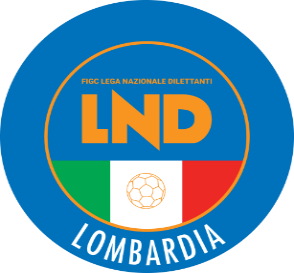 COMITATO REGIONALE LOMBARDIAVia RICCARDO PITTERI n° 95/2 20134 MILANO   Tel. 02.21722.899Sito Internet: lombardia.lnd.it   crllnd@pec.comitatoregionalelombardia.itCanale Telegram @lndlombardiaFacebook: Figc Lnd LombardiaSegreteria e Programmazione Gare:Tel. 02.21722.202-204 - Fax 02.21722.233 - E.mail: affarigeneralicrl@lnd.itTesseramento:Tel. 02.21722.206-207 - Fax 02.21722.231 - E.mail: tesseramentocrl@lnd.ittesseramento@pec.comitatoregionalelombardia.itSportello Unico:Tel. 02.21722.261-209 - Fax 02.21722.230 – E.mail: societacrl@lnd.it  Ufficio Stampa e Pubbliche relazioni:Tel./Fax 02.21722.205 - 347.4406339 - E.mail: ustampacrl@lnd.itServizio Pronto A.I.A.:Tel. 02.21722.408-410Giudice Sportivo Territoriale:giudicesportivocrl@pec.comitatoregionalelombardia.itCorte d’Appello Territoriale:cortedappello.tribunaleterritoriale@pec.comitatoregionalelombardia.itStagione Sportiva 2021/2022Comunicato Ufficiale N° 62 del 14/04/2022Stagione Sportiva 2021/2022Comunicato Ufficiale N° 62 del 14/04/2022Stagione Sportiva 2021/2022Comunicato Ufficiale N° 62 del 14/04/20221° TURNO08/05/20222° TURNO11/05/20223° TURNO15/05/2022SEMIFINALE21/05/2022GARA UNICA SU CAMPO NEUTROFINALE29/05/2022A.C.D. FEMMINILE TABIAGO              KAMAL NOUR ELIMANE18/05/2007N°DENOMINAZIONE TORNEOSOCIETÀ ORGANIZZATRICECODICEDATA INIZIO37501MEM. TERENZIO BONFANTIACD FOLGORE LEGNANO23-F05/06/2022N°DENOMINAZIONE TORNEOSOCIETÀ ORGANIZZATRICECATEGORIADATA INIZIODATA FINE2081° ACCADEMIA INVERUNO LEAGUEACCADEMIA INVERUNORA-G26.04.2214.05.222096° MEMORIAL SILVIO CUOCCOCENTRO SCHIAFFINO 1988RE-P-PC-PA16.04.2218.04.222102° MEMORIAL MARIO BOSISIOCENTRO SCHIAFFINO 1988RPC-PA30.04.2229.05.22211YES CUPCITTA‘ DI OPERAIG-E-P-PC15.04.2217.04.22212BULLDOG CUPASD CALCIO CANEGRATERE01.05.2215.05.22213VELA SOCCER CUPVELO MESERORPC-PA14.05.2228.05.22214JUNIOR CUPACCADEMIA INTERNAZIONALERPC-PA30.04.22      -215TORNEO DEL DEBUTTANTEACCADEMIA INTERNAZIONALERP-PC01.05.22      -21611 GARDALAND CUPSIRMIONE CALCIO ROVIZZAIA-G16.04.2217.04.22217EVOLUTION SOCCERVARESINA SPORTRE22.05.22      -2181° UESSE SPRING-EDIL ERRE CUPUESSE SARNICO 1908NPC24.04.22      -219TRIANGOLARE UNDER 13US CREMONESENE25.04.22      -220MEMORIAL MARIO PAGANIASD GERENZANESENE01.05.22      -221TORNEO PICCOLI AMICIACCADEMIA VALSERIANANPC23.04.22      -222TRIANGOLARE UNDER 14US CREMONESERG25.04.22      -2238° MEMORIAL GIACINTO FACCHETTIASD PONTELAMBRESEIA-G-E-P-PC25.04.2219.06.22224SPRING CUPASD GUARDAMIGLIORE25.04.22      -225PRIMAVERA CUPASD RIOZZESERE-P-PC25.04.22      -2261° TINO PAOLETTIUSD JERAGHESERE04.06.22      -2278° CEDRATELLOCEDRATESE CALCIO 1985RE-P-PC-PA01.05.2205.06.22Amichevoli o partecipazione a tornei all’ESTERO:Amichevoli o partecipazione a tornei all’ESTERO:Richiesta gare amichevoli                                                             8 giorni lavorativiRichiesta autorizzazione partecipazione tornei all’estero 45 giorni lavorativiRichiesta gare amichevoli all’estero45 giorni lavorativiAutorizzazione Tornei che si svolgono in ITALIAAutorizzazione Tornei che si svolgono in ITALIARegionali45 giorni lavorativiNazionali70 giorni lavorativiInternazionali                                                                      70 giorni lavorativi2969551MARANO LEONARDO10/01/2005A.S.D FOOTBALL CLUB PARABIAGO2140077GRASSANO ALESSIO02/01/2007F.C.D. COLOGNO4.1.5 Convocazione per gara di selezione - Categoria UNDER 16I sotto elencati giocatori, individuati dallo staff tecnico del C.R. Lombardia - L.N.D., sono convocati per martedì 19 aprile p.v. alle ore 14.00 (inizio gara ore 15.00) presso il Campo Oratorio Vighignolo di Via Pace a Settimo Milanese/Frazione Vighignolo (MI).Si rammenta che il terreno di gioco è in erba sinteticaGli stessi, alla gara, dovranno presentarsi ai Responsabili del Comitato Regionale muniti del corredo personale e di gioco (compreso parastinchi), documento di riconoscimento, copia del certificato di idoneità agonistica e IMPORTANTISSIMO essere dotato di Green Pass Rafforzato in corso di validità e indossare mascherina , significando che tali documenti sono indispensabili ai fini della partecipazione alla gara.Le Società interessate provvederanno ad avvertire i propri giocatori con la massima precisazione.Solo per qualsiasi impedimento è fatto obbligo comunicare tramite email crltorneisgs@lnd.it la motivazione, corredata da pezza giustificativa, entro e non oltre lunedì 18 aprile 2022 (orario ufficio).Per tutti gli altri si considera la certa presenza.E' fatto modo per ulteriori altre necessità contattare telefonicamente i responsabili:Sig. Bottoni al nr.  3337619179 o Sig. Pedrazzini al nr.  3357326167Si ricorda che la mancata adesione alla convocazione, senza giustificate motivazioni, può comportare il deferimento agli Organi Disciplinari, ai sensi dell'Art. 76 delle N.O.I.F., sia delle Società che dei giocatori.ACCADEMIA INTERNAZIONALECERRIKU  LEONARDOF.C. LAINATESE A.S.D.ESSALHI  SOFIANESARNO ARMANDOPOL. LOMBARDIA 1 S.R.L.S.D.BERTONI  GIOSUE’ ALCIONE MILANO SSD A RLARGINT GABRIELEMARRA  ANDREAFORNI FEDERICORAIMONDI  GIANLUCAALDINI S.S.D. ARLGJONAJ  TOMASOS.S. LUCIANO MANARANEGRI  GIOVANNISERRALUNGA  MATTEOA.S. MASSERONI MARCHESE SRLGALANTUCCI CHRISTIANS.S.D. AUSONIA 1931COLOMBO  LEONARDO F.C.D. RHODENSEMONGELLI  MATTIAGUALTIERI  DIEGOMONTAGNER  RICCARDOBRIANZA OLGINATESEDUCA FILIPPOSOBACCHI  ANDREAHAIDA BOUABIDA.S. SANCOLOMBANOKUNGULLI  MARIELA.S.D. CALVAIRATESHALBI  ADAMA.S.D. SANT’ANGELOEWERE EFOSA  JOSHUAA.C. CASORATE PRIMOSPADINI MATTIASSDARL SOLBIATESE CALCIO 1911BOSISIO  MIRKOU.S.D CASTELLANZESE 1921KOVACI  GABRIELEFINOLI DANIELERUPOLO  CRISTIANRUSSETTI  LUCAA.S.D. CENTRO SCHUSTERFERRARESI  GIOVANNISSDARL VARESINA SPORT C.V.AGORMEDA WESLEY GENECIMIANO CALCIO S.S.D. ARLGENTILOMO  MICHAELARCIDIACO LUCAGIULIANO SANTIAGOG.S. VILLABUFANO  ALESSANDROPOL. D. CITTA’ DI SEGRATEMUSCA  MATTIATRANCHELLINI ALESSANDROPEDOTE  LEONARDOA.S.D. VIS NOVA GIUSSANOBOTTAN  RICCARDOSOTOMAYOR  FRANCESCOFUSCO  ALESSANDROSSDARL CITTA’ DI VARESEMASTAI  FRANCESCOU.S.D. VISCONTINIBOIDO FABIOCLUB MILANO S.S.D.A. R.L.VACCARELLA  ANDREAPORACCIOLO FILIPPO4.1.6 Convocazione per gara di selezione - Categoria UNDER 16I sotto elencati giocatori, individuati dallo staff tecnico del C.R. Lombardia - L.N.D., sono convocati per mercoledì 20 aprile p.v. alle ore 14.00 (inizio gara ore 15.00) presso il Centro Sportivo Comunale di Via Per Grignano a Capriate San Gervasio (BG).Si rammenta che il terreno di gioco è in erba sinteticaGli stessi, alla gara, dovranno presentarsi ai Responsabili del Comitato Regionale muniti del corredo personale e di gioco (compreso parastinchi), documento di riconoscimento, copia del certificato di idoneità agonistica e IMPORTANTISSIMO essere dotato di Green Pass Rafforzato in corso di validità e indossare mascherina, significando che tali documenti sono indispensabili ai fini della partecipazione alla gara.Le Società interessate provvederanno ad avvertire i propri giocatori con la massima precisazione.Solo per qualsiasi impedimento è fatto obbligo comunicare tramite email crltorneisgs@lnd.it la motivazione, corredata da pezza giustificativa, entro e non oltre lunedì 18 aprile 2022 (orario ufficio).Per tutti gli altri si considera la certa presenza.E' fatto modo per ulteriori altre necessità contattare telefonicamente i responsabili:Sig. Bottoni al nr.  3337619179 o Sig. Pedrazzini al nr.  3357326167Si ricorda che la mancata adesione alla convocazione, senza giustificate motivazioni, può comportare il deferimento agli Organi Disciplinari, ai sensi dell'Art. 76 delle N.O.I.F., sia delle Società che dei giocatori.A.S.D. ACCADEMIA PREVALLE CALCIOYAO MARC OLIVIERREAL CALEPINA F.C. SSDARLBERTOCCHI FRANCESCOU.S.D. BRENOTIGNOSINI MIRKOPOLONI FEDERICOA.S.D. CALCIO BRUSAPORTOCOUNDOUL IBRAHIMARANSENIGO ALESSANDROPROTO GIORGIOU.S.D. SCANZOROSCIATE CALCIOBONI NICOLATORALDO ALEXDELDOSSI RICCARDOVALENTI MARCOTHIANE MOHAMEDA.D. CALCIO MARIO RIGAMONTIPEROTTA MATTIAFC SSD SPORTING FRANCIACORTA ARLCORRADI THOMASU.S.D. CARAVAGGIO SRLBEN ATTIA BILELEL FADIL MARWANBERSANETTI DANIELTURRA FILIPPORIVA THOMASC.S. TREVIGLIESE A.S.D.ZAGARYUK MICHELEPOL. CILIVERGHE MAZZANOBOTTA ALBERTOS.S.D. TRITIUM CALCIO 1908 A RLGHEZZI DENNISU.S. DARFO BOARIO S.R.L. SSD.ALESSI MIRKOMANZONI MATTEOBILO’ HELIUSPIROVANO DAVIDETURSIC ELMINC.S.D. UESSE SARNICO 1908BENAGLIO THOMASF.C.D. ENOTRIA 1908 SSDARLMONTANARO DAVIDEBRUGALI LEONARDOZAGO ALESSANDROGAGLIARDE CARLOA.S.D. FANFULLAIZZO DAVIDEVANZULLI MARCOG.S.D. LUISIANAMALTAGLIATI CHRISTIANVILLA VALLE SSDARLMARTINENGO DAVIDEG.S.D. PAVONIANA GYMNASIUMMANESSI LUCASSDSRL VIRTUSCISERANOBERGAMO1909DOUMBIA MOUSSAA.C. PONTE SAN PIETRO SSDARLBOTTERO LUCAMAFFI GIULIOBUSI MATTIAMERONI ANDREATIRABOSCHI ANDREAA.S.D. VOLUNTAS MONTICHIARIOTTOLINI ELIASData GaraN° Gior.Squadra 1Squadra 2Data Orig.Ora Var.Ora Orig.Impianto24/04/20222 RACCADEMIAPAVESE S.GENESIORHODENSE16/01/202215:3014:3024/04/20222 RBASE 96 SEVESOSETTIMO MILANESE16/01/202215:3014:3024/04/20222 RCALCIO CLUB MILANOSESTESE CALCIO16/01/202215:3014:3024/04/20222 RCASTANESEVERBANO CALCIO16/01/202215:3014:3024/04/20222 RGAVIRATE CALCIOVARZI FBC16/01/202215:3014:30CENTRO SPORT.COMUNALE GAVIRATE VIA DELLO SPORT 2724/04/20222 RPAVIA 1911 S.S.D. A R.L.CALVAIRATE16/01/202218:0014:3024/04/20222 RVARESINA SPORT C.V.ARDOR LAZZATE16/01/202215:3014:3024/04/20222 RVERGIATESEAVC VOGHERESE 191916/01/202215:3014:3001/05/20223 RARDOR LAZZATEACCADEMIAPAVESE S.GENESIO23/01/202215:3014:3001/05/20223 RAVC VOGHERESE 1919GAVIRATE CALCIO23/01/202215:3014:3001/05/20223 RCALVAIRATEVERGIATESE23/01/202215:3014:3001/05/20223 RCASTANESECALCIO CLUB MILANO23/01/202215:3014:3001/05/20223 RRHODENSEBASE 96 SEVESO23/01/202215:3014:3001/05/20223 RSESTESE CALCIOPAVIA 1911 S.S.D. A R.L.23/01/202215:3014:3001/05/20223 RVARZI FBCVARESINA SPORT C.V.23/01/202215:3014:3001/05/20223 RVERBANO CALCIOSETTIMO MILANESE23/01/202215:3014:30Data GaraN° Gior.Squadra 1Squadra 2Data Orig.Ora Var.Ora Orig.Impianto24/04/20222 RALBINOGANDINO S.S.D. SRLCISANESE16/01/202215:3014:3024/04/20222 RLUCIANO MANARAR.C. CODOGNO 190816/01/202215:3014:3024/04/20222 RMAPELLO A R.L.LEMINE ALMENNO CALCIO16/01/202215:3014:3024/04/20222 RMARIANO CALCIOCASTELLEONE16/01/202215:3014:3024/04/20222 ROFFANENGHESE A.S.D.TREVIGLIESE A.S.D.16/01/202215:3014:3024/04/20222 RSANCOLOMBANOG.S. VERTOVESE16/01/202215:3014:3024/04/20222 RSANT ANGELOSCANZOROSCIATE CALCIO16/01/202215:3014:3024/04/20222 RSPERANZA AGRATELUISIANA16/01/202215:3014:3024/04/20222 RZINGONIA VERDELLINOPONTELAMBRESE16/01/202215:3014:3001/05/20223 RCASTELLEONELUCIANO MANARA23/01/202215:3014:3001/05/20223 RCISANESESANT ANGELO23/01/202215:3014:3001/05/20223 RLUISIANAMARIANO CALCIO23/01/202215:3014:3001/05/20223 RPONTELAMBRESELEMINE ALMENNO CALCIO23/01/202215:3014:3001/05/20223 RSCANZOROSCIATE CALCIOSANCOLOMBANO23/01/202215:3014:3001/05/20223 RTREVIGLIESE A.S.D.SPERANZA AGRATE23/01/202215:3014:30C.S. COMUNALE (E.A) CAPRIATE SAN GERVASIO VIA PER GRIGNANO,2401/05/20223 RZINGONIA VERDELLINOALBINOGANDINO S.S.D. SRL23/01/202215:3014:30Data GaraN° Gior.Squadra 1Squadra 2Data Orig.Ora Var.Ora Orig.Impianto24/04/20222 RCARPENEDOLO SSDSRLVOBARNO16/01/202215:3014:3024/04/20222 RCASTIGLIONE A.S.D.BEDIZZOLESE16/01/202215:3014:3024/04/20222 RCAZZAGOBORNATO CALCIOPREVALLE16/01/202215:3014:3024/04/20222 RFORZA E COSTANZA 1905VALCALEPIO F.C. A R.L.16/01/202215:3014:3024/04/20222 RORCEANA CALCIOGOVERNOLESE16/01/202215:3014:3024/04/20222 RPRO PALAZZOLOLUMEZZANE VGZ ASD16/01/202215:3014:3001/05/20223 RATLETICO CASTEGNATOROVATO CALCIO23/01/202215:3014:3001/05/20223 RBEDIZZOLESECAZZAGOBORNATO CALCIO23/01/202215:3014:3001/05/20223 RDARFO BOARIO S.R.L.SSD.CASTIGLIONE A.S.D.23/01/202215:3014:3001/05/20223 RFORZA E COSTANZA 1905PRO PALAZZOLO23/01/202215:3014:3001/05/20223 RLUMEZZANE VGZ ASDCARPENEDOLO SSDSRL23/01/202215:3014:3001/05/20223 RPREVALLEORCEANA CALCIO23/01/202215:3014:3001/05/20223 RVALCALEPIO F.C. A R.L.GOVERNOLESE23/01/202215:3014:3001/05/20223 RVOBARNOCILIVERGHE MAZZANO23/01/202215:3014:30Data GaraN° Gior.Squadra 1Squadra 2Data Orig.Ora Var.Ora Orig.Impianto01/05/20223 RG.S. VERTOVESEOFFANENGHESE A.S.D.23/01/202215:3014:30C.S.COMUNALE A.TOGNELLA VERTOVA VIA FORNI,2801/05/20223 RR.C. CODOGNO 1908MAPELLO A R.L.23/01/202215:3014:30CAMPO SPORTIVO COMUNALE CODOGNO VIALE RESISTENZA SNCData GaraN° Gior.Squadra 1Squadra 2Data Orig.Ora Var.Ora Orig.Impianto24/04/20222 RROVATO CALCIODARFO BOARIO S.R.L.SSD.16/01/202215:3014:30C.S.COMUNALE - CAMPO N.1 (E.A) ERBUSCO VIA G.DELEDDA, 23Data GaraN° Gior.Squadra 1Squadra 2Data Orig.Ora Var.Ora Orig.Impianto20/04/20221 RCILIVERGHE MAZZANODARFO BOARIO S.R.L.SSD.09/01/202220:0014:30Data GaraN° Gior.Squadra 1Squadra 2Data Orig.Ora Var.Ora Orig.Impianto14/04/202215 RVERGIATESEARDOR LAZZATE24/04/202215:3015/04/202215 RSESTESE CALCIOVERBANO CALCIO24/04/202220:3015:3016/04/202215 RCASTANESECALVAIRATE24/04/202217:0015:3016/04/202215 RVARESINA SPORT C.V.SETTIMO MILANESE24/04/202215:3018/04/202215 RRHODENSEGAVIRATE CALCIO24/04/202215:30Data GaraN° Gior.Squadra 1Squadra 2Data Orig.Ora Var.Ora Orig.Impianto15/04/202215 RTREVIGLIESE A.S.D.ZINGONIA VERDELLINO18/04/202220:3015:30C.S. COMUNALE (E.A) CAPRIATE SAN GERVASIO VIA PER GRIGNANO,2416/04/202215 RCISANESEG.S. VERTOVESE18/04/202215:3016/04/202215 RMARIANO CALCIOLUCIANO MANARA18/04/202217:0015:3016/04/202215 ROFFANENGHESE A.S.D.LEMINE ALMENNO CALCIO18/04/202215:3016/04/202215 RPONTELAMBRESESCANZOROSCIATE CALCIO18/04/202215:3016/04/202215 RSANT ANGELOCASTELLEONE18/04/202215:30Data GaraN° Gior.Squadra 1Squadra 2Data Orig.Ora Var.Ora Orig.Impianto16/04/202215 RCARPENEDOLO SSDSRLDARFO BOARIO S.R.L.SSD.24/04/202215:3016/04/202215 RCASTIGLIONE A.S.D.GOVERNOLESE24/04/202215:3016/04/202215 RCAZZAGOBORNATO CALCIOORCEANA CALCIO24/04/202215:3016/04/202215 RCILIVERGHE MAZZANOBEDIZZOLESE24/04/202217:0015:30COMUNALE "STERILGARDA"CAMPO B MAZZANO LOC.MOLINETTO VIA MAZZINI,7716/04/202215 RFORZA E COSTANZA 1905VOBARNO24/04/202215:3016/04/202215 RLUMEZZANE VGZ ASDVALCALEPIO F.C. A R.L.24/04/202215:3016/04/202215 RPRO PALAZZOLOATLETICO CASTEGNATO24/04/202215:0015:3016/04/202215 RROVATO CALCIOPREVALLE24/04/202220:3015:30C.S."OLIMPIA N.2 (E.A) GHEDI VIA OLIMPIA23/04/20222 RCILIVERGHE MAZZANOATLETICO CASTEGNATO16/01/202215:0014:30COMUNALE "STERILGARDA"CAMPO B MAZZANO LOC.MOLINETTO VIA MAZZINI,77LOCATELLI ALESSANDRO(G.S. VERTOVESE) VIANELLO ALESSIO(MARIANO CALCIO) QUARTUCCIO PAOLO(ATLETICO CASTEGNATO) GATTI ROBERTO(SANT ANGELO) TOGNASSI DIEGO(ATLETICO CASTEGNATO) BIZZONI PIETRO(FORZA E COSTANZA 1905) GALLI PAOLO(FORZA E COSTANZA 1905) CAMPANA DANIELE(LUISIANA) PALLA FEDERICO(R.C. CODOGNO 1908) CONTE TOMMASO(CALVAIRATE) MARIANI GIULIO(CARPENEDOLO SSDSRL) SACCHI GIANFRANCO(CASTELLEONE) GAVERINI MATTEO(FORZA E COSTANZA 1905) LANCINI GIORGIO(SCANZOROSCIATE CALCIO) BETTAZZA ALBERTO(VOBARNO) D ONOFRIO LIBERO(ARDOR LAZZATE) MARINACI LUCA(BASE 96 SEVESO) RICUPATI FILIPPO GAUDENZ(CALVAIRATE) VOLPINI ALESSANDRO(CALVAIRATE) DE DIONIGI NICOLO(CASTANESE) BONIZZI FABIO(CASTELLEONE) DEGERI LORENZO(OFFANENGHESE A.S.D.) CUCCHI DAVIDE(PRO PALAZZOLO) DRAGONI SAMUELE(R.C. CODOGNO 1908) ARCHETTI ANDREA(ROVATO CALCIO) FALL ABDALAYE(SESTESE CALCIO) LUNGHI RICCARDO(SESTESE CALCIO) BRAMBILLA LUCA(SPERANZA AGRATE) IERVOLINO MATIA(VARZI FBC) SANTAGOSTINO BIETT DAVIDE(VERBANO CALCIO) BIANCHI CARLO(VOBARNO) ABABIO MOHAMMED AMIN(CASTANESE) AUGLIERA SIMONE(CASTANESE) BUSATTO PIETRO(GOVERNOLESE) ZORLONI LUCA(MARIANO CALCIO) CORNAGGIA MATTIA(SANCOLOMBANO) POESIO CLAUDIO(VARESINA SPORT C.V.) REBUSCINI SAMUELE(VARZI FBC) CASIROLI KRISTIAN(ACCADEMIAPAVESE S.GENESIO) SANDRINI LORENZO(ARDOR LAZZATE) SINIGAGLIA DAVIDE(ATLETICO CASTEGNATO) ANDRIOLO MATTEO(AVC VOGHERESE 1919) FENOTTI DANIELE(BEDIZZOLESE) DI MAGGIO ANDREA(CALCIO CLUB MILANO) ZANOTTI SIMONE(CARPENEDOLO SSDSRL) CESTANA MATTIA(CILIVERGHE MAZZANO) BIZZONI PIETRO(FORZA E COSTANZA 1905) SEFERI JURGEN(LEMINE ALMENNO CALCIO) CAZZAMALLI ALESSANDRO(OFFANENGHESE A.S.D.) DORIGO GIORGIO(ORCEANA CALCIO) CASTELNUOVO GABRIELE(RHODENSE) DI TOMA ANDREA(SANCOLOMBANO) BUGNO ALESSIO(SANT ANGELO) FICCHI MATTEO(SETTIMO MILANESE) ALBERTI DANIELE(VALCALEPIO F.C. A R.L.) Data GaraN° Gior.Squadra 1Squadra 2Data Orig.Ora Var.Ora Orig.Impianto01/05/20224 RACCADEMIA INVERUNOVALLEOLONA30/01/202215:3014:3001/05/20224 RAMICI DELLO SPORTAURORA C.M.C. UBOLDESE30/01/202215:3014:3001/05/20224 RCASTELLO CITTA DI CANTUMEDA 191330/01/202215:3014:3001/05/20224 RGALLARATE CALCIOUNION VILLA CASSANO30/01/202215:3014:3001/05/20224 RLENTATESEBESNATESE30/01/202215:3014:3001/05/20224 RSOLBIATESE CALCIO 1911OLIMPIA CALCIO 200230/01/202215:3014:3001/05/20224 RSOLESE A.S.D.MORAZZONE30/01/202215:3014:3001/05/20224 RUNIVERSAL SOLAROFBC SARONNO CALCIO 191030/01/202215:3014:3008/05/20225 RAURORA C.M.C. UBOLDESEGALLARATE CALCIO06/02/202215:3014:3008/05/20225 RFBC SARONNO CALCIO 1910ACCADEMIA INVERUNO06/02/202215:3014:3008/05/20225 RMEDA 1913SOLESE A.S.D.06/02/202215:3017:3008/05/20225 RMORAZZONEUNIVERSAL SOLARO06/02/202215:3014:3008/05/20225 ROLIMPIA CALCIO 2002BESNATESE06/02/202215:3014:30C.S.CALVI RONCORONI CAMPO A LAVENA PONTE TRESA VIA RAPETTI08/05/20225 RSOLBIATESE CALCIO 1911CASTELLO CITTA DI CANTU06/02/202215:3014:3008/05/20225 RUNION VILLA CASSANOLENTATESE06/02/202215:3014:3008/05/20225 RVALLEOLONAAMICI DELLO SPORT06/02/202215:3014:30Data GaraN° Gior.Squadra 1Squadra 2Data Orig.Ora Var.Ora Orig.Impianto18/04/20223 RARCADIA DOLZAGO BC.O.B. 9123/01/202215:3014:3018/04/20223 RCAVENAGOCINISELLO23/01/202215:3014:3018/04/20223 ROLIMPIAGRENTALISSONE23/01/202215:3014:3001/05/20224 RA.CASATI CALCIO ARCORENUOVA SONDRIO CALCIO30/01/202215:3014:3001/05/20224 RARCELLASCO CITTA DI ERBAARCADIA DOLZAGO B30/01/202215:3014:3001/05/20224 RBARZAGO A.R.L.VIBE RONCHESE30/01/202215:3014:3001/05/20224 RC.O.B. 91OLIMPIAGRENTA30/01/202215:3014:3001/05/20224 RCINISELLOCONCOREZZESE30/01/202215:3014:3001/05/20224 RLISSONECAVENAGO30/01/202215:3014:3001/05/20224 RMUGGIOCOLICODERVIESE30/01/202215:3014:3001/05/20224 ROLGIATE AURORAALTABRIANZA TAVERNERIO A.30/01/202215:3014:3008/05/20225 RA.CASATI CALCIO ARCOREBARZAGO A.R.L.06/02/202215:3014:3008/05/20225 RALTABRIANZA TAVERNERIO A.MUGGIO06/02/202215:3014:3008/05/20225 RARCADIA DOLZAGO BOLGIATE AURORA06/02/202215:3014:3008/05/20225 RCAVENAGOC.O.B. 9106/02/202215:3014:3008/05/20225 RCONCOREZZESELISSONE06/02/202215:3014:3008/05/20225 RNUOVA SONDRIO CALCIOCOLICODERVIESE06/02/202215:3014:3008/05/20225 ROLIMPIAGRENTAARCELLASCO CITTA DI ERBA06/02/202215:3014:3008/05/20225 RVIBE RONCHESECINISELLO06/02/202215:3014:30Data GaraN° Gior.Squadra 1Squadra 2Data Orig.Ora Var.Ora Orig.Impianto18/04/20223 RCITTA DI DALMINE A.S.D.CALCIO SAN PAOLO D ARGON23/01/202215:3014:3018/04/20223 RGAVARNESE CALCIOACCADEMIA GERA D ADDA23/01/202215:3014:3001/05/20224 RA.C.O.S. TREVIGLIO CALCIOGAVARNESE CALCIO30/01/202215:3014:30COM."MACCAGNI"N.2(E.A) TREVIGLIO VIA AI MALGARI01/05/20224 RACCADEMIA GERA D ADDAALME30/01/202215:3014:3001/05/20224 RACCADEMIA ISOLABERGAMASCAAZZANO F.GRASSOBBIO30/01/202215:3014:3001/05/20224 RBASIANO MASATE SPORTINGSPORT CASAZZA30/01/202215:3014:3001/05/20224 RCALCIO SAN PAOLO D ARGONPRADALUNGHESE CALCIO30/01/202215:3014:3001/05/20224 RCIVIDATESECOLOGNESE30/01/202215:3014:3001/05/20224 RFIORENTE 1946 COLOGNOLAU.S.CALCIO SAN PELLEGRINO30/01/202215:3014:3001/05/20224 RORATORIO JUVENTINA COVOCITTA DI DALMINE A.S.D.30/01/202215:3014:3008/05/20225 RALMEA.C.O.S. TREVIGLIO CALCIO06/02/202215:3014:3008/05/20225 RAZZANO F.GRASSOBBIOCIVIDATESE06/02/202215:3014:3008/05/20225 RCITTA DI DALMINE A.S.D.PRADALUNGHESE CALCIO06/02/202215:3014:3008/05/20225 RCOLOGNESEFIORENTE 1946 COLOGNOLA06/02/202215:3014:3008/05/20225 RGAVARNESE CALCIOACCADEMIA ISOLABERGAMASCA06/02/202215:3014:3008/05/20225 RORATORIO JUVENTINA COVOBASIANO MASATE SPORTING06/02/202215:3014:3008/05/20225 RSPORT CASAZZAACCADEMIA GERA D ADDA06/02/202215:3014:3008/05/20225 RU.S.CALCIO SAN PELLEGRINOCALCIO SAN PAOLO D ARGON06/02/202215:3014:30Data GaraN° Gior.Squadra 1Squadra 2Data Orig.Ora Var.Ora Orig.Impianto18/04/20223 RREZZATO CALCIO DOROSPITALETTO S.S.D.S.R.L.23/01/202215:3014:3001/05/20224 RASOLA A.S.D.BAGNOLESE30/01/202215:3014:3001/05/20224 RBORGOSATOLLOSUZZARA SPORT CLUB30/01/202215:3014:3001/05/20224 RNUOVA VALSABBIACASTELLANA C.G. SSDSRL30/01/202215:3014:3001/05/20224 ROSPITALETTO S.S.D.S.R.L.LA SPORTIVA OME30/01/202215:3014:3001/05/20224 RSAN LAZZAROSPORTING CLUB S.S.D.AR.L.30/01/202215:3014:3001/05/20224 RSPORTING CLUB BRESCIAVOLUNTAS MONTICHIARI30/01/202215:3014:3001/05/20224 RVIGHENZI CALCIOCALCIO PAVONESE30/01/202215:3014:3008/05/20225 RBAGNOLESEVIGHENZI CALCIO06/02/202215:3014:3008/05/20225 RCASTELLANA C.G. SSDSRLSPORTING CLUB BRESCIA06/02/202215:3014:3008/05/20225 RLA SPORTIVA OMECALCIO PAVONESE06/02/202215:3014:3008/05/20225 RREZZATO CALCIO DORNUOVA VALSABBIA06/02/202215:3014:3008/05/20225 RSPORTING CLUB S.S.D.AR.L.ASOLA A.S.D.06/02/202215:3014:3008/05/20225 RSUZZARA SPORT CLUBSAN LAZZARO06/02/202215:3014:3008/05/20225 RVOLUNTAS MONTICHIARIBORGOSATOLLO06/02/202215:3014:30Data GaraN° Gior.Squadra 1Squadra 2Data Orig.Ora Var.Ora Orig.Impianto18/04/20223 RBRESSO CALCIO S.R.L.ATLETICO C.V.S.23/01/202215:3014:3018/04/20223 RCITTA DI SEGRATESENNA GLORIA23/01/202215:3014:3018/04/20223 RSETTALESEVILLA23/01/202215:3014:3001/05/20224 RATLETICO C.V.S.BARONA SPORTING 197130/01/202215:3014:3001/05/20224 RCASALPUSTERLENGO 1947BRESSO CALCIO S.R.L.30/01/202215:3014:3001/05/20224 RLA SPEZIA CALCIOCLUB MILANESE30/01/202215:3014:3001/05/20224 RPAULLESE CALCIOSETTALESE30/01/202215:3014:3001/05/20224 RROMANENGOCOLOGNO30/01/202215:3014:3001/05/20224 RSENNA GLORIASORESINESE CALCIO A.S.D.30/01/202215:3014:3001/05/20224 RTRIBIANOCITTA DI SEGRATE30/01/202215:3014:3001/05/20224 RVILLASONCINESE30/01/202215:3014:3008/05/20225 RBARONA SPORTING 1971CASALPUSTERLENGO 194706/02/202215:3014:3008/05/20225 RCITTA DI SEGRATEROMANENGO06/02/202215:3014:3008/05/20225 RCLUB MILANESEBRESSO CALCIO S.R.L.06/02/202215:3014:3008/05/20225 RCOLOGNOATLETICO C.V.S.06/02/202215:3014:3008/05/20225 RLA SPEZIA CALCIOVILLA06/02/202215:3014:3008/05/20225 RSETTALESESENNA GLORIA06/02/202215:3014:3008/05/20225 RSONCINESEPAULLESE CALCIO06/02/202215:3014:3008/05/20225 RSORESINESE CALCIO A.S.D.TRIBIANO06/02/202215:3014:30Data GaraN° Gior.Squadra 1Squadra 2Data Orig.Ora Var.Ora Orig.Impianto18/04/20223 RBRESSANA 1918 A.S.D.MAGENTA23/01/202215:3014:3018/04/20223 RLANDRIANO 1983ACCADEMIA CALCIO VITTUONE23/01/202215:3014:3018/04/20223 RVIGHIGNOLOASSAGO A.S.D.23/01/202215:3014:3001/05/20224 RACCADEMIA CALCIO VITTUONEUNION CALCIO BASSO PAVESE30/01/202215:3014:3001/05/20224 RASSAGO A.S.D.VIRTUS BINASCO A.S.D.30/01/202215:3014:3001/05/20224 RGARLASCO A.S.D.ALAGNA30/01/202215:3014:3001/05/20224 RLOCATEVISCONTEA PAVESE30/01/202215:3014:3001/05/20224 RMAGENTAVIGHIGNOLO30/01/202215:3014:3001/05/20224 RROBBIO LIBERTASBRESSANA 1918 A.S.D.30/01/202215:3014:3001/05/20224 RSEDRIANOCITTA DI VIGEVANO S.R.L.30/01/202215:3014:3008/05/20225 RALAGNALOCATE06/02/202215:3014:3008/05/20225 RBRESSANA 1918 A.S.D.ACCADEMIA CALCIO VITTUONE06/02/202215:3014:3008/05/20225 RCITTA DI VIGEVANO S.R.L.VISCONTEA PAVESE06/02/202215:3014:3008/05/20225 RLANDRIANO 1983GARLASCO A.S.D.06/02/202215:3014:3008/05/20225 RSEDRIANOASSAGO A.S.D.06/02/202215:3014:3008/05/20225 RUNION CALCIO BASSO PAVESEVISTARINO06/02/202215:3014:3008/05/20225 RVIGHIGNOLOROBBIO LIBERTAS06/02/202215:3014:3008/05/20225 RVIRTUS BINASCO A.S.D.MAGENTA06/02/202215:3014:30Data GaraN° Gior.Squadra 1Squadra 2Data Orig.Ora Var.Ora Orig.Impianto14/04/20223 ROLIMPIA CALCIO 2002LENTATESE23/01/202221:0014:30C.S.CALVI RONCORONI CAMPO A LAVENA PONTE TRESA VIA RAPETTI15/04/20223 RGALLARATE CALCIOBESNATESE23/01/202220:3014:30C.S.COMUNALE SAMARATE LOC.VERGHERA PIAZZA L.MILANI15/04/20223 RMORAZZONECASTELLO CITTA DI CANTU23/01/202221:0014:3016/04/20223 RAURORA C.M.C. UBOLDESEACCADEMIA INVERUNO23/01/202215:3014:3016/04/20223 RUNION VILLA CASSANOAMICI DELLO SPORT23/01/202215:0014:3016/04/20223 RVALLEOLONAUNIVERSAL SOLARO23/01/202215:3014:30Data GaraN° Gior.Squadra 1Squadra 2Data Orig.Ora Var.Ora Orig.Impianto15/04/20223 RALTABRIANZA TAVERNERIO A.ARCELLASCO CITTA DI ERBA23/01/202220:3014:3015/04/20223 RCONCOREZZESEBARZAGO A.R.L.23/01/202220:3014:3016/04/20223 RNUOVA SONDRIO CALCIOMUGGIO23/01/202215:0014:3020/04/20223 RVIBE RONCHESEA.CASATI CALCIO ARCORE23/01/202220:3014:30Data GaraN° Gior.Squadra 1Squadra 2Data Orig.Ora Var.Ora Orig.Impianto15/04/20223 RU.S.CALCIO SAN PELLEGRINOCIVIDATESE23/01/202220:4514:3016/04/20223 RALMEBASIANO MASATE SPORTING23/01/202215:3014:3016/04/20223 RCOLOGNESEACCADEMIA ISOLABERGAMASCA23/01/202215:3014:3016/04/20223 RPRADALUNGHESE CALCIOFIORENTE 1946 COLOGNOLA23/01/202215:3014:3016/04/20223 RSPORT CASAZZAORATORIO JUVENTINA COVO23/01/202216:0014:30Data GaraN° Gior.Squadra 1Squadra 2Data Orig.Ora Var.Ora Orig.Impianto16/04/20223 RBAGNOLESESAN LAZZARO23/01/202215:3014:3016/04/20223 RCALCIO PAVONESEASOLA A.S.D.23/01/202215:0014:3016/04/20223 RLA SPORTIVA OMEVIGHENZI CALCIO23/01/202214:3016/04/20223 RSPORTING CLUB S.S.D.AR.L.BORGOSATOLLO23/01/202215:3014:3016/04/20223 RSUZZARA SPORT CLUBSPORTING CLUB BRESCIA23/01/202217:0014:3016/04/20223 RVOLUNTAS MONTICHIARINUOVA VALSABBIA23/01/202216:0014:30Data GaraN° Gior.Squadra 1Squadra 2Data Orig.Ora Var.Ora Orig.Impianto14/04/20223 RCLUB MILANESECASALPUSTERLENGO 194723/01/202220:3014:3015/04/20223 RBARONA SPORTING 1971ROMANENGO23/01/202220:3014:3015/04/20223 RCOLOGNOTRIBIANO23/01/202220:3014:3016/04/20223 RPAULLESE CALCIOSORESINESE CALCIO A.S.D.23/01/202215:0014:30Data GaraN° Gior.Squadra 1Squadra 2Data Orig.Ora Var.Ora Orig.Impianto14/04/20223 RCITTA DI VIGEVANO S.R.L.LOCATE23/01/202220:3014:3015/04/20223 RVIRTUS BINASCO A.S.D.SEDRIANO23/01/202220:3014:3016/04/20223 RALAGNAVISTARINO23/01/202215:3014:3016/04/20223 RVISCONTEA PAVESEGARLASCO A.S.D.23/01/202215:0014:3030/04/20224 RVISTARINOLANDRIANO 198330/01/202220:3014:30Data GaraN° Gior.Squadra 1Squadra 2Data Orig.Ora Var.Ora Orig.Impianto16/04/20223 RMEDA 1913SOLBIATESE CALCIO 191123/01/202220:3017:3023/04/202215 RSOLBIATESE CALCIO 1911VALLEOLONA24/04/202215:30Data GaraN° Gior.Squadra 1Squadra 2Data Orig.Ora Var.Ora Orig.Impianto20/04/20223 RCOLICODERVIESEOLGIATE AURORA23/01/202220:4514:30C.S. COMUNALE CAMPO NÂ° 1 DERVIO VIA GUGLIELMO MARCONI24/04/202215 RA.CASATI CALCIO ARCOREOLIMPIAGRENTA15:3024/04/202215 RNUOVA SONDRIO CALCIOCONCOREZZESE15:3024/04/202215 ROLGIATE AURORAARCELLASCO CITTA DI ERBA15:30Data GaraN° Gior.Squadra 1Squadra 2Data Orig.Ora Var.Ora Orig.Impianto14/04/20223 RAZZANO F.GRASSOBBIOA.C.O.S. TREVIGLIO CALCIO23/01/202220:3014:3024/04/202215 RBASIANO MASATE SPORTINGCOLOGNESE18:3015:30C.S.COM."G.FACCHETTI"N.2(E.A.) TREZZANO ROSA VIA A. DE GASPERI, XXXData GaraN° Gior.Squadra 1Squadra 2Data Orig.Ora Var.Ora Orig.Impianto19/04/20223 RSONCINESELA SPEZIA CALCIO23/01/202220:3014:3024/04/202215 RBRESSO CALCIO S.R.L.SENNA GLORIA15:3024/04/202215 RCASALPUSTERLENGO 1947TRIBIANO15:30Data GaraN° Gior.Squadra 1Squadra 2Data Orig.Ora Var.Ora Orig.Impianto16/04/20223 RUNION CALCIO BASSO PAVESEROBBIO LIBERTAS23/01/202215:3014:3024/04/202215 RLANDRIANO 1983ASSAGO A.S.D.15:30VITALI LUCA(SPORTING CLUB BRESCIA) PARAVICINI LORENZO(BORGOSATOLLO) TORRI OMAR(PRADALUNGHESE CALCIO) LUZZANA PIERANGELO(PRADALUNGHESE CALCIO) BELLOLI ALESSANDRO(ACCADEMIA GERA D ADDA) BONOMI LUCA(ARCADIA DOLZAGO B) ZUCCOTTI VINCENZO(ROMANENGO) CAINI GIORDANO(NUOVA VALSABBIA) TESSADORI RICCARDO(ROMANENGO) TESSADORI RICCARDO(ROMANENGO) MIZZOTTI ANDREA(SORESINESE CALCIO A.S.D.) MORETTO ALESSANDRO(AMICI DELLO SPORT) MORRONE MARTINO(ARCADIA DOLZAGO B) AVINO SALVATORE(ASSAGO A.S.D.) CESAROTTI ANDREA(C.O.B. 91) FRASCA DAVIDE ANTONIO(GARLASCO A.S.D.) GANDOLFI MATTEO(OLGIATE AURORA) NEMBRI ANDREA(OLGIATE AURORA) ITRI ALESSANDRO(SETTALESE) MORTARA MATTEO(SPORTING CLUB S.S.D.AR.L.) DECARLO MATTIA(UNIVERSAL SOLARO) TIRELLI MIRCO(AMICI DELLO SPORT) FASSINA MATTEO(UNION CALCIO BASSO PAVESE) TRECCANI MAURO(VOLUNTAS MONTICHIARI) ZORLONI MATTIA(A.CASATI CALCIO ARCORE) ROSSI MATTEO(ACCADEMIA INVERUNO) MAFFEIS EMMANUELE(ACCADEMIA ISOLABERGAMASCA) FOSSATI DAVIDE(ARCELLASCO CITTA DI ERBA) CROTTI LUCA(CALCIO SAN PAOLO D ARGON) LONGO FEDERICO(CALCIO SAN PAOLO D ARGON) BREDA MARCO(CAVENAGO) SCLAPARI ANTONIO(CONCOREZZESE) FRANCO ALESSANDRO(FIORENTE 1946 COLOGNOLA) MASO EMANUELE(GALLARATE CALCIO) TOSONI GIOVANNI(LA SPORTIVA OME) COPPOLA NICOLA(LENTATESE) MALACARNE STEFANO(LENTATESE) MERONI TOMMASO(LENTATESE) PIERRO ALESSANDRO(LOCATE) MANZONI MANUEL(OLIMPIAGRENTA) CREMONESI MATTIA(PAULLESE CALCIO) ZAGARI MATTIA(REZZATO CALCIO DOR) REXHO MARIO(ROMANENGO) ROMANO ROCCO(SEDRIANO) PANZA MICHEL(SPORT CASAZZA) GUARINO PASQUALE FERNAN(TRIBIANO) CORTI MATHIAS(VALLEOLONA) SHAQIRI SAIMON(VIGHIGNOLO) MARIANI DAVIDE(VILLA) BONESCHI GIOVANNI(VISTARINO) REDAELLI ROBERTO(A.CASATI CALCIO ARCORE) ROLFINI LUCA(GARLASCO A.S.D.) CHYUPAK MAXIM(SOLESE A.S.D.) CIULLA GABRIELE(SPORTING CLUB S.S.D.AR.L.) DIODATO MATTEO(VIGHENZI CALCIO) FALL PAPE ABDOULAYE(ACCADEMIA ISOLABERGAMASCA) SALVIOTTI MATTIA(ALAGNA) MAZZEO LUCA(ARCELLASCO CITTA DI ERBA) BARTUCCI MATTIA(AURORA C.M.C. UBOLDESE) DALL OMO NICOLO(BESNATESE) MBENGUE IBRAHIMA(CALCIO PAVONESE) ANELLI DAMIANO(CASALPUSTERLENGO 1947) PESCHIERA ALBERTO(CASTELLANA C.G. SSDSRL) INNOCENTI ALESSIO(CINISELLO) GUEYE OMAR DIAGNE(COLOGNO) BRAMATI RICCARDO(CONCOREZZESE) GIUDICI ANDREA(FBC SARONNO CALCIO 1910) REDAVID NICOLA(FIORENTE 1946 COLOGNOLA) STRADA STEFANO(LA SPORTIVA OME) DIONISI DAVIDE(LISSONE) RAMADAN MIRKO(LISSONE) LABALESTRA VITO GIOVANNI P(MAGENTA) DEMBELE SAIDOU OUSMANE(NUOVA SONDRIO CALCIO) ZOIA LORENZO(SETTALESE) PRANDI EDOARDO(SORESINESE CALCIO A.S.D.) STEFANA ANDREA(SPORTING CLUB BRESCIA) Data GaraN° Gior.Squadra 1Squadra 2Data Orig.Ora Var.Ora Orig.Impianto24/04/20222 RANTONIANAVALCERESIO A. AUDAX16/01/202215:3014:3024/04/20222 RARSAGHESEFC TRADATE16/01/202215:3014:3024/04/20222 RCANTELLO BELFORTESES.MARCO16/01/202215:3014:3024/04/20222 RISPRA CALCIOSAN MICHELE CALCIO16/01/202215:3014:3024/04/20222 RJERAGHESE 1953NUOVA FIAMME ORO FERNO16/01/202215:3014:3024/04/20222 RLUINO 1910CALCIO BOSTO16/01/202215:3014:3024/04/20222 RPRO AZZURRA MOZZATEFALOPPIESE RONAGO16/01/202215:3014:3001/05/20223 RARSAGHESELUINO 191023/01/202215:3014:3001/05/20223 RCALCIO BOSTOISPRA CALCIO23/01/202215:3014:3001/05/20223 RFALOPPIESE RONAGOANTONIANA23/01/202215:3014:3001/05/20223 RFC TRADATEVALCERESIO A. AUDAX23/01/202215:3014:3001/05/20223 RNUOVA FIAMME ORO FERNOCANTELLO BELFORTESE23/01/202215:3014:30C.S.COMUNALE SAMARATE LOC.VERGHERA PIAZZA L.MILANI01/05/20223 RS.MARCOPRO AZZURRA MOZZATE23/01/202215:3014:3001/05/20223 RSAN MICHELE CALCIOJERAGHESE 195323/01/202215:3014:3008/05/20224 RANTONIANAS.MARCO30/01/202215:3014:3008/05/20224 RCANTELLO BELFORTESESAN MICHELE CALCIO30/01/202215:3014:3008/05/20224 RISPRA CALCIOARSAGHESE30/01/202215:3014:3008/05/20224 RJERAGHESE 1953CALCIO BOSTO30/01/202215:3014:3008/05/20224 RLUINO 1910FC TRADATE30/01/202215:3014:3008/05/20224 RPRO AZZURRA MOZZATENUOVA FIAMME ORO FERNO30/01/202215:3014:3008/05/20224 RVALCERESIO A. AUDAXFALOPPIESE RONAGO30/01/202215:3014:3015/05/20225 RARSAGHESEJERAGHESE 195306/02/202215:3014:3015/05/20225 RCALCIO BOSTOCANTELLO BELFORTESE06/02/202215:3014:3015/05/20225 RFC TRADATEFALOPPIESE RONAGO06/02/202215:3014:3015/05/20225 RLUINO 1910ISPRA CALCIO06/02/202215:3014:3015/05/20225 RNUOVA FIAMME ORO FERNOANTONIANA06/02/202215:3014:30C.S.COMUNALE SAMARATE LOC.VERGHERA PIAZZA L.MILANI15/05/20225 RS.MARCOVALCERESIO A. AUDAX06/02/202215:3014:3015/05/20225 RSAN MICHELE CALCIOPRO AZZURRA MOZZATE06/02/202215:3014:30Data GaraN° Gior.Squadra 1Squadra 2Data Orig.Ora Var.Ora Orig.Impianto24/04/20222 RALBATE HF CALCIOALBAVILLA16/01/202215:3014:3024/04/20222 RCALCIO MENAGGIO 1920ROVELLASCA 1910 VICTOR B.16/01/202215:3014:3024/04/20222 RCANTU SANPAOLOMONNET XENIA SPORT16/01/202215:3014:3024/04/20222 RESPERIA LOMAZZO CALCIOSALUS ET VIRTUS TURATE16/01/202215:3014:3024/04/20222 RFENEGROTAVERNOLA16/01/202215:3014:3024/04/20222 RGUANZATESELUISAGO PORTICHETTO16/01/202215:3014:3024/04/20222 RMONTESOLAROARDITA CITTADELLA 193416/01/202215:3014:3001/05/20223 RALBATE HF CALCIOCANTU SANPAOLO23/01/202215:3014:3001/05/20223 RARDITA CITTADELLA 1934ESPERIA LOMAZZO CALCIO23/01/202215:3014:30COMUNALE "TOTO'CAIMI"(E.A) CANTU' FRAZ.VIGHIZZOLO VIA S.GIUSEPPE N.3101/05/20223 RMONNET XENIA SPORTFENEGRO23/01/202215:3014:3001/05/20223 RROVELLASCA 1910 VICTOR B.MONTESOLARO23/01/202215:3014:3001/05/20223 RSALUS ET VIRTUS TURATEGUANZATESE23/01/202215:3014:3001/05/20223 RTAVERNOLACALCIO MENAGGIO 192023/01/202215:3014:3008/05/20224 RCALCIO MENAGGIO 1920MONNET XENIA SPORT30/01/202215:3014:3008/05/20224 RCANTU SANPAOLOALBAVILLA30/01/202215:3014:3008/05/20224 RESPERIA LOMAZZO CALCIOROVELLASCA 1910 VICTOR B.30/01/202215:3014:3008/05/20224 RFENEGROALBATE HF CALCIO30/01/202215:3014:3008/05/20224 RGUANZATESEARDITA CITTADELLA 193430/01/202215:3014:3008/05/20224 RLUISAGO PORTICHETTOSALUS ET VIRTUS TURATE30/01/202215:3014:3008/05/20224 RMONTESOLAROTAVERNOLA30/01/202215:3014:3015/05/20225 RALBATE HF CALCIOCALCIO MENAGGIO 192006/02/202215:3014:3015/05/20225 RALBAVILLASALUS ET VIRTUS TURATE06/02/202215:3016:0015/05/20225 RARDITA CITTADELLA 1934LUISAGO PORTICHETTO06/02/202215:3014:30COMUNALE "TOTO'CAIMI"(E.A) CANTU' FRAZ.VIGHIZZOLO VIA S.GIUSEPPE N.3115/05/20225 RCANTU SANPAOLOFENEGRO06/02/202215:3014:3015/05/20225 RMONNET XENIA SPORTMONTESOLARO06/02/202215:3014:3015/05/20225 RROVELLASCA 1910 VICTOR B.GUANZATESE06/02/202215:3014:3015/05/20225 RTAVERNOLAESPERIA LOMAZZO CALCIO06/02/202215:3014:30Data GaraN° Gior.Squadra 1Squadra 2Data Orig.Ora Var.Ora Orig.Impianto24/04/20222 RALBOSAGGIA PONCHIERA ASDTIRANESE A.S.D.16/01/202215:3014:3024/04/20222 RARS ROVAGNATEGALBIATE 197416/01/202215:3014:3024/04/20222 RBERBENNO A.S.D.OLYMPIC MORBEGNO16/01/202215:3014:3024/04/20222 RCHIAVENNESE U.S.CALOLZIOCORTE16/01/202215:3014:3024/04/20222 RCORTENOVA A.S.D.POLISPORTIVA ORATORIO 2B16/01/202215:3014:3024/04/20222 RCOSIO VALTELLINOBELLAGINA A.D.16/01/202215:3014:3024/04/20222 RGIOVANILE CANZESECOSTAMASNAGA16/01/202215:3014:3001/05/20223 RALBOSAGGIA PONCHIERA ASDARS ROVAGNATE23/01/202215:3014:3001/05/20223 RCALOLZIOCORTECOSIO VALTELLINO23/01/202215:3014:3001/05/20223 RCOSTAMASNAGACORTENOVA A.S.D.23/01/202215:3014:3001/05/20223 RGALBIATE 1974GIOVANILE CANZESE23/01/202215:3014:3001/05/20223 ROLYMPIC MORBEGNOCHIAVENNESE U.S.23/01/202215:3014:3001/05/20223 RPOLISPORTIVA ORATORIO 2BBERBENNO A.S.D.23/01/202215:3014:3001/05/20223 RTIRANESE A.S.D.BELLAGINA A.D.23/01/202215:3014:3008/05/20224 RARS ROVAGNATETIRANESE A.S.D.30/01/202215:3014:3008/05/20224 RBELLAGINA A.D.CALOLZIOCORTE30/01/202215:3014:3008/05/20224 RBERBENNO A.S.D.COSTAMASNAGA30/01/202215:3014:3008/05/20224 RCHIAVENNESE U.S.POLISPORTIVA ORATORIO 2B30/01/202215:3014:3008/05/20224 RCORTENOVA A.S.D.GALBIATE 197430/01/202215:3014:3008/05/20224 RCOSIO VALTELLINOOLYMPIC MORBEGNO30/01/202215:3014:3008/05/20224 RGIOVANILE CANZESEALBOSAGGIA PONCHIERA ASD30/01/202215:3014:3015/05/20225 RALBOSAGGIA PONCHIERA ASDCORTENOVA A.S.D.06/02/202215:3014:3015/05/20225 RARS ROVAGNATEGIOVANILE CANZESE06/02/202215:3014:3015/05/20225 RCOSTAMASNAGACHIAVENNESE U.S.06/02/202215:3014:3015/05/20225 RGALBIATE 1974BERBENNO A.S.D.06/02/202215:3014:3015/05/20225 ROLYMPIC MORBEGNOBELLAGINA A.D.06/02/202215:3014:3015/05/20225 RPOLISPORTIVA ORATORIO 2BCOSIO VALTELLINO06/02/202215:3014:3015/05/20225 RTIRANESE A.S.D.CALOLZIOCORTE06/02/202215:3014:30Data GaraN° Gior.Squadra 1Squadra 2Data Orig.Ora Var.Ora Orig.Impianto24/04/20222 RALL SOCCERBIASSONO16/01/202215:3014:3024/04/20222 RBESANA A.S.D. FORTITUDOJUVENILIA SPORT CLUB16/01/202215:3014:3024/04/20222 RDI PO VIMERCATESESESTO 201216/01/202215:3014:3024/04/20222 RFOOTBALL LEON SSDARLCARUGATE16/01/202218:0024/04/20222 RMISSAGLIA MARESSOLA DOMINANTE16/01/202215:3014:3024/04/20222 RPOLISPORTIVA CGB SSDRLPRO LISSONE16/01/202215:3014:3024/04/20222 RSOVICO CALCIOBELLUSCO 194716/01/202217:0014:3001/05/20223 RBELLUSCO 1947BIASSONO23/01/202215:3014:3001/05/20223 RCARUGATEDI PO VIMERCATESE23/01/202215:3014:3001/05/20223 RJUVENILIA SPORT CLUBFOOTBALL LEON SSDARL23/01/202215:3014:3001/05/20223 RLA DOMINANTEPOLISPORTIVA CGB SSDRL23/01/202215:3014:3001/05/20223 RPRO LISSONEBESANA A.S.D. FORTITUDO23/01/202215:3014:3001/05/20223 RSOVICO CALCIOMISSAGLIA MARESSO23/01/202217:0014:3008/05/20224 RALL SOCCERCARUGATE30/01/202215:3014:3008/05/20224 RBESANA A.S.D. FORTITUDOLA DOMINANTE30/01/202215:3014:3008/05/20224 RBIASSONOSESTO 201230/01/202215:3014:3008/05/20224 RDI PO VIMERCATESEJUVENILIA SPORT CLUB30/01/202215:3014:3008/05/20224 RFOOTBALL LEON SSDARLPRO LISSONE30/01/202215:3018:0008/05/20224 RMISSAGLIA MARESSOBELLUSCO 194730/01/202215:3014:3008/05/20224 RPOLISPORTIVA CGB SSDRLSOVICO CALCIO30/01/202215:3014:3015/05/20225 RBELLUSCO 1947SESTO 201206/02/202215:3014:3015/05/20225 RCARUGATEBIASSONO06/02/202215:3014:3015/05/20225 RJUVENILIA SPORT CLUBALL SOCCER06/02/202215:3014:3015/05/20225 RLA DOMINANTEFOOTBALL LEON SSDARL06/02/202215:3014:3015/05/20225 RMISSAGLIA MARESSOPOLISPORTIVA CGB SSDRL06/02/202215:3014:3015/05/20225 RPRO LISSONEDI PO VIMERCATESE06/02/202215:3014:3015/05/20225 RSOVICO CALCIOBESANA A.S.D. FORTITUDO06/02/202215:3014:30Data GaraN° Gior.Squadra 1Squadra 2Data Orig.Ora Var.Ora Orig.Impianto24/04/20222 RAMICI MOZZO 2008FALCO16/01/202215:3014:3024/04/20222 RAURORA SERIATE 1967LORETO16/01/202215:3014:3024/04/20222 RCALCIO GORLE A.S.D.RONCOLA A.S.D.16/01/202215:3014:3024/04/20222 RLA TORREVILLA D OGNA16/01/202215:3014:3024/04/20222 RPALADINAMOZZO16/01/202215:3014:3024/04/20222 RZOGNESEGRASSOBBIO16/01/202215:3014:3001/05/20223 RCALCIO GORLE A.S.D.CITTA DI CORNATE23/01/202215:3014:3001/05/20223 RFALCOLA TORRE23/01/202215:3014:3001/05/20223 RGRASSOBBIOPALADINA23/01/202215:3014:3001/05/20223 RLORETOAMICI MOZZO 200823/01/202215:3014:3001/05/20223 RMONVICO A.S.D.ZOGNESE23/01/202215:3014:3001/05/20223 RMOZZOAURORA SERIATE 196723/01/202215:3014:3001/05/20223 RRONCOLA A.S.D.VILLA D OGNA23/01/202215:3014:3008/05/20224 RAMICI MOZZO 2008MOZZO30/01/202215:3014:3008/05/20224 RAURORA SERIATE 1967GRASSOBBIO30/01/202215:3014:3008/05/20224 RCITTA DI CORNATERONCOLA A.S.D.30/01/202215:3014:3008/05/20224 RLA TORRELORETO30/01/202215:3014:3008/05/20224 RPALADINAMONVICO A.S.D.30/01/202215:3014:3008/05/20224 RVILLA D OGNAFALCO30/01/202215:3014:3008/05/20224 RZOGNESECALCIO GORLE A.S.D.30/01/202215:3014:3015/05/20225 RCALCIO GORLE A.S.D.PALADINA06/02/202215:3014:3015/05/20225 RCITTA DI CORNATEZOGNESE06/02/202215:3014:3015/05/20225 RGRASSOBBIOAMICI MOZZO 200806/02/202215:3014:3015/05/20225 RLORETOVILLA D OGNA06/02/202215:3014:3015/05/20225 RMONVICO A.S.D.AURORA SERIATE 196706/02/202215:3014:3015/05/20225 RMOZZOLA TORRE06/02/202215:3014:3015/05/20225 RRONCOLA A.S.D.FALCO06/02/202215:3014:30Data GaraN° Gior.Squadra 1Squadra 2Data Orig.Ora Var.Ora Orig.Impianto24/04/20222 RATLETICO VILLONGOSAN PANCRAZIO CALCIO16/01/202215:3014:3024/04/20222 RCASTREZZATOTORRE DE ROVERI CALCIO16/01/202215:3014:3024/04/20222 RCENATE SOTTOSOVERE CALCIO16/01/202215:3014:3024/04/20222 RCOLOGNE CALCIOPIAN CAMUNO16/01/202215:3014:3024/04/20222 RCSC RONCADELLE CALCIOCHIARI16/01/202215:3014:3024/04/20222 RNUOVA VALCAVALLINA CALCIOUNITAS COCCAGLIO A.S.D.16/01/202215:3014:3001/05/20223 RCHIARINUOVA VALCAVALLINA CALCIO23/01/202215:3014:30COMUNALE N.1 CHIARI VIA SS.TRINITA' 1801/05/20223 RPIAN CAMUNOCSC RONCADELLE CALCIO23/01/202215:3014:3001/05/20223 RSAN PANCRAZIO CALCIOCOLOGNE CALCIO23/01/202215:3014:3001/05/20223 RSOVERE CALCIOATLETICO VILLONGO23/01/202215:3014:3001/05/20223 RTORRE DE ROVERI CALCIOCENATE SOTTO23/01/202215:3014:3001/05/20223 RUESSE SARNICO 1908CASTREZZATO23/01/202215:3014:3001/05/20223 RVIRTUS AURORA TRAVAGLIATOUNITAS COCCAGLIO A.S.D.23/01/202215:3014:3008/05/20224 RATLETICO VILLONGOTORRE DE ROVERI CALCIO30/01/202215:3014:3008/05/20224 RCASTREZZATOVIRTUS AURORA TRAVAGLIATO30/01/202215:3014:3008/05/20224 RCENATE SOTTOUESSE SARNICO 190830/01/202215:3014:3008/05/20224 RCOLOGNE CALCIOSOVERE CALCIO30/01/202215:3014:3008/05/20224 RCSC RONCADELLE CALCIOSAN PANCRAZIO CALCIO30/01/202215:3014:3008/05/20224 RNUOVA VALCAVALLINA CALCIOPIAN CAMUNO30/01/202215:3014:3008/05/20224 RUNITAS COCCAGLIO A.S.D.CHIARI30/01/202215:3014:3015/05/20225 RCASTREZZATOCENATE SOTTO06/02/202215:3014:3015/05/20225 RPIAN CAMUNOUNITAS COCCAGLIO A.S.D.06/02/202215:3014:3015/05/20225 RSAN PANCRAZIO CALCIONUOVA VALCAVALLINA CALCIO06/02/202215:3014:3015/05/20225 RSOVERE CALCIOCSC RONCADELLE CALCIO06/02/202215:3014:3015/05/20225 RTORRE DE ROVERI CALCIOCOLOGNE CALCIO06/02/202215:3014:3015/05/20225 RUESSE SARNICO 1908ATLETICO VILLONGO06/02/202215:3014:3015/05/20225 RVIRTUS AURORA TRAVAGLIATOCHIARI06/02/202215:3014:30Data GaraN° Gior.Squadra 1Squadra 2Data Orig.Ora Var.Ora Orig.Impianto24/04/20222 RACCADEMIA CALCIO FOGGIAVALTROMPIA 200016/01/202215:3014:3024/04/20222 RCASTENEDOLESEGAVARDO16/01/202215:3014:3024/04/20222 RCELLATICACALCISTICA VALTENESI16/01/202215:3014:3024/04/20222 RLODRINOVS LUME16/01/202215:3014:3024/04/20222 RMONTICHIARI SRLORATORIO URAGO MELLA16/01/202215:3014:3024/04/20222 RREAL LENO CALCIONUOVA A.C. SAN PAOLO16/01/202215:3014:3024/04/20222 RSPORTING CLUB NAVE 1966VIRTUS MANERBIO16/01/202215:3014:3001/05/20223 RCALCISTICA VALTENESIVIRTUS MANERBIO23/01/202215:3014:3001/05/20223 RCELLATICACASTENEDOLESE23/01/202215:3014:3001/05/20223 RGAVARDOREAL LENO CALCIO23/01/202215:3014:3001/05/20223 RNUOVA A.C. SAN PAOLOMONTICHIARI SRL23/01/202215:3014:3001/05/20223 RORATORIO URAGO MELLAACCADEMIA CALCIO FOGGIA23/01/202215:3014:3001/05/20223 RVALTROMPIA 2000LODRINO23/01/202215:3014:3001/05/20223 RVS LUMESPORTING CLUB NAVE 196623/01/202215:3014:3008/05/20224 RACCADEMIA CALCIO FOGGIANUOVA A.C. SAN PAOLO30/01/202215:3014:3008/05/20224 RCASTENEDOLESECALCISTICA VALTENESI30/01/202215:3014:3008/05/20224 RLODRINOORATORIO URAGO MELLA30/01/202215:3014:3008/05/20224 RMONTICHIARI SRLGAVARDO30/01/202215:3014:3008/05/20224 RREAL LENO CALCIOCELLATICA30/01/202215:3014:3008/05/20224 RSPORTING CLUB NAVE 1966VALTROMPIA 200030/01/202215:3014:3008/05/20224 RVIRTUS MANERBIOVS LUME30/01/202215:3014:3015/05/20225 RCALCISTICA VALTENESIVS LUME06/02/202215:3014:3015/05/20225 RCASTENEDOLESEREAL LENO CALCIO06/02/202215:3014:3015/05/20225 RCELLATICAMONTICHIARI SRL06/02/202215:3014:3015/05/20225 RGAVARDOACCADEMIA CALCIO FOGGIA06/02/202215:3014:3015/05/20225 RNUOVA A.C. SAN PAOLOLODRINO06/02/202215:3014:3015/05/20225 RORATORIO URAGO MELLASPORTING CLUB NAVE 196606/02/202215:3014:3015/05/20225 RVALTROMPIA 2000VIRTUS MANERBIO06/02/202215:3014:30Data GaraN° Gior.Squadra 1Squadra 2Data Orig.Ora Var.Ora Orig.Impianto24/04/20222 RCASTELVERDE A.S.D.PRALBOINO16/01/202215:3014:3024/04/20222 RCASTELVETRO INCROCIATELLOSESTO 201016/01/202215:3014:3024/04/20222 RFC MARMIROLOGRUMULUS A.S.D.16/01/202215:3014:3024/04/20222 RGONZAGASERMIDE16/01/202215:3014:3024/04/20222 RNUOVA A.C. CURTATONEVEROLESE 191116/01/202215:3014:3024/04/20222 RP.S.G. A.S.D.SERENISSIMA 191816/01/202215:3014:3024/04/20222 RPORTO 2005TORRAZZO MALAGNINO DIGI216/01/202215:3014:3001/05/20223 RFC MARMIROLOP.S.G. A.S.D.23/01/202215:3014:3001/05/20223 RGRUMULUS A.S.D.SESTO 201023/01/202215:3014:3001/05/20223 RPRALBOINOPORTO 200523/01/202215:3014:3001/05/20223 RSERENISSIMA 1918CASTELVERDE A.S.D.23/01/202215:3014:3001/05/20223 RSERMIDENUOVA A.C. CURTATONE23/01/202215:3014:3001/05/20223 RTORRAZZO MALAGNINO DIGI2GONZAGA23/01/202215:3014:30C.S.COMUNALE MALAGNINO VIA MONTEVERDI SNC01/05/20223 RVEROLESE 1911CASTELVETRO INCROCIATELLO23/01/202215:3014:3008/05/20224 RCASTELVERDE A.S.D.FC MARMIROLO30/01/202215:3014:3008/05/20224 RCASTELVETRO INCROCIATELLOSERMIDE30/01/202215:3014:3008/05/20224 RGONZAGAPRALBOINO30/01/202215:3014:3008/05/20224 RNUOVA A.C. CURTATONETORRAZZO MALAGNINO DIGI230/01/202215:3014:3008/05/20224 RP.S.G. A.S.D.GRUMULUS A.S.D.30/01/202215:3014:3008/05/20224 RPORTO 2005SERENISSIMA 191830/01/202215:3014:3008/05/20224 RSESTO 2010VEROLESE 191130/01/202215:3014:3015/05/20225 RFC MARMIROLOPORTO 200506/02/202215:3014:3015/05/20225 RGRUMULUS A.S.D.VEROLESE 191106/02/202215:3014:3015/05/20225 RP.S.G. A.S.D.CASTELVERDE A.S.D.06/02/202215:3014:3015/05/20225 RPRALBOINONUOVA A.C. CURTATONE06/02/202215:3014:3015/05/20225 RSERENISSIMA 1918GONZAGA06/02/202215:3014:3015/05/20225 RSERMIDESESTO 201006/02/202215:3014:3015/05/20225 RTORRAZZO MALAGNINO DIGI2CASTELVETRO INCROCIATELLO06/02/202215:3014:30C.S.COMUNALE MALAGNINO VIA MONTEVERDI SNCData GaraN° Gior.Squadra 1Squadra 2Data Orig.Ora Var.Ora Orig.Impianto24/04/20222 RBORGHETTO DILETTANTISTICALODIGIANA A.S.D.16/01/202215:3014:3024/04/20222 RMONTANASO LOMBARDOVALERA FRATTA16/01/202215:3014:3024/04/20222 RORIESECHIEVE A.S.D.16/01/202215:3014:3024/04/20222 RS.BIAGIOSPINESE ORATORIO16/01/202215:3014:3024/04/20222 RUS SCANNABUESE ASDLODI VECCHIO 192816/01/202215:3014:3001/05/20223 RATLETICO QMCS.BIAGIO23/01/202215:3014:3001/05/20223 RCHIGNOLESECHIEVE A.S.D.23/01/202215:3014:3001/05/20223 RLODIGIANA A.S.D.LODI VECCHIO 192823/01/202215:3014:3001/05/20223 ROFFANENGO A.S.D.BORGHETTO DILETTANTISTICA23/01/202215:3014:3001/05/20223 RSPINESE ORATORIOPALAZZO PIGNANO23/01/202215:3014:3001/05/20223 RUS SCANNABUESE ASDMONTANASO LOMBARDO23/01/202215:3014:3001/05/20223 RVALERA FRATTAORIESE23/01/202215:3014:3008/05/20224 RBORGHETTO DILETTANTISTICASPINESE ORATORIO30/01/202215:3014:3008/05/20224 RCHIEVE A.S.D.VALERA FRATTA30/01/202215:3014:3008/05/20224 RLODI VECCHIO 1928OFFANENGO A.S.D.30/01/202215:3014:3008/05/20224 RMONTANASO LOMBARDOLODIGIANA A.S.D.30/01/202215:3014:3008/05/20224 RORIESEUS SCANNABUESE ASD30/01/202215:3014:3008/05/20224 RPALAZZO PIGNANOATLETICO QMC30/01/202215:3014:3008/05/20224 RS.BIAGIOCHIGNOLESE30/01/202215:3014:3015/05/20225 RATLETICO QMCBORGHETTO DILETTANTISTICA06/02/202215:3014:3015/05/20225 RCHIGNOLESEVALERA FRATTA06/02/202215:3014:3015/05/20225 RLODIGIANA A.S.D.ORIESE06/02/202215:3014:3015/05/20225 ROFFANENGO A.S.D.MONTANASO LOMBARDO06/02/202215:3014:3015/05/20225 RS.BIAGIOPALAZZO PIGNANO06/02/202215:3014:3015/05/20225 RSPINESE ORATORIOLODI VECCHIO 192806/02/202215:3014:3015/05/20225 RUS SCANNABUESE ASDCHIEVE A.S.D.06/02/202215:3014:30Data GaraN° Gior.Squadra 1Squadra 2Data Orig.Ora Var.Ora Orig.Impianto24/04/20222 RASPERIAMRIVOLTANA16/01/202215:3014:3024/04/20222 RCASSINA CALCIOFONTANELLA16/01/202215:3014:3024/04/20222 RFORNOVO S.GIOVANNIORATORIO CALVENZANO16/01/202215:3014:3024/04/20222 RGHISALBESE CALCIOPOZZUOLO CALCIO16/01/202215:3014:3024/04/20222 RPAGAZZANESEOLIMPIC TREZZANESE16/01/202215:3014:3024/04/20222 RSERGNANESEBUSNAGO16/01/202215:3014:3001/05/20223 RASPERIAMCASSINA CALCIO23/01/202215:3014:3001/05/20223 RBUSNAGOSPORTING VALENTINOMAZZOLA23/01/202215:3014:3001/05/20223 RFONTANELLAFORNOVO S.GIOVANNI23/01/202215:3014:3001/05/20223 ROLIMPIC TREZZANESEGHISALBESE CALCIO23/01/202215:3014:3001/05/20223 RORATORIO CALVENZANOPAGAZZANESE23/01/202215:3014:3001/05/20223 RPOZZUOLO CALCIOSERGNANESE23/01/202215:3014:3001/05/20223 RRIVOLTANALISCATE CALCIO23/01/202215:3014:3008/05/20224 RCASSINA CALCIORIVOLTANA30/01/202215:3014:3008/05/20224 RFORNOVO S.GIOVANNIASPERIAM30/01/202215:3014:3008/05/20224 RGHISALBESE CALCIOORATORIO CALVENZANO30/01/202215:3014:3008/05/20224 RLISCATE CALCIOBUSNAGO30/01/202215:3014:3008/05/20224 RPAGAZZANESEFONTANELLA30/01/202215:3014:3008/05/20224 RSERGNANESEOLIMPIC TREZZANESE30/01/202215:3014:3008/05/20224 RSPORTING VALENTINOMAZZOLAPOZZUOLO CALCIO30/01/202215:3014:3015/05/20225 RASPERIAMPAGAZZANESE06/02/202215:3014:3015/05/20225 RCASSINA CALCIOFORNOVO S.GIOVANNI06/02/202215:3014:3015/05/20225 RFONTANELLAGHISALBESE CALCIO06/02/202215:3014:3015/05/20225 ROLIMPIC TREZZANESESPORTING VALENTINOMAZZOLA06/02/202215:3014:3015/05/20225 RORATORIO CALVENZANOSERGNANESE06/02/202215:3014:3015/05/20225 RPOZZUOLO CALCIOLISCATE CALCIO06/02/202215:3014:3015/05/20225 RRIVOLTANABUSNAGO06/02/202215:3014:30Data GaraN° Gior.Squadra 1Squadra 2Data Orig.Ora Var.Ora Orig.Impianto24/04/20222 RARCAROZZANO CALCIO SRL SSD16/01/202215:3014:3024/04/20222 RBRERAMEDIGLIESE16/01/202215:3014:3024/04/20222 RFC MILANESE ACADEMY A R.LFROG MILANO16/01/202215:3014:3024/04/20222 RQUINTO ROMANO A.S.D.TRIESTINA 194616/01/202215:3014:3024/04/20222 RVISCONTINIREAL MILANO16/01/202215:3014:3001/05/20223 RARCAVISCONTINI23/01/202215:3014:3001/05/20223 RAUSONIA 1931FC MILANESE ACADEMY A R.L23/01/202215:3014:3001/05/20223 RBRERARIOZZESE23/01/202215:3014:3001/05/20223 RREAL MELEGNANO 1928QUINTO ROMANO A.S.D.23/01/202215:3014:3001/05/20223 RREAL MILANOMEDIGLIESE23/01/202215:3014:3001/05/20223 RROZZANO CALCIO SRL SSDFROG MILANO23/01/202215:3014:3001/05/20223 RTRIESTINA 1946CENTRO SCHUSTER23/01/202215:3014:3008/05/20224 RCENTRO SCHUSTERREAL MELEGNANO 192830/01/202215:3014:3008/05/20224 RFC MILANESE ACADEMY A R.LTRIESTINA 194630/01/202215:3014:3008/05/20224 RFROG MILANOAUSONIA 193130/01/202215:3014:3008/05/20224 RMEDIGLIESEARCA30/01/202215:3014:3008/05/20224 RQUINTO ROMANO A.S.D.BRERA30/01/202215:3014:3008/05/20224 RRIOZZESEREAL MILANO30/01/202215:3014:3008/05/20224 RVISCONTINIROZZANO CALCIO SRL SSD30/01/202215:3014:3015/05/20225 RARCARIOZZESE06/02/202215:3014:3015/05/20225 RBRERACENTRO SCHUSTER06/02/202215:3014:3015/05/20225 RREAL MELEGNANO 1928FC MILANESE ACADEMY A R.L06/02/202215:3014:3015/05/20225 RREAL MILANOQUINTO ROMANO A.S.D.06/02/202215:3014:3015/05/20225 RROZZANO CALCIO SRL SSDAUSONIA 193106/02/202215:3014:3015/05/20225 RTRIESTINA 1946FROG MILANO06/02/202215:3014:3015/05/20225 RVISCONTINIMEDIGLIESE06/02/202215:3014:30Data GaraN° Gior.Squadra 1Squadra 2Data Orig.Ora Var.Ora Orig.Impianto24/04/20222 RBARANZATESE 1948OSL CALCIO GARBAGNATE16/01/202215:3014:3024/04/20222 RBARBAIANACINISELLESE A.S.D.16/01/202215:3014:3024/04/20222 RBOLLATESEGARIBALDINA 193216/01/202215:3014:30C.C.S.ARESINO COMUNALE N.1 ARESE P.LE DELLO SPORT,624/04/20222 RBOVISIO MASCIAGOPOLISPORTIVA DI NOVA16/01/202215:3014:3024/04/20222 RCIRCOLO GIOVANILE BRESSOLAINATESE A.S.D.16/01/202215:3014:3024/04/20222 RPALAZZOLO MILANESECERIANO LAGHETTO16/01/202215:3014:3024/04/20222 RPRO NOVATEAFFORESE16/01/202215:3014:3001/05/20223 RAFFORESECINISELLESE A.S.D.23/01/202215:3014:3001/05/20223 RCERIANO LAGHETTOBARBAIANA23/01/202215:3014:3001/05/20223 RGARIBALDINA 1932BOVISIO MASCIAGO23/01/202215:3014:3001/05/20223 RLAINATESE A.S.D.BARANZATESE 194823/01/202215:3014:3001/05/20223 ROSL CALCIO GARBAGNATEBOLLATESE23/01/202215:3014:3001/05/20223 RPRO NOVATECIRCOLO GIOVANILE BRESSO23/01/202215:3014:3008/05/20224 RBARANZATESE 1948PRO NOVATE30/01/202215:3014:3008/05/20224 RBARBAIANAPOLISPORTIVA DI NOVA30/01/202215:3014:3008/05/20224 RBOLLATESELAINATESE A.S.D.30/01/202215:3014:30C.C.S.ARESINO COMUNALE N.1 ARESE P.LE DELLO SPORT,608/05/20224 RBOVISIO MASCIAGOOSL CALCIO GARBAGNATE30/01/202215:3014:3008/05/20224 RCINISELLESE A.S.D.CERIANO LAGHETTO30/01/202215:3014:3008/05/20224 RCIRCOLO GIOVANILE BRESSOAFFORESE30/01/202215:3014:3008/05/20224 RPALAZZOLO MILANESEGARIBALDINA 193230/01/202215:3014:3015/05/20225 RAFFORESECERIANO LAGHETTO06/02/202215:3014:3015/05/20225 RCIRCOLO GIOVANILE BRESSOBARANZATESE 194806/02/202215:3014:3015/05/20225 RGARIBALDINA 1932BARBAIANA06/02/202215:3014:3015/05/20225 RLAINATESE A.S.D.BOVISIO MASCIAGO06/02/202215:3014:3015/05/20225 ROSL CALCIO GARBAGNATEPALAZZOLO MILANESE06/02/202215:3014:3015/05/20225 RPOLISPORTIVA DI NOVACINISELLESE A.S.D.06/02/202215:3014:3015/05/20225 RPRO NOVATEBOLLATESE06/02/202215:3014:30Data GaraN° Gior.Squadra 1Squadra 2Data Orig.Ora Var.Ora Orig.Impianto24/04/20222 RALBUZZANOCASORATE PRIMO16/01/202215:3014:3024/04/20222 RCALCIO MOTTESEGAMBOLO16/01/202215:3014:3024/04/20222 RCASTEGGIO 18 98 A.S.D.U.S. CASTELNOVETTO16/01/202215:3014:3024/04/20222 RMORTARAGIOVANILE LUNGAVILLA16/01/202215:3014:3024/04/20222 RSIZIANO LANTERNAORATORIO STRADELLA16/01/202215:3014:3024/04/20222 RVIGEVANO CALCIO 1921CAVESE16/01/202215:3014:3001/05/20223 RALBUZZANOMORTARA23/01/202215:3014:3001/05/20223 RCASORATE PRIMOGAMBOLO23/01/202215:3014:3001/05/20223 RCAVESESIZIANO LANTERNA23/01/202215:3014:3001/05/20223 RFRIGIROLA 1952U.S. CASTELNOVETTO23/01/202215:3014:3001/05/20223 RGIOVANILE LUNGAVILLACASTEGGIO 18 98 A.S.D.23/01/202215:3014:3001/05/20223 RORATORIO STRADELLACALCIO MOTTESE23/01/202215:3014:3008/05/20224 RCALCIO MOTTESECAVESE30/01/202215:3014:3008/05/20224 RCASTEGGIO 18 98 A.S.D.ALBUZZANO30/01/202215:3014:3008/05/20224 RFRIGIROLA 1952GIOVANILE LUNGAVILLA30/01/202215:3014:3008/05/20224 RGAMBOLOORATORIO STRADELLA30/01/202215:3014:3008/05/20224 RMORTARACASORATE PRIMO30/01/202215:3014:3008/05/20224 RVIGEVANO CALCIO 1921U.S. CASTELNOVETTO30/01/202215:3014:3015/05/20225 RALBUZZANOFRIGIROLA 195206/02/202215:3014:3015/05/20225 RCASORATE PRIMOORATORIO STRADELLA06/02/202215:3014:3015/05/20225 RCAVESEGAMBOLO06/02/202215:3014:3015/05/20225 RGIOVANILE LUNGAVILLAVIGEVANO CALCIO 192106/02/202215:3014:3015/05/20225 RMORTARACASTEGGIO 18 98 A.S.D.06/02/202215:3014:3015/05/20225 RU.S. CASTELNOVETTOSIZIANO LANTERNA06/02/202215:3014:30Data GaraN° Gior.Squadra 1Squadra 2Data Orig.Ora Var.Ora Orig.Impianto24/04/20222 RCALCIO CANEGRATEFOLGORE LEGNANO16/01/202215:3014:3024/04/20222 RCONCORDIAACCADEMIA SETTIMO16/01/202215:3014:3024/04/20222 RCORBETTA F.C.ACCADEMIA BMV16/01/202215:3014:3024/04/20222 RPONTEVECCHIOCUGGIONO16/01/202215:3014:3024/04/20222 RREAL VANZAGHESEMANTEGAZZAOSSONA A.S.D.16/01/202215:3014:3024/04/20222 RTICINIA ROBECCHETTOACCADEMIA MILANESE16/01/202215:3014:3001/05/20223 RACCADEMIA BMVCUGGIONO23/01/202215:3014:3001/05/20223 RACCADEMIA MILANESECENTRO GIOV.BOFFALORESE23/01/202215:3014:3001/05/20223 RACCADEMIA SETTIMOTICINIA ROBECCHETTO23/01/202215:3014:3001/05/20223 RCONCORDIAOSSONA A.S.D.23/01/202215:3014:3001/05/20223 RCORBETTA F.C.REAL VANZAGHESEMANTEGAZZA23/01/202215:3014:3001/05/20223 RTURBIGHESE 1921CALCIO CANEGRATE23/01/202215:3014:3008/05/20224 RCALCIO CANEGRATEACCADEMIA MILANESE30/01/202215:3014:3008/05/20224 RCENTRO GIOV.BOFFALORESEACCADEMIA SETTIMO30/01/202215:3014:3008/05/20224 RCONCORDIACORBETTA F.C.30/01/202215:3014:3008/05/20224 RCUGGIONOFOLGORE LEGNANO30/01/202215:3014:3008/05/20224 RPONTEVECCHIOTURBIGHESE 192130/01/202215:3014:3008/05/20224 RREAL VANZAGHESEMANTEGAZZAACCADEMIA BMV30/01/202215:3014:3008/05/20224 RTICINIA ROBECCHETTOOSSONA A.S.D.30/01/202215:3014:3015/05/20225 RACCADEMIA BMVFOLGORE LEGNANO06/02/202215:3014:3015/05/20225 RACCADEMIA MILANESEPONTEVECCHIO06/02/202215:3014:3015/05/20225 RACCADEMIA SETTIMOCALCIO CANEGRATE06/02/202215:3014:3015/05/20225 RCORBETTA F.C.TICINIA ROBECCHETTO06/02/202215:3014:3015/05/20225 ROSSONA A.S.D.CENTRO GIOV.BOFFALORESE06/02/202215:3014:3015/05/20225 RREAL VANZAGHESEMANTEGAZZACONCORDIA06/02/202215:3014:3015/05/20225 RTURBIGHESE 1921CUGGIONO06/02/202215:3014:30Data GaraN° Gior.Squadra 1Squadra 2Data Orig.Ora Var.Ora Orig.Impianto16/04/202210 RPOLISPORTIVA ORATORIO 2BCOSTAMASNAGA13/03/202215:0014:30Data GaraN° Gior.Squadra 1Squadra 2Data Orig.Ora Var.Ora Orig.Impianto01/05/20223 RPOLISPORTIVA DI NOVAPALAZZOLO MILANESE23/01/202218:0014:30Data GaraN° Gior.Squadra 1Squadra 2Data Orig.Ora Var.Ora Orig.Impianto01/05/20223 RALBAVILLALUISAGO PORTICHETTO23/01/202218:0016:00Data GaraN° Gior.Squadra 1Squadra 2Data Orig.Ora Var.Ora Orig.Impianto01/05/20223 RSESTO 2012ALL SOCCER23/01/202218:3014:30Data GaraN° Gior.Squadra 1Squadra 2Data Orig.Ora Var.Ora Orig.Impianto24/04/20222 RCITTA DI CORNATEMONVICO A.S.D.16/01/202216:0014:30COMUNALE "SANDRO PERTINI"(E.A) POZZUOLO MARTESANA P.LE NENNIData GaraN° Gior.Squadra 1Squadra 2Data Orig.Ora Var.Ora Orig.Impianto23/04/20222 RUESSE SARNICO 1908VIRTUS AURORA TRAVAGLIATO16/01/202220:0014:30Data GaraN° Gior.Squadra 1Squadra 2Data Orig.Ora Var.Ora Orig.Impianto23/04/20222 RPALAZZO PIGNANOOFFANENGO A.S.D.16/01/202220:3014:3024/04/20222 RATLETICO QMCCHIGNOLESE16/01/202215:3014:30Data GaraN° Gior.Squadra 1Squadra 2Data Orig.Ora Var.Ora Orig.Impianto24/04/20222 RSPORTING VALENTINOMAZZOLALISCATE CALCIO16/01/202216:3014:30Data GaraN° Gior.Squadra 1Squadra 2Data Orig.Ora Var.Ora Orig.Impianto22/04/20222 RRIOZZESEREAL MELEGNANO 192816/01/202220:3014:3024/04/20222 RCENTRO SCHUSTERAUSONIA 193116/01/202214:30Data GaraN° Gior.Squadra 1Squadra 2Data Orig.Ora Var.Ora Orig.Impianto24/04/20222 RCENTRO GIOV.BOFFALORESETURBIGHESE 192116/01/202217:3014:3001/05/20223 RFOLGORE LEGNANOPONTEVECCHIO23/01/202215:3014:30C.S.COMUNALE "PINO COZZI" N.2 LEGNANO VIA BISSOLATI ANG.INDIPENDENZACORSI DAVIDE(CONCORDIA) CORRENTI MATTIA(PONTEVECCHIO) CERRI ALBERTO(CONCORDIA) CAPITANIO GIOVANNNI(BUSNAGO) KOKIC EMSUD(PIAN CAMUNO) CRIPPA MILKO ALESSANDR(POLISPORTIVA ORATORIO 2B) DELLERA GIUSEPPE(FORNOVO S.GIOVANNI) COSTA FEDERICO(ARCA) PREITE DANIELE(GARIBALDINA 1932) BERTONI GUIDO(CELLATICA) COLINO GIANLUCA(OSL CALCIO GARBAGNATE) RUSSO ANDREA NICOLA(PALAZZO PIGNANO) OROSO GIUSEPPE(PRO NOVATE) RUZZOLI ENRICO(U.S. CASTELNOVETTO) ORTELLI MANUEL(CALCIO MENAGGIO 1920) ANNUNZIATA DAVIDE ENZO(BUSNAGO) TAIROU SOULEMANEBUSNAGO) NDOJ KEVIN(CSC RONCADELLE CALCIO) MONTUORI FRANCESCO(TRIESTINA 1946) BUIZZA STEFANO(UNITAS COCCAGLIO A.S.D.) FIORINI CHRISTIAN(PIAN CAMUNO) SANTANDREA MATTIA(ARCA) MASTROPIETRO GIUSEPPE(CANTELLO BELFORTESE) BARONCELLI LORENZO(CASORATE PRIMO) VILLA NICOLO(CAVESE) PIZZONI DANIELE(CHIGNOLESE) ZORZ DANIELE(CINISELLESE A.S.D.) SANGALLI MATTEO(CORBETTA F.C.) BOSIO STEFANO(FRIGIROLA 1952) INFANTINO GIOVANNI(GAMBOLO) GARRONE SAMUELE(ORIESE) PANDINI LORENZO(ORIESE) BASILICO DAVIDE(OSL CALCIO GARBAGNATE) TAMAI ALESSANDRO(OSL CALCIO GARBAGNATE) ZUFFETTI FEDERICO(PONTEVECCHIO) SARZI AMADE STEFANO(SOVERE CALCIO) TEMPINI DIEGO(SPORTING CLUB NAVE 1966) DELL ANNA ANTONY(VEROLESE 1911) STEMMI LUCA FRANCESCO(AFFORESE) BUONAFINA JACOPO(ACCADEMIA SETTIMO) MOLTENI TOMMASO(ARDITA CITTADELLA 1934) SAMBUGARO LUCA(CAVESE) MECCA LUCA(CENATE SOTTO) OLDRINI NICOLO MASSIMO(ISPRA CALCIO) MOLINARI ANDREA(LAINATESE A.S.D.) RICCARDI FILIPPO(LODI VECCHIO 1928) BALLERINI MATTIA(OFFANENGO A.S.D.) RAIMONDI FEDERICO(US SCANNABUESE ASD) VENTURELLI RICCARDO(ACCADEMIA BMV) MANTOVANI MAURO(ACCADEMIA CALCIO FOGGIA) MORO FEDERICO(ANTONIANA) MAURIELLO PIETRO(ARDITA CITTADELLA 1934) PESSANI STEFANO(ATLETICO VILLONGO) GIOZZI THOMAS(AURORA SERIATE 1967) MILANI ALESSANDRO(BIASSONO) VALDIVIA CESPEDES RENY ALDAIR(BRERA) TASCO FEDERICO(CALCIO BOSTO) CURNIS EDOARDO(CALCIO GORLE A.S.D.) GIBELLINI ALESSANDRO(CALCIO GORLE A.S.D.) PETAZZI ANDREA(CALCIO MENAGGIO 1920) PIFFARETTI GIACOMO(CALCIO MENAGGIO 1920) BUCCINI ANTONIO(CALOLZIOCORTE) PAVONI FILIPPO(CASTENEDOLESE) GIORGI ALESSANDRO(CAVESE) CERIOTTI GABRIELE(CENTRO GIOV.BOFFALORESE) DALOISO MANUEL(CENTRO GIOV.BOFFALORESE) RUFFATTI MATTIA(CHIAVENNESE U.S.) BERGAMASCHINI ANDREA(CHIEVE A.S.D.) LOMBINO TIZIANO(CHIGNOLESE) CATUCCI MARCO(CIRCOLO GIOVANILE BRESSO) BARAIOLO ALESSANDRO(COSIO VALTELLINO) FRANCESCHIN NICOLO(COSTAMASNAGA) CANOSSI DANIELE(FALOPPIESE RONAGO) CASARTELLI MATTEO(FALOPPIESE RONAGO) TRAINITO LIBORIO ANDREA(FC MILANESE ACADEMY A R.L) VENTOLA LUCA(FC TRADATE) TARANTINO MICHAEL(FOOTBALL LEON SSDARL) CERNUSCHI ELIA ALESSANDRO(FORNOVO S.GIOVANNI) DOMANESCHI LUCA(GARIBALDINA 1932) VALENTE MARCELLO(GARIBALDINA 1932) FANTUZZI NICCOLO(GIOVANILE LUNGAVILLA) TOUILI OUSSAMA(JERAGHESE 1953) ZENESINI LUCA(LA DOMINANTE) BRAHJA KEVIN(LODIGIANA A.S.D.) QUAZZOLI CARLO(MONTANASO LOMBARDO) BOJANG IBRAHIM(MONVICO A.S.D.) PORTALUPPI MATTIA(MORTARA) CAPELLI DANIELE(MOZZO) DIOP DJEILANY(NUOVA VALCAVALLINA CALCIO) LABONI MATTEO(ORATORIO CALVENZANO) MARCHETTI GIANLUCA(PAGAZZANESE) CONFALONIERI TOMMASO(POLISPORTIVA DI NOVA) CHIARION MATTIA(PRO AZZURRA MOZZATE) MASTROMARINO IVAN RAFFAELE(PRO AZZURRA MOZZATE) MONGUZZI LORENZO(PRO LISSONE) D ANGELIS NICO(PRO NOVATE) GENTILESCA ALESSIO(PRO NOVATE) RIVA MATTEO FRANCO M(REAL MELEGNANO 1928) QUASSY AHONDJON GUY AN(S.BIAGIO) RINALDI EROS MAURIZIO(SOVERE CALCIO) RODIGARI GABRIELE(TORRE DE ROVERI CALCIO) GIANNI DANILO(TRIESTINA 1946) MORETTI LORENZO(TURBIGHESE 1921) SCAFIDI ELIA(U.S. CASTELNOVETTO) MORANDI ALBERTO(UESSE SARNICO 1908) PIANTONI RICCARDO(UESSE SARNICO 1908) MAKSUTAJ QENDRON(UNITAS COCCAGLIO A.S.D.) SCALVINI SAMUEL(UNITAS COCCAGLIO A.S.D.) NOLLI DAVIDE CARLO(US SCANNABUESE ASD) PICCINOTTI SAMUELE(VALCERESIO A. AUDAX) PELI STEFANO(VALTROMPIA 2000) MARCHESIN WALTER(VIGEVANO CALCIO 1921) GHILARDI DANIELE(VILLA D OGNA) UCCELLI LUCA(VILLA D OGNA) ROTA MARCO(ZOGNESE) GUBERT LUCA(CUGGIONO) VERDERIO ANDREA(DI PO VIMERCATESE) MAZZOCCHI CRISTIAN(FC MARMIROLO) PIRAS EMANUELE(JUVENILIA SPORT CLUB) TRAINI EDOARDO(LORETO) CORTESI YURI(OLIMPIC TREZZANESE) RUCI KRESHNIK(ORATORIO CALVENZANO) PASTORELLI PIETRO(ORATORIO STRADELLA) FRANZOSO ANTONY(OSL CALCIO GARBAGNATE) CASSANI FRANCESCO(PRO NOVATE) GRECO LUCA(SOVICO CALCIO) CRINI FEDERICO(TURBIGHESE 1921) MESSORA MARCO(VIRTUS AURORA TRAVAGLIATO) DE LAURENTIS CARMINE(ACCADEMIA BMV) CAMINADA GIACOMO(ARCA) IERITI ANTONIO(ARDITA CITTADELLA 1934) BERTELE CHRISTIAN(ARS ROVAGNATE) GIZZI EDOARDO(ATLETICO QMC) ARTEMISI MARCO(AURORA SERIATE 1967) ELISEI FILIPPO(BARBAIANA) MORGANTI STEFANO(BELLAGINA A.D.) POZZOLI ALBERTO(BORGHETTO DILETTANTISTICA) PAONE ALBERTO(BRERA) GIARRATANA JACOPO(BUSNAGO) BATTISTELLO RICCARDO(CALCIO BOSTO) OSSOLA MARCO(CALCIO BOSTO) SANA ROBERTO(CALCIO GORLE A.S.D.) CROTTI NORBERTO(CARUGATE) GROPPELLI LUCA(CASTELVETRO INCROCIATELLO) DEFENTE NICOLO(CIRCOLO GIOVANILE BRESSO) GRITTI GABRIELE(CORTENOVA A.S.D.) BERRINI NICOLO(CSC RONCADELLE CALCIO) BELLIN DAVIDE(CUGGIONO) PUNGENTE DAVIDE(DI PO VIMERCATESE) CARA TOMMASO(ESPERIA LOMAZZO CALCIO) BRUMANA DAVIDE(FALOPPIESE RONAGO) MARRA MAURO(FALOPPIESE RONAGO) AMATO CHRISTIAN(FC TRADATE) LO PICCOLO MATTEO(FOLGORE LEGNANO) MIGLIOZZI ACHILLE(FOOTBALL LEON SSDARL) LUONGO MARIO(FROG MILANO) GASHI GJON(GALBIATE 1974) IANNICELLI STEFANO(GAMBOLO) PIANTONI LUCA(LA TORRE) RAVANI MARCO(LODRINO) FAGNANI ANDREA(LUINO 1910) PICCATTO LORENZO(LUINO 1910) VAIANI FEDERICO(MEDIGLIESE) MAGGIONI MARCO(MISSAGLIA MARESSO) CASIRAGHI GIANCARLO(NUOVA FIAMME ORO FERNO) NICASTRI NICODEMO(NUOVA FIAMME ORO FERNO) RANDON ANDREA(NUOVA FIAMME ORO FERNO) MORANDO FEDERICO(OFFANENGO A.S.D.) TAVERNA FEDERICO(OSSONA A.S.D.) TONGHINI ALESSANDRO(P.S.G. A.S.D.) BERETTA DANIEL(PALAZZO PIGNANO) POZZOLI ROBERTO(PALAZZO PIGNANO) VIGORELLI MIRKO(PALAZZO PIGNANO) RIZZO ALBERTO(PALAZZOLO MILANESE) BONINSEGNA MATTEO(POZZUOLO CALCIO) CAVENAGO ALESSIO(REAL MELEGNANO 1928) CAPUTO DAVIDE(REAL VANZAGHESEMANTEGAZZA) VERDE THOMAS(REAL VANZAGHESEMANTEGAZZA) PELLEGRINELLI DYLAN(RONCOLA A.S.D.) FINIZIO FABIO(ROZZANO CALCIO SRL SSD) SONZOGNI MARCELLO(SERGNANESE) DERVISHI ERJON(SERMIDE) MASSARENTI FEDERICO(SERMIDE) STRAFACI NICOLO(TIRANESE A.S.D.) GUINDANI TOMMASO(TORRAZZO MALAGNINO DIGI2) ZACCONI FEDERICO(U.S. CASTELNOVETTO) PIATTI NICHOLAS(UESSE SARNICO 1908) BORRELLI ANTONIO(VIGEVANO CALCIO 1921) CORTESI LUCA(VILLA D OGNA) RAINOLDI SIMONE(VISCONTINI) CANNIZZARO MARCO(ALBATE HF CALCIO) Data GaraN° Gior.Squadra 1Squadra 2Data Orig.Ora Var.Ora Orig.Impianto14/04/20221 AFORNOVO S.GIOVANNICALCIO GORLE A.S.D.20:30C.S. COMUNALE "L.COSTENARO" CASALE CREMASCO VIDOLASCO VIA STRADA PER VIDALASCO28/04/20221 RCALCIO GORLE A.S.D.FORNOVO S.GIOVANNI20:30C.S. COMUNALE N.1 ALBANO SANT'ALESSANDRO VIA DON CANINI 11Data GaraN° Gior.Squadra 1Squadra 2Data Orig.Ora Var.Ora Orig.Impianto14/04/20221 ARONDO DINAMOORIONE21:00C.S.COMUNALE CAMPO "A" (E.A.) VIMODRONE VIA G. LEOPARDI 11Data GaraN° Gior.Squadra 1Squadra 2Data Orig.Ora Var.Ora Orig.Impianto14/04/20221 ACAVENAGO D ADDA 1972CALCISTICA ROMANESE20:30C.S. FERRARA FERRARI BASSINI SENNA LODIGIANA VIA GIOVANNI FALCONESUCAMELI GIOVAN BATTISTA(CALCISTICA ROMANESE) BONAITA MANUEL(CALCISTICA ROMANESE) MATKOVIC ALEN(SOAVE) Data GaraN° Gior.Squadra 1Squadra 2Data Orig.Ora Var.Ora Orig.Impianto16/04/20222 RSESTESE CALCIOCORBETTA F.C.15/01/202215:0023/04/20223 RACCADEMIA CALCIO VITTUONERHODENSE22/01/202218:0023/04/20223 RAURORA C.M.C. UBOLDESECALCIO CLUB MILANO22/01/202215:3023/04/20223 RCALCIO CANEGRATECORBETTA F.C.22/01/202218:0017:0023/04/20223 RGALLARATE CALCIOSESTESE CALCIO22/01/202215:0023/04/20223 RUNIVERSAL SOLAROARDOR BOLLATE22/01/202217:0023/04/20223 RVARESINA SPORT C.V.UNION VILLA CASSANO22/01/202215:0030/04/20224 RARDOR BOLLATEVARESINA SPORT C.V.29/01/202217:0030/04/20224 RCALCIO CLUB MILANOUNIVERSAL SOLARO29/01/202217:0030/04/20224 RCORBETTA F.C.GALLARATE CALCIO29/01/202215:3030/04/20224 RMORAZZONEAURORA C.M.C. UBOLDESE29/01/202218:0030/04/20224 RRHODENSECALCIO CANEGRATE29/01/202217:30COM."VALTER VINCIGUERRA"(E.A.) RHO VIA I.CALVINO30/04/20224 RUNION VILLA CASSANOACCADEMIA CALCIO VITTUONE29/01/202215:0007/05/20225 RACCADEMIA CALCIO VITTUONEARDOR BOLLATE05/02/202218:0007/05/20225 RAURORA C.M.C. UBOLDESESESTESE CALCIO05/02/202215:3007/05/20225 RCALCIO CANEGRATEGALLARATE CALCIO05/02/202218:0017:0007/05/20225 RRHODENSEUNION VILLA CASSANO05/02/202217:30COM."VALTER VINCIGUERRA"(E.A.) RHO VIA I.CALVINO07/05/20225 RUNIVERSAL SOLAROMORAZZONE05/02/202217:0007/05/20225 RVARESINA SPORT C.V.CALCIO CLUB MILANO05/02/202215:00Data GaraN° Gior.Squadra 1Squadra 2Data Orig.Ora Var.Ora Orig.Impianto16/04/20222 RARDOR LAZZATELISSONE15/01/202217:4517:3016/04/20222 RCENTRO SCHUSTERCASTELLO CITTA DI CANTU15/01/202214:3015:0016/04/20222 RLA DOMINANTEVILLA15/01/202215:0023/04/20223 RBASE 96 SEVESOARDOR LAZZATE22/01/202215:3023/04/20223 RCALVAIRATEVILLA22/01/202218:0023/04/20223 RCINISELLOCENTRO SCHUSTER22/01/202217:1518:30C.S. "GAETANO SCIREA" CAMPO A CINISELLO BALSAMO VIA CILEA 5023/04/20223 RCIRCOLO GIOVANILE BRESSOLA DOMINANTE22/01/202216:0017:0023/04/20223 RLENTATESEBRESSO CALCIO S.R.L.22/01/202214:4523/04/20223 RLISSONEMARIANO CALCIO22/01/202215:0030/04/20224 RARDOR LAZZATELENTATESE29/01/202217:4517:3030/04/20224 RCALVAIRATEBRESSO CALCIO S.R.L.29/01/202218:1518:0030/04/20224 RLA DOMINANTECASTELLO CITTA DI CANTU29/01/202215:0030/04/20224 RMARIANO CALCIOBASE 96 SEVESO29/01/202218:0030/04/20224 RVILLACIRCOLO GIOVANILE BRESSO29/01/202218:3007/05/20225 RBASE 96 SEVESOCENTRO SCHUSTER05/02/202215:3007/05/20225 RBRESSO CALCIO S.R.L.ARDOR LAZZATE05/02/202218:3018:1507/05/20225 RCALVAIRATECIRCOLO GIOVANILE BRESSO05/02/202218:0007/05/20225 RCASTELLO CITTA DI CANTUVILLA05/02/202218:3018:0007/05/20225 RCINISELLOLA DOMINANTE05/02/202217:1518:30C.S. "GAETANO SCIREA" CAMPO A CINISELLO BALSAMO VIA CILEA 5007/05/20225 RLENTATESEMARIANO CALCIO05/02/202214:45Data GaraN° Gior.Squadra 1Squadra 2Data Orig.Ora Var.Ora Orig.Impianto16/04/20222 RCOLOGNOFIORENTE 1946 COLOGNOLA15/01/202217:3018:00COM."VITTORIO BRUSA"N.2 (E.A.) COLOGNO MONZESE VIA PEREGO 2516/04/20222 RSPERANZA AGRATENEMBRESE CALCIO15/01/202217:1523/04/20223 RALBINOGANDINO S.S.D. SRLACADEMY BRIANZAOLGINATESE22/01/202215:0023/04/20223 RCITTA DI SEGRATECOLOGNO22/01/202218:3018:0023/04/20223 RFIORENTE 1946 COLOGNOLASPERANZA AGRATE22/01/202216:0015:0023/04/20223 RLEMINE ALMENNO CALCIOCISANESE22/01/202217:0023/04/20223 RLUCIANO MANARAPOZZUOLO CALCIO22/01/202215:0023/04/20223 RNEMBRESE CALCIOSCANZOROSCIATE CALCIO22/01/202217:3017:0030/04/20224 RCISANESEALBINOGANDINO S.S.D. SRL29/01/202216:0015:0030/04/20224 RCOLOGNOCARUGATE29/01/202217:3018:00COM."VITTORIO BRUSA"N.2 (E.A.) COLOGNO MONZESE VIA PEREGO 2530/04/20224 RPOZZUOLO CALCIOLEMINE ALMENNO CALCIO29/01/202215:3030/04/20224 RSCANZOROSCIATE CALCIOFIORENTE 1946 COLOGNOLA29/01/202217:3030/04/20224 RSPERANZA AGRATECITTA DI SEGRATE29/01/202217:1507/05/20225 RALBINOGANDINO S.S.D. SRLNEMBRESE CALCIO05/02/202215:0007/05/20225 RCARUGATESPERANZA AGRATE05/02/202215:1517:1507/05/20225 RCISANESEPOZZUOLO CALCIO05/02/202216:0015:0007/05/20225 RCITTA DI SEGRATESCANZOROSCIATE CALCIO05/02/202218:3018:0007/05/20225 RFIORENTE 1946 COLOGNOLAACADEMY BRIANZAOLGINATESE05/02/202216:0015:0007/05/20225 RLUCIANO MANARACOLOGNO05/02/202215:00Data GaraN° Gior.Squadra 1Squadra 2Data Orig.Ora Var.Ora Orig.Impianto16/04/20222 RBEDIZZOLESECARPENEDOLO SSDSRL15/01/202216:3015:0016/04/20222 RCAZZAGOBORNATO CALCIOVOBARNO15/01/202218:0016/04/20222 RVEROLESE 1911LUMEZZANE VGZ ASD15/01/202215:3016/04/20222 RVIGHENZI CALCIOCELLATICA15/01/202215:3023/04/20223 RCAZZAGOBORNATO CALCIOVEROLESE 191122/01/202218:0023/04/20223 RCELLATICAVOBARNO22/01/202215:0023/04/20223 RDARFO BOARIO S.R.L.SSD.CILIVERGHE MAZZANO22/01/202217:0015:00C.S.COMUN. "ANTISTADIO"(E.A.) DARFO BOARIO TERME VIA RIGAMONTI23/04/20223 RLUMEZZANE VGZ ASDGOVERNOLESE22/01/202215:0023/04/20223 ROSPITALETTO S.S.D.S.R.L.VIGHENZI CALCIO22/01/202215:0023/04/20223 RTREVIGLIESE A.S.D.BEDIZZOLESE22/01/202216:3030/04/20224 RBEDIZZOLESEDARFO BOARIO S.R.L.SSD.29/01/202216:3015:0030/04/20224 RCARPENEDOLO SSDSRLVIGHENZI CALCIO29/01/202216:0015:3030/04/20224 RCELLATICAOSPITALETTO S.S.D.S.R.L.29/01/202215:0030/04/20224 RCILIVERGHE MAZZANOLUMEZZANE VGZ ASD29/01/202218:0030/04/20224 RGOVERNOLESECAZZAGOBORNATO CALCIO29/01/202216:0030/04/20224 RVEROLESE 1911VOBARNO29/01/202215:3007/05/20225 RCARPENEDOLO SSDSRLCELLATICA05/02/202216:0015:3007/05/20225 RCAZZAGOBORNATO CALCIOCILIVERGHE MAZZANO05/02/202218:0007/05/20225 RLUMEZZANE VGZ ASDBEDIZZOLESE05/02/202215:0007/05/20225 RTREVIGLIESE A.S.D.VIGHENZI CALCIO05/02/202216:3007/05/20225 RVEROLESE 1911GOVERNOLESE05/02/202215:3007/05/20225 RVOBARNOOSPITALETTO S.S.D.S.R.L.05/02/202217:30Data GaraN° Gior.Squadra 1Squadra 2Data Orig.Ora Var.Ora Orig.Impianto16/04/20222 RCASALPUSTERLENGO 1947ATLETICO C.V.S.15/01/202215:0016/04/20222 RCLUB MILANESELA SPEZIA CALCIO15/01/202215:0016:3016/04/20222 RPAVIA 1911 S.S.D. A R.L.LOCATE15/01/202215:3015:0016/04/20222 RR.C. CODOGNO 1908ACCADEMIAPAVESE S.GENESIO15/01/202215:0017:30C.S.COMUNALE BERTONICO VIA MATTEOTTI23/04/20223 RASSAGO A.S.D.ROZZANO CALCIO SRL SSD22/01/202215:0015:3023/04/20223 RATLETICO C.V.S.LA SPEZIA CALCIO22/01/202217:3023/04/20223 RBRERACLUB MILANESE22/01/202214:4523/04/20223 RCASALPUSTERLENGO 1947R.C. CODOGNO 190822/01/202215:0023/04/20223 RLOCATEBARONA SPORTING 197122/01/202217:3023/04/20223 RSANCOLOMBANOAVC VOGHERESE 191922/01/202215:0030/04/20224 RAVC VOGHERESE 1919LOCATE29/01/202215:3030/04/20224 RBARONA SPORTING 1971ACCADEMIAPAVESE S.GENESIO29/01/202216:1530/04/20224 RCLUB MILANESEASSAGO A.S.D.29/01/202215:0016:3030/04/20224 RLA SPEZIA CALCIOBRERA29/01/202218:0016:3030/04/20224 RPAVIA 1911 S.S.D. A R.L.CASALPUSTERLENGO 194729/01/202215:3015:0030/04/20224 RR.C. CODOGNO 1908ATLETICO C.V.S.29/01/202215:0017:30CENTRO SPORTIVO "CARLO MEDRI" BREMBIO VIA ROMA 5630/04/20224 RROZZANO CALCIO SRL SSDSANCOLOMBANO29/01/202218:4515:30C.S.COMUNALE "USSA" (E.A) ROZZANO VIA COOPERAZIONE SNC07/05/20225 RACCADEMIAPAVESE S.GENESIOAVC VOGHERESE 191905/02/202215:00C.S.COMUNALE "RONCARO" RONCARO VIA CAMPESTRE SNC07/05/20225 RASSAGO A.S.D.LA SPEZIA CALCIO05/02/202215:0015:3007/05/20225 RATLETICO C.V.S.BRERA05/02/202217:3007/05/20225 RCASALPUSTERLENGO 1947BARONA SPORTING 197105/02/202215:0007/05/20225 RLOCATEROZZANO CALCIO SRL SSD05/02/202217:3007/05/20225 RR.C. CODOGNO 1908PAVIA 1911 S.S.D. A R.L.05/02/202215:0017:30C.S.COMUNALE BERTONICO VIA MATTEOTTI07/05/20225 RSANCOLOMBANOCLUB MILANESE05/02/202215:00Data GaraN° Gior.Squadra 1Squadra 2Data Orig.Ora Var.Ora Orig.Impianto14/04/20222 RARDOR BOLLATEAURORA C.M.C. UBOLDESE15/01/202220:3017:0014/04/20222 RMORAZZONEGALLARATE CALCIO15/01/202221:0018:0015/04/20222 RUNION VILLA CASSANOUNIVERSAL SOLARO15/01/202220:3015:00CENTRO SPORTIVO COMUNALE CASSANO MAGNAGO VIA PIAVE16/04/20222 RACCADEMIA CALCIO VITTUONECALCIO CANEGRATE15/01/202215:3018:00Data GaraN° Gior.Squadra 1Squadra 2Data Orig.Ora Var.Ora Orig.Impianto30/04/20224 RCENTRO SCHUSTERLISSONE29/01/202216:0015:00Data GaraN° Gior.Squadra 1Squadra 2Data Orig.Ora Var.Ora Orig.Impianto14/04/20222 RPOZZUOLO CALCIOCARUGATE15/01/202220:0015:30Data GaraN° Gior.Squadra 1Squadra 2Data Orig.Ora Var.Ora Orig.Impianto15/04/20222 RGOVERNOLESEDARFO BOARIO S.R.L.SSD.15/01/202216:3016:00Data GaraN° Gior.Squadra 1Squadra 2Data Orig.Ora Var.Ora Orig.Impianto16/04/20222 RBRESSO CALCIO S.R.L.BASE 96 SEVESO15/01/202215:3018:1516/04/20222 RLENTATESECALVAIRATE15/01/202214:0014:4516/04/20222 RMARIANO CALCIOCINISELLO15/01/202214:3018:00Data GaraN° Gior.Squadra 1Squadra 2Data Orig.Ora Var.Ora Orig.Impianto15/04/20222 RCISANESELUCIANO MANARA15/01/202217:0015:0016/04/20222 RLEMINE ALMENNO CALCIOALBINOGANDINO S.S.D. SRL15/01/202215:0017:0016/04/20222 RSCANZOROSCIATE CALCIOACADEMY BRIANZAOLGINATESE15/01/202217:30C.S. COMUNALE N. 1 SCANZOROSCIATE VIA POLCAREZZO,230/04/20224 RACADEMY BRIANZAOLGINATESENEMBRESE CALCIO29/01/202215:30Data GaraN° Gior.Squadra 1Squadra 2Data Orig.Ora Var.Ora Orig.Impianto16/04/20222 RAVC VOGHERESE 1919ASSAGO A.S.D.15/01/202215:30CAMPO SPORTIVO COMUNALE VOGHERA VIA FACCHINETTI16/04/20222 RBARONA SPORTING 1971SANCOLOMBANO15/01/202218:3016:1523/04/20223 RACCADEMIAPAVESE S.GENESIOPAVIA 1911 S.S.D. A R.L.22/01/202221:0015:00BOARIN ANDREA(CARPENEDOLO SSDSRL) CASTELNUOVO FRANCESCO(CARPENEDOLO SSDSRL) ROMANO MARCO(CARPENEDOLO SSDSRL) GREMI ALBERTO(R.C. CODOGNO 1908) GIORDANO JACOPO(R.C. CODOGNO 1908) D ALISE MICHAEL(ATLETICO C.V.S.) TURELLI NICOLA(CAZZAGOBORNATO CALCIO) PODDA TIZIANO(PAVIA 1911 S.S.D. A R.L.) TOMASONI ANDREA(POZZUOLO CALCIO) LAMBERTI VINCENZO(CAZZAGOBORNATO CALCIO) LANCELLOTTI NICOLO(VOBARNO) FENOLI FILIPPO(ACCADEMIA CALCIO VITTUONE) GARLATE ELIA(ARDOR LAZZATE) PORRO THOMAS ERMANNO(ARDOR LAZZATE) DELLE GRAZIE MATTEO(ATLETICO C.V.S.) GARLETTI CHRISTIAN(CARPENEDOLO SSDSRL) NIGRO THOMAS(CARUGATE) DI DEDDA CHRISTIAN(CLUB MILANESE) MORELLI ANDREA(CORBETTA F.C.) SALERNO CORRADO(CORBETTA F.C.) BOLLINI GABRIELE(LA DOMINANTE) POZZI SAMUELE MARIO(LUCIANO MANARA) BREDA ALESSANDRO(NEMBRESE CALCIO) GRIGIS MICHAEL(NEMBRESE CALCIO) DRAGONETTI VINCENZO(RHODENSE) FAGOTTI PAOLO UGO(AURORA C.M.C. UBOLDESE) ZOGAJ MARIO(CAZZAGOBORNATO CALCIO) CALI ANTONIO(BASE 96 SEVESO) DIODATI RICCARDO FRANCE(CARUGATE) CENEDELLA PAOLO(CAZZAGOBORNATO CALCIO) COLUCCI ANDREA(CINISELLO) NIANG MOUHAMADOU MOUS(CIRCOLO GIOVANILE BRESSO) NAPPO TOMMASO(CITTA DI SEGRATE) BUCCOLIERI DIEGO(CLUB MILANESE) DAMIOLI LUCA(DARFO BOARIO S.R.L.SSD.) CATALFAMO MATTEO(LA SPEZIA CALCIO) LOCATELLI SAMUELE(LUCIANO MANARA) MOROTTI PIETRO(NEMBRESE CALCIO) VALERIO ANTONIO(SANCOLOMBANO) DELPIANO LUIGI(UNION VILLA CASSANO) ARPINI MATTIA(VIGHENZI CALCIO) Data GaraN° Gior.Squadra 1Squadra 2Data Orig.Ora Var.Ora Orig.Impianto16/04/20222 RARSAGHESELUINO 191015/01/202218:0016/04/20222 RSOLBIATESE CALCIO 1911ISPRA CALCIO15/01/202216:0016/04/20222 RVERBANO CALCIOVALCERESIO A. AUDAX15/01/202215:3015:0023/04/20223 RBESNATESEVALCERESIO A. AUDAX22/01/202217:3023/04/20223 RCANTELLO BELFORTESEAMICI DELLO SPORT22/01/202215:0023/04/20223 RLUINO 1910VERBANO CALCIO22/01/202217:0016:3030/04/20224 RAMICI DELLO SPORTVALLEOLONA29/01/202217:0030/04/20224 RARSAGHESEVERGIATESE29/01/202218:0030/04/20224 RGORLA MINOREGAVIRATE CALCIO29/01/202217:3015:0030/04/20224 RSOLBIATESE CALCIO 1911CANTELLO BELFORTESE29/01/202216:0030/04/20224 RVALCERESIO A. AUDAXLUINO 191029/01/202215:3030/04/20224 RVERBANO CALCIOISPRA CALCIO29/01/202215:3015:0007/05/20225 RBESNATESELUINO 191005/02/202217:3007/05/20225 RCANTELLO BELFORTESEARSAGHESE05/02/202215:0007/05/20225 RGAVIRATE CALCIOAMICI DELLO SPORT05/02/202215:00C.S.COMUNALE BREBBIA VIA GARIBALDI 23 BIS07/05/20225 RISPRA CALCIOVALCERESIO A. AUDAX05/02/202216:0007/05/20225 RVALLEOLONASOLBIATESE CALCIO 191105/02/202215:3007/05/20225 RVERGIATESEVERBANO CALCIO05/02/202215:00Data GaraN° Gior.Squadra 1Squadra 2Data Orig.Ora Var.Ora Orig.Impianto16/04/20222 RFALOPPIESE RONAGOARCELLASCO CITTA DI ERBA15/01/202215:0016/04/20222 RFBC SARONNO CALCIO 1910SERENZA CARROCCIO15/01/202215:3017:30CENTRO SPORT.COMUNALE N. 2 SARONNO VIA SAMPIETRO N.7116/04/20222 RITALAPORLEZZESE15/01/202215:0016/04/20222 RROVELLASCA 1910 VICTOR B.LUISAGO PORTICHETTO15/01/202217:4516/04/20222 RS.C. UNITEDBOVISIO MASCIAGO15/01/202217:4518:3023/04/20223 RARCELLASCO CITTA DI ERBAS.C. UNITED22/01/202215:0023/04/20223 RBOVISIO MASCIAGOROVELLASCA 1910 VICTOR B.22/01/202215:3023/04/20223 RBULGAROFALOPPIESE RONAGO22/01/202218:1523/04/20223 RGERENZANESESERENZA CARROCCIO22/01/202215:3017:3023/04/20223 RMEDA 1913ITALA22/01/202215:3023/04/20223 RPORLEZZESEFBC SARONNO CALCIO 191022/01/202215:0030/04/20224 RFALOPPIESE RONAGOGERENZANESE29/01/202215:0030/04/20224 RFBC SARONNO CALCIO 1910MEDA 191329/01/202215:3017:30CENTRO SPORT.COMUNALE N. 2 SARONNO VIA SAMPIETRO N.7130/04/20224 RITALALUISAGO PORTICHETTO29/01/202215:0030/04/20224 RS.C. UNITEDBULGARO29/01/202217:4518:3030/04/20224 RSERENZA CARROCCIOPORLEZZESE29/01/202215:0007/05/20225 RBOVISIO MASCIAGOITALA05/02/202215:3007/05/20225 RBULGAROROVELLASCA 1910 VICTOR B.05/02/202218:1507/05/20225 RFALOPPIESE RONAGOS.C. UNITED05/02/202215:0007/05/20225 RGERENZANESEPORLEZZESE05/02/202215:3017:3007/05/20225 RLUISAGO PORTICHETTOFBC SARONNO CALCIO 191005/02/202215:0007/05/20225 RMEDA 1913SERENZA CARROCCIO05/02/202215:30Data GaraN° Gior.Squadra 1Squadra 2Data Orig.Ora Var.Ora Orig.Impianto16/04/20222 RCHIAVENNESE U.S.FOOTBALL LEON SSDARL15/01/202215:1515:0016/04/20222 RCOSTAMASNAGABIASSONO15/01/202215:0016/04/20222 RPRO LISSONECALOLZIOCORTE15/01/202215:3016/04/20222 RTALAMONESEARCADIA DOLZAGO B15/01/202217:0023/04/20223 RARCADIA DOLZAGO BVIBE RONCHESE22/01/202215:0023/04/20223 RAURORA SAN FRANCESCOCOSTAMASNAGA22/01/202215:0023/04/20223 RBIASSONOPRO LISSONE22/01/202218:1515:0023/04/20223 RCALOLZIOCORTECHIAVENNESE U.S.22/01/202215:0023/04/20223 RNUOVA USMATEARS ROVAGNATE22/01/202214:3023/04/20223 RTALAMONESECOLICODERVIESE22/01/202217:0030/04/20224 RARS ROVAGNATETALAMONESE29/01/202217:3030/04/20224 RCHIAVENNESE U.S.BIASSONO29/01/202215:1515:0030/04/20224 RCOLICODERVIESEARCADIA DOLZAGO B29/01/202216:0015:00C.S. COMUNALE CAMPO NÂ° 1 DERVIO VIA GUGLIELMO MARCONI30/04/20224 RCOSTAMASNAGANUOVA USMATE29/01/202215:0030/04/20224 RPRO LISSONEAURORA SAN FRANCESCO29/01/202215:3030/04/20224 RVIBE RONCHESEFOOTBALL LEON SSDARL29/01/202215:3007/05/20225 RARCADIA DOLZAGO BFOOTBALL LEON SSDARL05/02/202215:0007/05/20225 RAURORA SAN FRANCESCOCHIAVENNESE U.S.05/02/202215:0007/05/20225 RCALOLZIOCORTEVIBE RONCHESE05/02/202215:0007/05/20225 RCOLICODERVIESEARS ROVAGNATE05/02/202216:0015:00C.S. COMUNALE CAMPO NÂ° 1 DERVIO VIA GUGLIELMO MARCONI07/05/20225 RNUOVA USMATEPRO LISSONE05/02/202214:3007/05/20225 RTALAMONESECOSTAMASNAGA05/02/202217:00Data GaraN° Gior.Squadra 1Squadra 2Data Orig.Ora Var.Ora Orig.Impianto16/04/20222 RA.C.O.S. TREVIGLIO CALCIOACCADEMIA GERA D ADDA15/01/202216:0016/04/20222 RCITTA DI DALMINE A.S.D.PALADINA15/01/202217:0016/04/20222 RU.S.CALCIO SAN PELLEGRINOORATORIO DI STEZZANO 200615/01/202217:1516/04/20222 RVALLE IMAGNAMAPELLO A R.L.15/01/202217:0023/04/20223 RBASIANO MASATE SPORTINGACCADEMIA ISOLABERGAMASCA22/01/202215:0023/04/20223 RCITTA DI CORNATEALME22/01/202217:0016:4523/04/20223 RMAPELLO A R.L.ZINGONIA VERDELLINO22/01/202215:0023/04/20223 RORATORIO DI STEZZANO 2006A.C.O.S. TREVIGLIO CALCIO22/01/202217:0023/04/20223 RPALADINAU.S.CALCIO SAN PELLEGRINO22/01/202216:0023/04/20223 RVALLE IMAGNACITTA DI DALMINE A.S.D.22/01/202217:0030/04/20224 RACCADEMIA ISOLABERGAMASCAACCADEMIA GERA D ADDA29/01/202215:0030/04/20224 RALMEBASIANO MASATE SPORTING29/01/202215:0030/04/20224 RCITTA DI DALMINE A.S.D.MAPELLO A R.L.29/01/202217:0030/04/20224 RU.S.CALCIO SAN PELLEGRINOVALLE IMAGNA29/01/202217:1530/04/20224 RZINGONIA VERDELLINOCITTA DI CORNATE29/01/202215:3015:0007/05/20225 RACCADEMIA GERA D ADDAALME05/02/202215:0007/05/20225 RBASIANO MASATE SPORTINGZINGONIA VERDELLINO05/02/202215:0007/05/20225 RCITTA DI DALMINE A.S.D.U.S.CALCIO SAN PELLEGRINO05/02/202217:0007/05/20225 RMAPELLO A R.L.CITTA DI CORNATE05/02/202215:0007/05/20225 RORATORIO DI STEZZANO 2006ACCADEMIA ISOLABERGAMASCA05/02/202217:0007/05/20225 RVALLE IMAGNAA.C.O.S. TREVIGLIO CALCIO05/02/202217:00Data GaraN° Gior.Squadra 1Squadra 2Data Orig.Ora Var.Ora Orig.Impianto16/04/20222 RCALCIO SAN PAOLO D ARGONFALCO15/01/202215:0016/04/20222 REXCELSIOR SEZ. CALCIO ASDGHISALBESE CALCIO15/01/202217:4516/04/20222 RGAVARNESE CALCIOCALCIO GORLE A.S.D.15/01/202216:3023/04/20223 RCALCIO GORLE A.S.D.EXCELSIOR SEZ. CALCIO ASD22/01/202217:3017:00C.S.COMUNALE - CAMPO 1 GORLE VIA ROMA 2/A23/04/20223 RCALCIO SAN PAOLO D ARGONGAVARNESE CALCIO22/01/202215:0023/04/20223 RCENATE SOTTOPRO PALAZZOLO22/01/202215:3023/04/20223 RFALCOFORZA E COSTANZA 190522/01/202217:1523/04/20223 RGHISALBESE CALCIOCOLOGNESE22/01/202217:3015:00C.S.COMUNALE (E.A) BAGNATICA VIA PORTICO (DEROGA)23/04/20223 RVALCALEPIO F.C. A R.L.AZZANO F.GRASSOBBIO22/01/202217:0016:3030/04/20224 RAZZANO F.GRASSOBBIOGHISALBESE CALCIO29/01/202215:0030/04/20224 RCOLOGNESECALCIO GORLE A.S.D.29/01/202216:0030/04/20224 REXCELSIOR SEZ. CALCIO ASDCALCIO SAN PAOLO D ARGON29/01/202217:4530/04/20224 RFORZA E COSTANZA 1905SAN PANCRAZIO CALCIO29/01/202216:3030/04/20224 RGAVARNESE CALCIOFALCO29/01/202216:3030/04/20224 RPRO PALAZZOLOVALCALEPIO F.C. A R.L.29/01/202216:3007/05/20225 RCALCIO GORLE A.S.D.AZZANO F.GRASSOBBIO05/02/202217:3017:00C.S.COMUNALE - CAMPO 1 GORLE VIA ROMA 2/A07/05/20225 RCALCIO SAN PAOLO D ARGONCOLOGNESE05/02/202215:0007/05/20225 RCENATE SOTTOFORZA E COSTANZA 190505/02/202215:3007/05/20225 RFALCOSAN PANCRAZIO CALCIO05/02/202217:1507/05/20225 RGAVARNESE CALCIOEXCELSIOR SEZ. CALCIO ASD05/02/202216:3007/05/20225 RGHISALBESE CALCIOPRO PALAZZOLO05/02/202217:3015:00C.S.COMUNALE (E.A) BAGNATICA VIA PORTICO (DEROGA)Data GaraN° Gior.Squadra 1Squadra 2Data Orig.Ora Var.Ora Orig.Impianto16/04/20222 RVS LUMEORCEANA CALCIO15/01/202215:0023/04/20223 REDEN ESINEGAVARDO22/01/202215:0023/04/20223 RGUSSAGO CALCIO 1981VALTROMPIA 200022/01/202217:3016:3023/04/20223 RLA SPORTIVA OMEVS LUME22/01/202216:3017:3023/04/20223 RLODRINOCSC RONCADELLE CALCIO22/01/202216:4516:1523/04/20223 RORATORIO SAN MICHELEORCEANA CALCIO22/01/202217:0023/04/20223 RROVATO CALCIOORATORIO URAGO MELLA22/01/202216:0015:30C.S.COMUNALE N.1 CASTELCOVATI VIA A.MORO23/04/20223 RSPORTING CLUB BRESCIABIENNO CALCIO22/01/202218:3017:0030/04/20224 RBIENNO CALCIOORATORIO SAN MICHELE29/01/202215:3017:0030/04/20224 RCSC RONCADELLE CALCIOEDEN ESINE29/01/202217:3030/04/20224 RGAVARDOROVATO CALCIO29/01/202217:0030/04/20224 RORATORIO URAGO MELLAGUSSAGO CALCIO 198129/01/202218:0030/04/20224 RORCEANA CALCIOLA SPORTIVA OME29/01/202217:0030/04/20224 RVALTROMPIA 2000SPORTING CLUB BRESCIA29/01/202217:0030/04/20224 RVS LUMELODRINO29/01/202215:0007/05/20225 RBIENNO CALCIOVALTROMPIA 200005/02/202215:3017:0007/05/20225 REDEN ESINEVS LUME05/02/202215:0007/05/20225 RGUSSAGO CALCIO 1981GAVARDO05/02/202217:3016:3007/05/20225 RLODRINOORCEANA CALCIO05/02/202216:4516:1507/05/20225 RORATORIO SAN MICHELELA SPORTIVA OME05/02/202217:0007/05/20225 RROVATO CALCIOCSC RONCADELLE CALCIO05/02/202216:0015:30C.S.COMUNALE N.1 CASTELCOVATI VIA A.MORO07/05/20225 RSPORTING CLUB BRESCIAORATORIO URAGO MELLA05/02/202218:3017:00Data GaraN° Gior.Squadra 1Squadra 2Data Orig.Ora Var.Ora Orig.Impianto20/04/20221 RCASTIGLIONE A.S.D.CASTELLANA C.G. SSDSRL18:00VEDI DELIBERA GIUSTIZIA SPORTIVA16/04/20222 RMONTICHIARI SRLCASTIGLIONE A.S.D.15/01/202215:1516/04/20222 RPREVALLEASOLA A.S.D.15/01/202217:1516/04/20222 RSPORTING CLUB S.S.D.AR.L.GONZAGA15/01/202215:0023/04/20223 RASOLA A.S.D.SPORTING CLUB S.S.D.AR.L.22/01/202216:0023/04/20223 RCASTENEDOLESECASTELLANA C.G. SSDSRL22/01/202214:45C.S.COMUNALE "V. COLOMBO"(E.A) CASTENEDOLO VIA TENENTE OLIVARI 823/04/20223 RCASTIGLIONE A.S.D.SIRMIONE CALCIO ROVIZZA22/01/202215:3023/04/20223 RGONZAGAPOGGESE X RAY ONE22/01/202216:0015:0023/04/20223 RMONTICHIARI SRLPREVALLE22/01/202215:1530/04/20224 RCASTELLANA C.G. SSDSRLSAN LAZZARO29/01/202216:0030/04/20224 RPOGGESE X RAY ONEASOLA A.S.D.29/01/202215:0030/04/20224 RPREVALLECASTIGLIONE A.S.D.29/01/202217:1530/04/20224 RSIRMIONE CALCIO ROVIZZACASTENEDOLESE29/01/202218:1530/04/20224 RSPORTING CLUB S.S.D.AR.L.MONTICHIARI SRL29/01/202215:0030/04/20224 RSUZZARA SPORT CLUBGONZAGA29/01/202216:0015:0007/05/20225 RASOLA A.S.D.SUZZARA SPORT CLUB05/02/202216:0007/05/20225 RCASTIGLIONE A.S.D.CASTENEDOLESE05/02/202215:3007/05/20225 RGONZAGABORGOSATOLLO05/02/202216:0015:0007/05/20225 RMONTICHIARI SRLPOGGESE X RAY ONE05/02/202215:1507/05/20225 RPREVALLESPORTING CLUB S.S.D.AR.L.05/02/202217:1507/05/20225 RSAN LAZZAROSIRMIONE CALCIO ROVIZZA05/02/202214:4515:00Data GaraN° Gior.Squadra 1Squadra 2Data Orig.Ora Var.Ora Orig.Impianto16/04/20222 RCASTELLEONEOFFANENGHESE A.S.D.15/01/202215:0016/04/20222 RLUISIANAS.BIAGIO15/01/202215:0016/04/20222 RSETTALESETORRAZZO MALAGNINO DIGI215/01/202217:0016/04/20222 RSORESINESE CALCIO A.S.D.MONTANASO LOMBARDO15/01/202215:3016/04/20222 RTRIBIANOROMANENGO15/01/202217:0023/04/20223 RCASTELVERDE A.S.D.CASTELLEONE22/01/202215:0023/04/20223 RMONTANASO LOMBARDOSETTALESE22/01/202216:3023/04/20223 ROFFANENGHESE A.S.D.LUISIANA22/01/202215:3023/04/20223 RROMANENGOTORRAZZO MALAGNINO DIGI222/01/202215:3015:0023/04/20223 RS.BIAGIOPAULLESE CALCIO22/01/202215:0023/04/20223 RTRIBIANOSPORTED MARIS A.S.D.22/01/202217:0030/04/20224 RCASTELLEONETRIBIANO29/01/202215:0030/04/20224 RLUISIANACASTELVERDE A.S.D.29/01/202215:0030/04/20224 RPAULLESE CALCIOOFFANENGHESE A.S.D.29/01/202215:0030/04/20224 RSORESINESE CALCIO A.S.D.S.BIAGIO29/01/202215:3030/04/20224 RSPORTED MARIS A.S.D.ROMANENGO29/01/202215:3015:00CENTRO SPORT."MARISTELLA"N.1 CREMONA Q.RE MARISTELLA VIA CORAZZINI,630/04/20224 RTORRAZZO MALAGNINO DIGI2MONTANASO LOMBARDO29/01/202215:0007/05/20225 RCASTELVERDE A.S.D.PAULLESE CALCIO05/02/202215:0007/05/20225 ROFFANENGHESE A.S.D.SORESINESE CALCIO A.S.D.05/02/202215:3007/05/20225 RROMANENGOMONTANASO LOMBARDO05/02/202215:3015:0007/05/20225 RS.BIAGIOSETTALESE05/02/202215:0007/05/20225 RSPORTED MARIS A.S.D.CASTELLEONE05/02/202215:3015:00CENTRO SPORT."MARISTELLA"N.1 CREMONA Q.RE MARISTELLA VIA CORAZZINI,607/05/20225 RTRIBIANOLUISIANA05/02/202217:00Data GaraN° Gior.Squadra 1Squadra 2Data Orig.Ora Var.Ora Orig.Impianto16/04/20222 RPRO NOVATEALL SOCCER15/01/202217:4516/04/20222 RSESTO 2012CONCOREZZESE15/01/202218:3023/04/20223 RAFFORESEMUGGIO22/01/202215:3023/04/20223 RALL SOCCERGARIBALDINA 193222/01/202217:0023/04/20223 RBOLLATESEVAREDO22/01/202217:0015:0023/04/20223 RCONCOREZZESEREAL MILANO22/01/202217:3023/04/20223 RJUVENILIA SPORT CLUBPRO NOVATE22/01/202218:0018:3023/04/20223 RLEONE XIII SPORTSESTO 201222/01/202217:1517:4523/04/20223 RLOMBARDIA 1 S.R.L.S.D.POLISPORTIVA CGB SSDRL22/01/202218:0030/04/20224 RGARIBALDINA 1932JUVENILIA SPORT CLUB29/01/202214:4530/04/20224 RMUGGIOLOMBARDIA 1 S.R.L.S.D.29/01/202215:0015:3030/04/20224 RPOLISPORTIVA CGB SSDRLCONCOREZZESE29/01/202215:0030/04/20224 RPRO NOVATEAFFORESE29/01/202217:4530/04/20224 RREAL MILANOLEONE XIII SPORT29/01/202217:3030/04/20224 RSESTO 2012BOLLATESE29/01/202218:3030/04/20224 RVAREDOALL SOCCER29/01/202217:3007/05/20225 RAFFORESEGARIBALDINA 193205/02/202215:3007/05/20225 RALL SOCCERSESTO 201205/02/202217:0007/05/20225 RBOLLATESEREAL MILANO05/02/202217:0015:0007/05/20225 RJUVENILIA SPORT CLUBVAREDO05/02/202218:0018:3007/05/20225 RLEONE XIII SPORTPOLISPORTIVA CGB SSDRL05/02/202217:1517:4507/05/20225 RLOMBARDIA 1 S.R.L.S.D.CONCOREZZESE05/02/202218:0007/05/20225 RMUGGIOPRO NOVATE05/02/202215:0015:30Data GaraN° Gior.Squadra 1Squadra 2Data Orig.Ora Var.Ora Orig.Impianto16/04/20222 RREAL MELEGNANO 1928UNION CALCIO BASSO PAVESE15/01/202215:3016/04/20222 RSIZIANO LANTERNAALBUZZANO15/01/202215:0015:3023/04/20223 RALBUZZANOORATORIO STRADELLA22/01/202215:0023/04/20223 RCASARILEBRESSANA 1918 A.S.D.22/01/202218:3017:3023/04/20223 RCASTEGGIO 18 98 A.S.D.CITTA DI VIGEVANO S.R.L.22/01/202216:0023/04/20223 RGARLASCO A.S.D.VISCONTEA PAVESE22/01/202216:0015:0023/04/20223 RUNION CALCIO BASSO PAVESEAUDAX TRAVACO22/01/202216:3015:0023/04/20223 RVIGEVANO CALCIO 1921REAL MELEGNANO 192822/01/202215:0030/04/20224 RAUDAX TRAVACOVIGEVANO CALCIO 192129/01/202215:0030/04/20224 RBRESSANA 1918 A.S.D.CASTEGGIO 18 98 A.S.D.29/01/202215:3017:3030/04/20224 RCITTA DI VIGEVANO S.R.L.UNION CALCIO BASSO PAVESE29/01/202218:0030/04/20224 RORATORIO STRADELLASIZIANO LANTERNA29/01/202217:3030/04/20224 RREAL MELEGNANO 1928GARLASCO A.S.D.29/01/202215:3030/04/20224 RVISCONTEA PAVESEALBUZZANO29/01/202216:0015:0007/05/20225 RALBUZZANOREAL MELEGNANO 192805/02/202215:0007/05/20225 RGARLASCO A.S.D.AUDAX TRAVACO05/02/202216:0015:0007/05/20225 RORATORIO STRADELLAVISCONTEA PAVESE05/02/202217:3007/05/20225 RSIZIANO LANTERNACASARILE05/02/202215:3007/05/20225 RUNION CALCIO BASSO PAVESEBRESSANA 1918 A.S.D.05/02/202216:3015:0007/05/20225 RVIGEVANO CALCIO 1921CITTA DI VIGEVANO S.R.L.05/02/202215:00Data GaraN° Gior.Squadra 1Squadra 2Data Orig.Ora Var.Ora Orig.Impianto16/04/20222 RACCADEMIA BMVSEDRIANO15/01/202215:3016:3016/04/20222 RBARBAIANAVIGHIGNOLO15/01/202217:4516/04/20222 RFORZA E CORAGGIOMAGENTA15/01/202218:0017:3016/04/20222 RREAL VANZAGHESEMANTEGAZZAFATIMATRACCIA15/01/202215:3016/04/20222 RROMANO BANCOCASTANESE15/01/202215:0016/04/20222 RSETTIMO MILANESEQUINTO ROMANO A.S.D.15/01/202215:0023/04/20223 RFATIMATRACCIAACCADEMIA BMV22/01/202218:0015:3023/04/20223 RQUINTO ROMANO A.S.D.BARBAIANA22/01/202216:3015:0023/04/20223 RTRIESTINA 1946CASTANESE22/01/202218:0023/04/20223 RVIGHIGNOLOFORZA E CORAGGIO22/01/202218:0023/04/20223 RVISCONTINISETTIMO MILANESE22/01/202218:3030/04/20224 RACCADEMIA BMVMAGENTA29/01/202215:3016:3030/04/20224 RBARBAIANAVISCONTINI29/01/202217:4530/04/20224 RFORZA E CORAGGIOQUINTO ROMANO A.S.D.29/01/202218:0017:3030/04/20224 RREAL VANZAGHESEMANTEGAZZAVIGHIGNOLO29/01/202215:3030/04/20224 RROMANO BANCOFATIMATRACCIA29/01/202215:0030/04/20224 RSETTIMO MILANESETRIESTINA 194629/01/202215:0007/05/20225 RFATIMATRACCIACASTANESE05/02/202218:0015:3007/05/20225 RMAGENTAROMANO BANCO05/02/202216:0007/05/20225 RQUINTO ROMANO A.S.D.REAL VANZAGHESEMANTEGAZZA05/02/202216:3015:0007/05/20225 RSETTIMO MILANESEBARBAIANA05/02/202215:0007/05/20225 RTRIESTINA 1946SEDRIANO05/02/202218:0007/05/20225 RVIGHIGNOLOACCADEMIA BMV05/02/202218:0007/05/20225 RVISCONTINIFORZA E CORAGGIO05/02/202218:30Data GaraN° Gior.Squadra 1Squadra 2Data Orig.Ora Var.Ora Orig.Impianto20/04/20222 RGORLA MINORECANTELLO BELFORTESE15/01/202220:3015:00CENTRO SPORT.COMUNALE N.1 GORLA MINORE P.ZA DELLO SPORT27/04/20223 RVALLEOLONAGORLA MINORE22/01/202219:3015:30Data GaraN° Gior.Squadra 1Squadra 2Data Orig.Ora Var.Ora Orig.Impianto30/04/20224 RROVELLASCA 1910 VICTOR B.ARCELLASCO CITTA DI ERBA29/01/202215:3017:45Data GaraN° Gior.Squadra 1Squadra 2Data Orig.Ora Var.Ora Orig.Impianto14/04/20222 RCOLICODERVIESENUOVA USMATE15/01/202218:0015:00C.S. COMUNALE CAMPO NÂ° 1 DERVIO VIA GUGLIELMO MARCONIData GaraN° Gior.Squadra 1Squadra 2Data Orig.Ora Var.Ora Orig.Impianto16/04/20222 RALMEZINGONIA VERDELLINO15/01/202210:0015:00Data GaraN° Gior.Squadra 1Squadra 2Data Orig.Ora Var.Ora Orig.Impianto16/04/20222 RCOLOGNESEVALCALEPIO F.C. A R.L.15/01/202218:3016:0021/04/20222 RPRO PALAZZOLOSAN PANCRAZIO CALCIO15/01/202220:0016:30Data GaraN° Gior.Squadra 1Squadra 2Data Orig.Ora Var.Ora Orig.Impianto16/04/20222 RBIENNO CALCIOGUSSAGO CALCIO 198115/01/202218:0017:0016/04/20222 RCSC RONCADELLE CALCIOLA SPORTIVA OME15/01/202218:3017:3016/04/20222 RORATORIO URAGO MELLAEDEN ESINE15/01/202216:0018:0016/04/20222 RVALTROMPIA 2000ROVATO CALCIO15/01/202215:0017:00CENTRO SPORT."ALDO MORO" N.1 CONCESIO FRAZ.SAN VIGILIO VIA ALDO MOROData GaraN° Gior.Squadra 1Squadra 2Data Orig.Ora Var.Ora Orig.Impianto14/04/20222 RBORGOSATOLLOCASTENEDOLESE15/01/202219:3015:00CENTRO SPORT."B.POLA" N.2 BORGOSATOLLO VIA MOLINO VECCHIO20/04/20222 RSUZZARA SPORT CLUBSAN LAZZARO15/01/202219:3015:00Data GaraN° Gior.Squadra 1Squadra 2Data Orig.Ora Var.Ora Orig.Impianto14/04/20222 RSPORTED MARIS A.S.D.CASTELVERDE A.S.D.15/01/202220:3015:00CENTRO SPORT."MARISTELLA"N.1 CREMONA Q.RE MARISTELLA VIA CORAZZINI,6Data GaraN° Gior.Squadra 1Squadra 2Data Orig.Ora Var.Ora Orig.Impianto16/04/20222 RVISCONTEA PAVESEVIGEVANO CALCIO 192115/01/202218:3015:0019/04/20222 RORATORIO STRADELLAGARLASCO A.S.D.15/01/202221:0017:30Data GaraN° Gior.Squadra 1Squadra 2Data Orig.Ora Var.Ora Orig.Impianto30/04/20224 RCASTANESESEDRIANO29/01/202217:3017:00Data GaraN° Gior.Squadra 1Squadra 2Data Orig.Ora Var.Ora Orig.Impianto26/04/20223 RISPRA CALCIOARSAGHESE22/01/202220:3016:00Data GaraN° Gior.Squadra 1Squadra 2Data Orig.Ora Var.Ora Orig.Impianto21/04/20222 RBULGAROGERENZANESE15/01/202220:1518:15Data GaraN° Gior.Squadra 1Squadra 2Data Orig.Ora Var.Ora Orig.Impianto19/04/20222 RGAVIRATE CALCIOBESNATESE15/01/202220:4515:0025/04/20223 RVERGIATESESOLBIATESE CALCIO 191122/01/202216:0015:00Data GaraN° Gior.Squadra 1Squadra 2Data Orig.Ora Var.Ora Orig.Impianto30/04/20224 RA.C.O.S. TREVIGLIO CALCIOPALADINA29/01/202216:3016:00Data GaraN° Gior.Squadra 1Squadra 2Data Orig.Ora Var.Ora Orig.Impianto16/04/20222 RCASTELLANA C.G. SSDSRLSIRMIONE CALCIO ROVIZZA15/01/202216:00COMUNALE"DON ALDO MORATTI"N.1 CASTEL GOFFREDO VIA PUCCINI 4 (E.A.)23/04/20223 RSAN LAZZAROBORGOSATOLLO22/01/202216:0015:00Data GaraN° Gior.Squadra 1Squadra 2Data Orig.Ora Var.Ora Orig.Impianto16/04/20222 RMUGGIOJUVENILIA SPORT CLUB15/01/202214:3015:3020/04/20222 RAFFORESELOMBARDIA 1 S.R.L.S.D.15/01/202220:3015:3027/04/20222 RREAL MILANOPOLISPORTIVA CGB SSDRL15/01/202220:3017:30Data GaraN° Gior.Squadra 1Squadra 2Data Orig.Ora Var.Ora Orig.Impianto14/04/20222 RAUDAX TRAVACOCASTEGGIO 18 98 A.S.D.15/01/202217:0015:0016/04/20222 RCITTA DI VIGEVANO S.R.L.CASARILE15/01/202216:0018:00Data GaraN° Gior.Squadra 1Squadra 2Data Orig.Ora Var.Ora Orig.Impianto20/04/20222 RVISCONTINITRIESTINA 194615/01/202219:4518:3022/04/20223 RMAGENTAREAL VANZAGHESEMANTEGAZZA22/01/202220:0016:00STADIO COM. FRANCESCO PLODARI MAGENTA VIALE DELLO STADIO 2723/04/20223 RSEDRIANOROMANO BANCO22/01/202216:3018:30DE MASI DOMENICO ANTONI(FBC SARONNO CALCIO 1910) MERONI ALESSANDRO(FBC SARONNO CALCIO 1910) SACCO LUCIANO(ISPRA CALCIO) VILLA ALESSANDRO MARI(FATIMATRACCIA) CLEMENTE FABIO(BIASSONO) BRESCIANI MASSIMO(PREVALLE) VOLPI LUCA(AURORA SAN FRANCESCO) MODESTO ANTONIO VALENTI(PRO PALAZZOLO) CASTELLI PAOLO GIOVANNI(ALME) BEVILACQUA LORENZO(PRO PALAZZOLO) DAMBRA FRANCESCO PIO(AZZANO F.GRASSOBBIO) ENESI DAVIDE(ARCELLASCO CITTA DI ERBA) BARA ABDUL FATAOU(ARS ROVAGNATE) MASCIONI GABRIELE(BIASSONO) BONETTI FILIPPO(FATIMATRACCIA) CATERISANO SANTINO KEVIN(GONZAGA) MINOTTI SIMONE(GORLA MINORE) PREGNOLATO DAVIDE(GORLA MINORE) COVATARIU STEFAN TIBI JUN(LOMBARDIA 1 S.R.L.S.D.) ALESSIO NICOLO(MAPELLO A R.L.) FEDERICO ALESSANDRO(MEDA 1913) BREGOLA GIULIO(POGGESE X RAY ONE) MALAVASI MATTIA(POGGESE X RAY ONE) NAVA RICCARDO(REAL MILANO) BERTOLINI STEFANO(TALAMONESE) MAZZOLENI RICCARDO(VALLE IMAGNA) LAITA LORENZO(VALLEOLONA) GILBERTI GIANMARIO(VS LUME) SPEROLINI EMANUELE(CASTELLEONE) INFANTINO ALESSANDRO(PRO LISSONE) GARUFO GIOVANNI(ACCADEMIA ISOLABERGAMASCA) MELLUCCIO MARCELLO(ALBUZZANO) REDAELLI THOMAS(ARS ROVAGNATE) FELICI TOMMASO(ARSAGHESE) BORDONALI ALESSANDRO(BORGOSATOLLO) MIOTTI MARCO(FORZA E CORAGGIO) PISTOIA NICOLO ANGELO(GARLASCO A.S.D.) SIMONCELLI NICOLA(GUSSAGO CALCIO 1981) ORIGONI LUCA(ITALA) BETTINSOLI GIACOMO(LODRINO) VISCARDI GIUSEPPE(MAPELLO A R.L.) MILANI ALBERTO(MONTANASO LOMBARDO) PALMA GIANLUCA(MUGGIO) IDRIZI DENIS(PRO PALAZZOLO) PIUMELLA MARCO(REAL MELEGNANO 1928) DENARO ANTHONY(TRIESTINA 1946) FERRETTI DENNIS(UNION CALCIO BASSO PAVESE) CANCIANI DAVIDE(VALCERESIO A. AUDAX) CASTIGLIA NICOLO(VALLEOLONA) LAARAJ OSAMA(VALTROMPIA 2000) ZAMBOTTI MATTIA(VERBANO CALCIO) BINO ALESSANDRO VALE(VERGIATESE) CAVALLARO LEONARDO(VERGIATESE) PARACCHINI EDOARDO(VERGIATESE) PINTOSSI LUCA(ORATORIO URAGO MELLA) MATANAJ DAVIDE(AMICI DELLO SPORT) BAVUSO MATTIA(ARCELLASCO CITTA DI ERBA) FUMAGALLI SAMUELE(ARS ROVAGNATE) SCARCIA ALESSIO(ARS ROVAGNATE) ROMDHANI SAMI(ARSAGHESE) MOLINARI DAVIDE(BORGOSATOLLO) TERZI SIMONE(BORGOSATOLLO) AGAZZI GABRIELE(CALCIO GORLE A.S.D.) ISIDORO LUCA(CASARILE) VANNI PAOLO(CASTENEDOLESE) BERETTA LUCA(CENATE SOTTO) FOGLIENI MATTIA LUIGI(COLOGNESE) D AGOSTINO NICOLO(CONCOREZZESE) BONIOTTI DAVIDE(EDEN ESINE) MARNISSI MOHAMED ALI(EDEN ESINE) PICCARDI NICOLO(GARIBALDINA 1932) SEVESO NICOLO(GARIBALDINA 1932) VOLPE MARCO(GARIBALDINA 1932) DEREYANY REDA(LA SPORTIVA OME) PINO LUDOVICO(LEONE XIII SPORT) RONCORONI LUCA DANTE(MONTANASO LOMBARDO) PANZARINO MATTIA(ORATORIO SAN MICHELE) ERRICO TOMMASO(POGGESE X RAY ONE) SANTAGUIDA NAZARENO(PREVALLE) FANELLI RAOUL(PRO LISSONE) CARNAZZI FILIPPO(PRO PALAZZOLO) DELLANOCE GIOVANNI(REAL MELEGNANO 1928) TORNONE ANDREA(REAL MILANO) FONTANA IGOR(ROMANENGO) BOLZONI MICHELE(S.BIAGIO) SARTORI CRISTIAN(SERENZA CARROCCIO) BOMBINI MARCO(SESTO 2012) TORELLI MATTEO(SUZZARA SPORT CLUB) PENSA RICCARDO(U.S.CALCIO SAN PELLEGRINO) Data GaraN° Gior.Squadra 1Squadra 2Data Orig.Ora Var.Ora Orig.Impianto26/04/20223 AALTABRIANZA TAVERNERIO A.FOOTBALL CLUB PARABIAGO20:30CAMPO SPORTIVO COMUNALE N.1 CANZO VIA STOPPANI 16Data GaraN° Gior.Squadra 1Squadra 2Data Orig.Ora Var.Ora Orig.Impianto26/04/20223 ASS FRANCO SCARIONI 1925VIDARDESE20:30Data GaraN° Gior.Squadra 1Squadra 2Data Orig.Ora Var.Ora Orig.Impianto24/04/20221 RDOVERESE A.S.D.CESANO BOSCONE IDROSTAR09/01/202214:3024/04/20221 RFEMMINILE TABIAGO3TEAM BRESCIA CALCIO09/01/202211:0014:3024/04/20221 RGAVIRATE CALCIOCREMA 1908 S.S.D.AR.L.09/01/202215:0024/04/20221 RMONTEROSSOLUMEZZANE VGZ ASD09/01/202215:3001/05/20222 RACCADEMIA CALCIO VITTUONEGAVIRATE CALCIO16/01/202217:0018:0001/05/20222 RCESANO BOSCONE IDROSTARMONTEROSSO16/01/202216:3015:0001/05/20222 RPOLISPORTIVA ORATORIO 2BFOOTBALL LEON SSDARL16/01/202214:3001/05/20222 R3TEAM BRESCIA CALCIOMINERVA MILANO16/01/202215:3014:3008/05/20223 RCESANO BOSCONE IDROSTARSEDRIANO23/01/202216:3015:0008/05/20223 RFEMMINILE TABIAGOMONTEROSSO23/01/202211:0014:3008/05/20223 RFOOTBALL LEON SSDARLCREMA 1908 S.S.D.AR.L.23/01/202214:3008/05/20223 RGAVIRATE CALCIO3TEAM BRESCIA CALCIO23/01/202215:0008/05/20223 RMINERVA MILANOLUMEZZANE VGZ ASD23/01/202215:0020/04/202213 RACCADEMIA CALCIO VITTUONE3TEAM BRESCIA CALCIO20:30VEDI DELIBERA GIUSTIZIA SPORTIVAData GaraN° Gior.Squadra 1Squadra 2Data Orig.Ora Var.Ora Orig.Impianto24/04/202215 RSEDRIANOFOOTBALL LEON SSDARL17:3030/04/20222 RLUMEZZANE VGZ ASDFEMMINILE TABIAGO16/01/202217:3017:00Data GaraN° Gior.Squadra 1Squadra 2Data Orig.Ora Var.Ora Orig.Impianto16/04/202215 RACCADEMIA CALCIO VITTUONEFEMMINILE TABIAGO24/04/202218:0016/04/202215 RCREMA 1908 S.S.D.AR.L.MINERVA MILANO24/04/202215:3024/04/20221 RMINERVA MILANOACCADEMIA CALCIO VITTUONE09/01/202217:0015:0001/05/20222 RSEDRIANODOVERESE A.S.D.16/01/202219:3017:30Data GaraN° Gior.Squadra 1Squadra 2Data Orig.Ora Var.Ora Orig.Impianto18/04/20221 RVIGEVANO CALCIO 1921VIRTUS CANTALUPO23/01/202214:3015:0001/05/20222 RCALCIO LECCO 1912 S.R.L.PONTESE30/01/202219:0017:00C.S."AL BIONE N.1"(E.A) LECCO LOCALITA' BIONE VIA BUOZZI,3401/05/20222 RCUS BICOCCA SRL SSDPONTEVECCHIO30/01/202219:0001/05/20222 RFOOTBALL MILAN LADIESGORLA MINORE30/01/202218:0001/05/20222 RVIGHIGNOLOFOLGORE30/01/202218:0001/05/20222 RVIRTUS CANTALUPOCITTA DI VARESE30/01/202215:3014:3008/05/20223 RFOOTBALL CLUB PARABIAGOVIGHIGNOLO06/02/202218:0008/05/20223 RFOOTBALL MILAN LADIESCUS BICOCCA SRL SSD06/02/202218:0008/05/20223 RGORLA MINOREFOLGORE06/02/202217:3008/05/20223 RPONTESENOVEDRATE06/02/202215:3014:3008/05/20223 RPONTEVECCHIOVIRTUS CANTALUPO06/02/202215:3014:30Data GaraN° Gior.Squadra 1Squadra 2Data Orig.Ora Var.Ora Orig.Impianto24/04/20222 RATLETICO DORCITTA DI BRUGHERIO30/01/202215:3014:3024/04/20222 RCASALMARTINOVIBE RONCHESE30/01/202215:3014:3024/04/20222 RVAREDOACADEMY MONTORFANO ROVATO30/01/202217:0001/05/20223 RACADEMY MONTORFANO ROVATOCITTA DI SEGRATE06/02/202215:00CAMPO SPORTIVO COMUNALE ROVATO VIA FRANCIACORTA 10801/05/20223 RATLETICO DORCASALMARTINO06/02/202215:3014:3001/05/20223 RCIRCOLO GIOVANILE BRESSOGESSATE06/02/202217:3001/05/20223 RCITTA DI BRUGHERIOCITTA DI CORNATE06/02/202217:3014:3001/05/20223 RRIOZZESEFEMMINILE VILLA VALLE06/02/202215:3014:30Data GaraN° Gior.Squadra 1Squadra 2Data Orig.Ora Var.Ora Orig.Impianto14/04/20221 RFOOTBALL CLUB PARABIAGOCALCIO LECCO 1912 S.R.L.23/01/202221:0018:0018/04/20221 RCITTA DI VARESECUS BICOCCA SRL SSD23/01/202215:3018:00C.S.COMUNALE BUSTECCHE LOC.BUSTECCHE LARGO DELEDDA/ANG.MAIANO18/04/20221 RFOLGORENOVEDRATE23/01/202215:0001/05/20222 RNOVEDRATEFOOTBALL CLUB PARABIAGO30/01/202210:3014:30Data GaraN° Gior.Squadra 1Squadra 2Data Orig.Ora Var.Ora Orig.Impianto24/04/20222 RCIRCOLO GIOVANILE BRESSOFEMMINILE VILLA VALLE30/01/202217:3024/04/20222 RCITTA DI SEGRATERIOZZESE30/01/202220:3014:3024/04/20222 RGESSATECITTA DI CORNATE30/01/202211:0015:00Data GaraN° Gior.Squadra 1Squadra 2Data Orig.Ora Var.Ora Orig.Impianto14/04/20221 RPONTEVECCHIOFOOTBALL MILAN LADIES23/01/202220:4514:3024/04/202213 RCUS BICOCCA SRL SSDVIGEVANO CALCIO 192118:0019:0024/04/202213 RPONTESEVIRTUS CANTALUPO15:3007/05/20223 RVIGEVANO CALCIO 1921CALCIO LECCO 1912 S.R.L.06/02/202220:0015:00Data GaraN° Gior.Squadra 1Squadra 2Data Orig.Ora Var.Ora Orig.Impianto30/04/20223 RVIBE RONCHESEVAREDO06/02/202219:0014:30FRANSATO SARA(GORLA MINORE) DADDARIO ILARIA EVA(VAREDO) SIRONI SILVIA(VIBE RONCHESE) Data GaraN° Gior.Squadra 1Squadra 2Data Orig.Ora Var.Ora Orig.Impianto23/04/20221 RACADEMY CALCIO PAVIA A RLCITTA DI BRUGHERIO08/01/202216:0023/04/20221 RAZALEE SOLBIATESE 1911FIAMMA MONZA 197008/01/202218:3023/04/20221 RRIOZZESEACCADEMIA CALCIO VITTUONE08/01/202218:0023/04/20221 RSEDRIANOOROBICA CALCIO BERGAMO08/01/202216:3024/04/20221 RACCADEMIA CALCIO BERGAMOFOOTBALL LEON SSDARL08/01/202215:0024/04/20221 R3TEAM BRESCIA CALCIOLUMEZZANE VGZ ASD08/01/202214:3030/04/20222 RACCADEMIA CALCIO VITTUONE3TEAM BRESCIA CALCIO15/01/202218:0030/04/20222 RCITTA DI BRUGHERIOMINERVA MILANO15/01/202217:3030/04/20222 RFIAMMA MONZA 1970SEDRIANO15/01/202218:4518:3030/04/20222 RFOOTBALL LEON SSDARLRIOZZESE15/01/202218:0030/04/20222 RREAL MEDA CFACCADEMIA CALCIO BERGAMO15/01/202217:0001/05/20222 RLUMEZZANE VGZ ASDAZALEE SOLBIATESE 191115/01/202210:0001/05/20222 ROROBICA CALCIO BERGAMOACADEMY CALCIO PAVIA A RL15/01/202214:3007/05/20223 RACADEMY CALCIO PAVIA A RLFIAMMA MONZA 197022/01/202216:0007/05/20223 RACCADEMIA CALCIO VITTUONEFOOTBALL LEON SSDARL22/01/202218:0007/05/20223 RCIRCOLO GIOVANILE BRESSOACCADEMIA CALCIO BERGAMO22/01/202218:3007/05/20223 RMINERVA MILANOOROBICA CALCIO BERGAMO22/01/202218:1519:0007/05/20223 RRIOZZESEREAL MEDA CF22/01/202218:0008/05/20223 R3TEAM BRESCIA CALCIOAZALEE SOLBIATESE 191122/01/202214:30Data GaraN° Gior.Squadra 1Squadra 2Data Orig.Ora Var.Ora Orig.Impianto23/04/20221 RCIRCOLO GIOVANILE BRESSOMINERVA MILANO08/01/202218:30Data GaraN° Gior.Squadra 1Squadra 2Data Orig.Ora Var.Ora Orig.Impianto19/04/202213 RACCADEMIA CALCIO BERGAMO3TEAM BRESCIA CALCIO02/04/202220:3015:0019/04/202215 RCITTA DI BRUGHERIOSEDRIANO23/04/202220:3017:3027/04/202215 RREAL MEDA CFMINERVA MILANO23/04/202220:3017:0003/05/202214 RACCADEMIA CALCIO BERGAMORIOZZESE09/04/202220:3015:0014/05/20229 RACCADEMIA CALCIO VITTUONELUMEZZANE VGZ ASD05/03/202218:00Data GaraN° Gior.Squadra 1Squadra 2Data Orig.Ora Var.Ora Orig.Impianto16/04/202215 RACCADEMIA CALCIO VITTUONEACCADEMIA CALCIO BERGAMO23/04/202218:0016/04/202215 RCIRCOLO GIOVANILE BRESSOACADEMY CALCIO PAVIA A RL23/04/202215:0018:3016/04/202215 RFIAMMA MONZA 1970LUMEZZANE VGZ ASD23/04/202215:0018:3016/04/202215 ROROBICA CALCIO BERGAMOAZALEE SOLBIATESE 191123/04/202215:0014:30C.S. COMUNALE CAMPO N.1 ARCENE VIA GIUSEPPE VERDI16/04/202215 RRIOZZESE3TEAM BRESCIA CALCIO23/04/202215:0018:0007/05/20223 RSEDRIANOLUMEZZANE VGZ ASD22/01/202219:1516:30DURELLI SOFIA(RIOZZESE) LA MANTIA VIRGINIA(REAL MEDA CF) Data GaraN° Gior.Squadra 1Squadra 2Data Orig.Ora Var.Ora Orig.Impianto23/04/20222 RAIROLDIMILAN SPA30/01/202218:3014:30C.S. PARROCCHIALE DI ORIGGIO ORIGGIO VIA PIANTANIDA 2623/04/20222 RCOMO 1907 SRLCALCIO LECCO 1912 S.R.L.30/01/202217:0023/04/20222 RF.C. COMO WOMEN S.R.L.AZALEE GALLARATE 198030/01/202216:0023/04/20222 RREAL MEDA CFINTERNAZIONALE MILANO SPA30/01/202218:1518:0024/04/20222 RACCADEMIA CALCIO VITTUONESEDRIANO30/01/202211:30Data GaraN° Gior.Squadra 1Squadra 2Data Orig.Ora Var.Ora Orig.Impianto23/04/20221 RAURORA SOVEREATALANTA B.C. SPA23/01/202215:3023/04/20221 RCREMONESE S.P.A.VOLUNTAS MONTICHIARI23/01/202215:3010:3024/04/20221 RDOVERESE A.S.D.BRESCIA CALCIO FEMMINILE23/01/202210:0024/04/20221 RMONTEROSSOOROBICA CALCIO BERGAMO23/01/202210:1524/04/20221 RMONZA S.P.A.RIOZZESE23/01/202215:00CENTRO SPORTIVO "COLLEONI" AGRATE BRIANZA VIA DE CAPITANIData GaraN° Gior.Squadra 1Squadra 2Data Orig.Ora Var.Ora Orig.Impianto14/04/20223 RATALANTA B.C. SPARIOZZESE06/02/202220:0016:0016/04/202212 AOROBICA CALCIO BERGAMORIVANAZZANESE19/12/202116:0010:3016/04/20227 RCREMONESE S.P.A.MONTEROSSO06/03/202215:3010:30Data GaraN° Gior.Squadra 1Squadra 2Data Orig.Ora Var.Ora Orig.Impianto20/04/20221 RSEDRIANOF.C. COMO WOMEN S.R.L.23/01/202218:3009:3001/05/20223 RAZALEE GALLARATE 1980ACCADEMIA CALCIO VITTUONE06/02/202210:00Data GaraN° Gior.Squadra 1Squadra 2Data Orig.Ora Var.Ora Orig.Impianto20/04/202213 RRIOZZESECREMONESE S.P.A.24/04/202220:3010:3001/05/20222 RRIOZZESEAURORA SOVERE30/01/202210:3001/05/202213 RDOVERESE A.S.D.OROBICA CALCIO BERGAMO24/04/202210:00Data GaraN° Gior.Squadra 1Squadra 2Data Orig.Ora Var.Ora Orig.Impianto30/04/20223 RCALCIO LECCO 1912 S.R.L.SEDRIANO06/02/202215:0019:00Data GaraN° Gior.Squadra 1Squadra 2Data Orig.Ora Var.Ora Orig.Impianto18/04/202213 RBRESCIA CALCIO FEMMINILERIVANAZZANESE24/04/202211:0010:0019/04/202213 RATALANTA B.C. SPAMONZA S.P.A.24/04/202218:0016:00C.S."PINETA A" N.6 (E.A.) CISERANO CORSO EUROPA 46BOLSIERI ANNA(VOLUNTAS MONTICHIARI) Data GaraN° Gior.Squadra 1Squadra 2Data Orig.Ora Var.Ora Orig.Impianto18/04/20223 RCALCIO LECCO 1912 S.R.L.REAL MEDA CF06/02/202212:15Data GaraN° Gior.Squadra 1Squadra 2Data Orig.Ora Var.Ora Orig.Impianto18/04/20223 ROROBICA CALCIO BERGAMOUESSE SARNICO 190806/02/202210:3018/04/20223 RVIRGILIANA 1911CREMONESE S.P.A.06/02/202216:0015:00CAMPO SPORTIVO N. 1 BAGNOLO SAN VITO VIA M. BIAGI 14Data GaraN° Gior.Squadra 1Squadra 2Data Orig.Ora Var.Ora Orig.Impianto18/04/20223 RACCADEMIA CALCIO VITTUONERIVANAZZANESE06/02/202218:00Data GaraN° Gior.Squadra 1Squadra 2Data Orig.Ora Var.Ora Orig.Impianto20/04/20223 RCOMO 1907 SRLF.C. COMO WOMEN S.R.L.06/02/202218:0015:1524/04/20223 RAZALEE GALLARATE 1980FIAMMA MONZA 197006/02/202215:0014:3030/04/20222 RFEMMINILE TABIAGOAZALEE GALLARATE 198030/01/202216:30Data GaraN° Gior.Squadra 1Squadra 2Data Orig.Ora Var.Ora Orig.Impianto15/04/20222 RMONTEROSSOBRESCIA CALCIO FEMMINILE30/01/202218:3010:1516/04/20223 RCORTEFRANCA CALCIO3TEAM BRESCIA CALCIO06/02/202218:0017:3019/04/20223 RATALANTA B.C. SPAMONTEROSSO06/02/202218:3014:15C.S."PINETA A" N.6 (E.A.) CISERANO CORSO EUROPA 4619/04/20223 RLUMEZZANE VGZ ASDPOLISPORTIVA CURNO06/02/202219:3010:3021/04/20223 RBRESCIA CALCIO FEMMINILECALCIO DESENZANO CALVINA06/02/202218:3010:00C.S.COMUNALE RODENGO SAIANO VIA BRESCIA, 50Data GaraN° Gior.Squadra 1Squadra 2Data Orig.Ora Var.Ora Orig.Impianto23/04/20223 RMINERVA MILANORIOZZESE06/02/202216:3024/04/20223 RCITTA DI BRUGHERIOSEDRIANO06/02/202218:0011:15Data GaraN° Gior.Squadra 1Squadra 2Data Orig.Ora Var.Ora Orig.Impianto30/04/20221 RMINERVA MILANOGIANA ERMINIO S.R.L.23/01/202216:3030/04/202211 RRIOZZESERIVANAZZANESE03/04/202218:30Data GaraN° Gior.Squadra 1Squadra 2Data Orig.Ora Var.Ora Orig.Impianto14/05/20223 RAIROLDIFEMMINILE TABIAGO06/02/202216:3017:00Data GaraN° Gior.Squadra 1Squadra 2Data Orig.Ora Var.Ora Orig.Impianto27/04/20226 AAURORA EXTRA FUTSALSELECAO LIBERTAS CALCETTO14/04/202221:45LANZANI SIMONE(AURORA EXTRA FUTSAL) KOLGJINI HAJGER(BELLINZAGOAMBROSIANA FIVE) RASI NICOLO(CARDANO 91) SPAMPINATO DAVIDE(MAZZO 80 SSDRL) GENTILE MATTIA(REAL AVM CAM) POZZARI SIMONE(SAN FERMO) TRAVAGLIO DAVIDE(REAL SESTO) AMAS FABIO(POLISPORTIVA DI NOVA) SAIDA LUCA(REAL SESTO) FAZIO DAVIDE(LAS PALMAS C5 CERMENATE) PANETTIERI MAURIZIO(ZELO CO5) SEVERGNINI CRISTIAN(NEW VIDI TEAM) PIANTELLI MICHELE(NEW VIDI TEAM) CASTILLEJA CABEZA RUBEN(FARA GERA FIVE) SCARAMELLA BRIAN(GRUPPO SPORTIVO GORDONA) COLOMBO LUCA(MASTER TEAM) MOSCOVA KEVIN ERIC(POLPENAZZE) BANFI ANDREA(ACADEMY LEGNANO CALCIO) MARTINO DONATO(RHO FUTSAL) PORTA ALESSANDRO(SAN BIAGIO MONZA 1995) Data GaraN° Gior.Squadra 1Squadra 2Data Orig.Ora Var.Ora Orig.Impianto24/04/20225 RSARTIRANA CALCIO A 5CALCIO A 5 VIGEVANO07/02/202221:15ELIA SIMONE(IPPOGRIFO MILANO EST) PATRICELLI ALESSIO(IPPOGRIFO MILANO EST) ESPOSITO GIUSEPPE(CALCIO A 5 VIGEVANO) PAVON CARDENAS JESUS MIGUEL(VILLA CORTESE) LANZA GIANPAOLO(VALCALEPIO F.C. A R.L.) MILIC MILAN(CALCINATO) MAURI PAOLO(CANTU SANPAOLO) LUZZI CARLO SIMONE(ENJOY VALTELLINA) Data GaraN° Gior.Squadra 1Squadra 2Data Orig.Ora Var.Ora Orig.Impianto10/05/20222 ACERTOSA MILANOMARCELLINI09/05/202222:00Data GaraN° Gior.Squadra 1Squadra 2Data Orig.Ora Var.Ora Orig.Impianto09/05/20222 AIPPOGRIFO MILANO ESTSARTIRANA CALCIO A 521:3021:10Data GaraN° Gior.Squadra 1Squadra 2Data Orig.Ora Var.Ora Orig.Impianto03/05/20226 RCAVALLASCASOLARITY23/04/202221:0020:30PALESTRA COM.S.FERMO BATTAGLIA CAVALLASCA VIA IÂ°MAGGIO,15 (CAVALLASCA)SECCI LORENZO(SAN CARLO SPORT S.R.L.) Data GaraN° Gior.Squadra 1Squadra 2Data Orig.Ora Var.Ora Orig.Impianto14/04/20224 AMONTEROSSOATALANTA B.C. SPA26/03/202218:0015:30Data GaraN° Gior.Squadra 1Squadra 2Data Orig.Ora Var.Ora Orig.Impianto24/04/20227 AMINERVA MILANOPRO SESTO 1913 S.R.L.23/04/202214:3015:00Data GaraN° Gior.Squadra 1Squadra 2Data Orig.Ora Var.Ora Orig.Impianto27/04/20223 RBESNATESEUNION VILLA CASSANO05/02/202218:0010:0027/04/20223 RFOOTBALL CLUB PARABIAGOCALCIO SAN GIORGIO A.S.D.05/02/202218:0018:3027/04/20223 RGORLA MINOREVARESINA SPORT C.V.05/02/202218:0017:0027/04/20223 RLAVENO MOMBELLOGAVIRATE CALCIO05/02/202218:0017:0027/04/20223 RMORAZZONECALCIO CANEGRATE05/02/202218:0030/04/20222 RVARESINA SPORT C.V.TORINO CLUB MARCO PAROLO29/01/202215:0001/05/20222 RCALCIO CANEGRATEROVELLASCA 1910 VICTOR B.29/01/202209:4514:3001/05/20222 RGAVIRATE CALCIOMORAZZONE29/01/202211:0001/05/20222 RUNION VILLA CASSANOFOOTBALL CLUB PARABIAGO29/01/202210:30Data GaraN° Gior.Squadra 1Squadra 2Data Orig.Ora Var.Ora Orig.Impianto23/04/20221 RARCELLASCO CITTA’ DI ERBABRESSO CALCIO18:0023/04/20222 RARDOR LAZZATEARCELLASCO CITTA DI ERBA29/01/202216:0015:4523/04/20222 RSG CITY NOVA F.C.UNIVERSAL SOLARO29/01/202217:3024/04/20222 RBRESSO CALCIO S.R.L.ARDITA CITTADELLA 193429/01/202218:3014:0024/04/20222 RFOOTBALL LEON SSDARLMARIANO CALCIO29/01/202215:0024/04/20222 RTRITIUM CALCIO 1908 A RLCINISELLO29/01/202215:0016:3030/04/20223 RARCELLASCO CITTA DI ERBASG CITY NOVA F.C.05/02/202217:1530/04/20223 RARDITA CITTADELLA 1934REAL MILANO05/02/202218:0017:3001/05/20223 RBRESSO CALCIO S.R.L.ARDOR LAZZATE05/02/202218:3014:0001/05/20223 RCINISELLOA.CASATI CALCIO ARCORE05/02/202211:00Data GaraN° Gior.Squadra 1Squadra 2Data Orig.Ora Var.Ora Orig.Impianto23/04/20222 RSAN LAZZAROCELLATICA29/01/202215:00COMUNALE "S.FILIPPI" MANTOVA LOC.LUNETTA VIA CALABRIA23/04/20222 RVIGHENZI CALCIOAURORA SERIATE 196729/01/202215:3015:0024/04/20222 RCALCIO MARIO RIGAMONTISPORTING FRANCIACORTA ARL29/01/202211:1501/05/20223 RCELLATICAFIORENTE 1946 COLOGNOLA05/02/202210:30Data GaraN° Gior.Squadra 1Squadra 2Data Orig.Ora Var.Ora Orig.Impianto23/04/20222 RALCIONE MILANO SSD A RLPOZZUOLO CALCIO29/01/202218:0023/04/20222 RCASSINA CALCIOSANT ANGELO29/01/202217:4524/04/20222 RCASTELLEONEROZZANO CALCIO SRL SSD29/01/202210:0024/04/20222 RR.C. CODOGNO 1908CITTA DI VIGEVANO S.R.L.29/01/202210:3024/04/20222 RSORESINESE CALCIO A.S.D.VISCONTINI29/01/202210:0030/04/20223 RCITTA DI VIGEVANO S.R.L.VISCONTINI05/02/202218:0030/04/20223 RDRESANOCASSINA CALCIO05/02/202217:3001/05/20223 RPOZZUOLO CALCIOSORESINESE CALCIO A.S.D.05/02/202209:3001/05/20223 RROZZANO CALCIO SRL SSDCITTA DI SEGRATE05/02/202209:1515:30C.S.COMUNALE "USSA" (E.A) ROZZANO VIA COOPERAZIONE SNC01/05/20223 RSANT ANGELOALCIONE MILANO SSD A RL05/02/202215:3015:00CENTRO SPORTIVO COMUNALE BORGO SAN GIOVANNI VIA ALDO MOROData GaraN° Gior.Squadra 1Squadra 2Data Orig.Ora Var.Ora Orig.Impianto20/04/20221 RFOOTBALL CLUB PARABIAGOBESNATESE22/01/202220:3018:3021/04/20221 RROVELLASCA 1910 VICTOR B.GAVIRATE CALCIO22/01/202220:0018:0030/04/20222 RCALCIO SAN GIORGIO A.S.D.LAVENO MOMBELLO29/01/202216:3011:00Data GaraN° Gior.Squadra 1Squadra 2Data Orig.Ora Var.Ora Orig.Impianto20/04/20222 RCITTA DI SEGRATEDRESANO29/01/202220:3017:0001/05/20223 RR.C. CODOGNO 1908CASTELLEONE05/02/202210:30C.S.COMUNALE BERTONICO VIA MATTEOTTIData GaraN° Gior.Squadra 1Squadra 2Data Orig.Ora Var.Ora Orig.Impianto20/04/20226 RVARESINA SPORT C.V.LAVENO MOMBELLO26/02/202220:3015:00Data GaraN° Gior.Squadra 1Squadra 2Data Orig.Ora Var.Ora Orig.Impianto21/04/20221 RMARIANO CALCIOSG CITY NOVA F.C.22/01/202220:3018:00Data GaraN° Gior.Squadra 1Squadra 2Data Orig.Ora Var.Ora Orig.Impianto16/04/20221 RMORAZZONECALCIO SAN GIORGIO A.S.D.22/01/202215:3018:0024/04/202213 RTORINO CLUB MARCO PAROLOCALCIO CANEGRATE23/04/202211:0015:00COMUNALE "MARCO MICELI" GALLARATE VIA PASSO SELLA DI CAIELLO26/04/202213 RUNION VILLA CASSANOMORAZZONE23/04/202220:3010:30CENTRO SPORTIVO COMUNALE CASSANO MAGNAGO VIA PIAVEData GaraN° Gior.Squadra 1Squadra 2Data Orig.Ora Var.Ora Orig.Impianto23/04/20222 RA.CASATI CALCIO ARCOREREAL MILANO29/01/202215:3017:30C.S.COMUNALE N.2 (E.A) ARCORE VIA MONTE ROSA30/04/20223 RMARIANO CALCIOTRITIUM CALCIO 1908 A RL05/02/202220:0018:0001/05/20223 RUNIVERSAL SOLAROFOOTBALL LEON SSDARL05/02/202216:3009:30C.S."G.SCIREA"N.2 - (E.A.) SOLARO C.SO BERLINGUER N.2/AData GaraN° Gior.Squadra 1Squadra 2Data Orig.Ora Var.Ora Orig.Impianto23/04/20223 RSPORTING CLUB REZZATOGHEDI 197805/02/202216:30TENCONI ALESSANDRO(FOOTBALL CLUB PARABIAGO) MANITTO GIUSEPPE(SG CITY NOVA F.C.) TUMIATTI JACOPO(CINISELLO) MOROSI MARCO(TORINO CLUB MARCO PAROLO) ALONZI FEDERICO(GAVIRATE CALCIO) BIANCHINI STEFANO(SPORTING CLUB REZZATO) CONSOLI MATTIA(CALCIO MARIO RIGAMONTI) ARDENGHI MARCO(SORESINESE CALCIO A.S.D.) VIGLIOTTI FABIO(A.CASATI CALCIO ARCORE) CORTI NICOLO(AURORA SERIATE 1967) BAROSSI CHRISTIAN(AURORA SERIATE 1967) MADDALENA FILIPPO(A.CASATI CALCIO ARCORE) MUSCARA ANDREA(CALCIO CANEGRATE) ROSSI NICOLO(CALCIO MARIO RIGAMONTI) BATTAGIN LORENZO(CITTA DI VIGEVANO S.R.L.) CORBANI FILIPPO(SORESINESE CALCIO A.S.D.) GATTO FABIO(CITTA DI SEGRATE) OLOGUNGBIRI ADENIYI(SPORTING FRANCIACORTA ARL) BIANCHETTI SIMONE(CELLATICA) BELLO ALBERTO(ROVELLASCA 1910 VICTOR B.) D AMICO ANGELOBRAYAN(VIGHENZI CALCIO) SARACINO GIACOMO(POZZUOLO CALCIO) CAVALLI FILIPPO(FIORENTE 1946 COLOGNOLA) FERRI MATTEO(ROZZANO CALCIO SRL SSD) Data GaraN° Gior.Squadra 1Squadra 2Data Orig.Ora Var.Ora Orig.Impianto18/04/20221 RMARIANO CALCIOMASSERONI MARCHESE SRL23/01/202211:1518/04/20221 RUNIVERSAL SOLAROACCADEMIA INTERNAZIONALE23/01/202211:1511:0023/04/20223 RSEGURO A.S.D.ACCADEMIA INTERNAZIONALE06/02/202218:0024/04/20223 RACCADEMIA BUSTESEMARIANO CALCIO06/02/202211:1524/04/20223 RALCIONE MILANO SSD A RLSESTESE CALCIO06/02/202211:1524/04/20223 RUNIVERSAL SOLAROAVC VOGHERESE 191906/02/202211:1511:00Data GaraN° Gior.Squadra 1Squadra 2Data Orig.Ora Var.Ora Orig.Impianto18/04/20221 RPONTE SAN PIETRO SSDARLVILLA VALLE SSDARL23/01/202210:0023/04/20223 RVILLA VALLE SSDARLVILLA06/02/202218:0011:0024/04/20223 RFOLGORE CARATESE A.S.D.LUCIANO MANARA06/02/202211:1524/04/20223 RLOMBARDIA 1 S.R.L.S.D.BRIANZA OLGINATESE06/02/202215:0024/04/20223 RPONTE SAN PIETRO SSDARLCIMIANO CALCIO S.S.D. ARL06/02/202210:0024/04/20223 RTRITIUM CALCIO 1908 A RLENOTRIA 1908 SSDARL06/02/202211:0024/04/20223 RVIS NOVA GIUSSANOCISANESE06/02/202211:00Data GaraN° Gior.Squadra 1Squadra 2Data Orig.Ora Var.Ora Orig.Impianto18/04/20221 RCREMA 1908 S.S.D.AR.L.SCANZOROSCIATE CALCIO23/01/202210:4518/04/20221 RSPORTED MARIS A.S.D.CALCIO BRUSAPORTO23/01/202210:0010:1523/04/20223 RUESSE SARNICO 1908SCANZOROSCIATE CALCIO06/02/202217:1524/04/20223 RCREMA 1908 S.S.D.AR.L.CALCIO BRUSAPORTO06/02/202210:4524/04/20223 RPAVONIANA GYMNASIUMSPORTED MARIS A.S.D.06/02/202210:4524/04/20223 RTREVIGLIESE A.S.D.DARFO BOARIO S.R.L.SSD.06/02/202211:0024/04/20223 RVIGHENZI CALCIOVIRTUSCISERANOBERGAMO190906/02/202210:30C.S. COMUNALE N.2 (E.A.) SIRMIONE VIA LEONARDO DA VINCIData GaraN° Gior.Squadra 1Squadra 2Data Orig.Ora Var.Ora Orig.Impianto14/04/20221 RALCIONE MILANO SSD A RLAVC VOGHERESE 191923/01/202219:1511:1514/04/20221 RCEDRATESE CALCIO 1985VARESINA SPORT C.V.23/01/202217:3010:3016/04/20221 RACCADEMIA BUSTESESESTESE CALCIO23/01/202217:0011:1523/04/20223 RALDINI S.S.D.AR.L.VARESINA SPORT C.V.06/02/202217:0011:1523/04/20223 RCEDRATESE CALCIO 1985MASSERONI MARCHESE SRL06/02/202217:3010:30Data GaraN° Gior.Squadra 1Squadra 2Data Orig.Ora Var.Ora Orig.Impianto15/04/20221 RTRITIUM CALCIO 1908 A RLCIMIANO CALCIO S.S.D. ARL23/01/202220:0011:0019/04/20221 RCISANESEENOTRIA 1908 SSDARL23/01/202216:0011:0020/04/20221 RLOMBARDIA 1 S.R.L.S.D.VILLA23/01/202219:1515:00Data GaraN° Gior.Squadra 1Squadra 2Data Orig.Ora Var.Ora Orig.Impianto15/04/20221 RTREVIGLIESE A.S.D.VIRTUSCISERANOBERGAMO190923/01/202218:3011:0016/04/20221 RCILIVERGHE MAZZANODARFO BOARIO S.R.L.SSD.23/01/202210:3016/04/20221 RUESSE SARNICO 1908VIGHENZI CALCIO23/01/202217:15Data GaraN° Gior.Squadra 1Squadra 2Data Orig.Ora Var.Ora Orig.Impianto22/04/20221 RALDINI S.S.D.AR.L.SEGURO A.S.D.23/01/202220:0011:15Data GaraN° Gior.Squadra 1Squadra 2Data Orig.Ora Var.Ora Orig.Impianto15/04/20221 RFOLGORE CARATESE A.S.D.BRIANZA OLGINATESE23/01/202219:3011:15Data GaraN° Gior.Squadra 1Squadra 2Data Orig.Ora Var.Ora Orig.Impianto14/04/20221 RPAVONIANA GYMNASIUMSPORTING FRANCIACORTA ARL23/01/202218:0010:4524/04/20223 RCILIVERGHE MAZZANOSPORTING FRANCIACORTA ARL06/02/202211:0010:30PORTELLI GIUSEPPE(MARIANO CALCIO) DAPRATI NICOLO(AVC VOGHERESE 1919) ATLANTE LEONARDO(SEGURO A.S.D.) RONDANINI ANDREA(SEGURO A.S.D.) SANTULLI LEONARDO(MASSERONI MARCHESE SRL) POZZOLI THOMAS(VIS NOVA GIUSSANO) TORRESANI ALESSANDRO(ALCIONE MILANO SSD A RL) CADALETA RICCARDO(AVC VOGHERESE 1919) PERRE FEDERICO(PONTE SAN PIETRO SSDARL) COZZI ANDREA(ALCIONE MILANO SSD A RL) JAUPI MANUEL(AVC VOGHERESE 1919) D ANGELO MATTIA(VILLA) MACCHERINI MARCO(LOMBARDIA 1 S.R.L.S.D.) DUCHINI DAVIDE(SESTESE CALCIO) CHIODINI MATTEO(CALCIO BRUSAPORTO) TURANO DIEGO(DARFO BOARIO S.R.L.SSD.) DEGRASSI LUCA(FOLGORE CARATESE A.S.D.) SULA ERVIN(TRITIUM CALCIO 1908 A RL) MERLO ALESSANDRO SILV(ACCADEMIA INTERNAZIONALE) GJONAJ TOMASO(ALDINI S.S.D.AR.L.) REBOLLEDORODRIGUEZ LUIGI(CILIVERGHE MAZZANO) MARCHETTI FRANCESCO(CISANESE) MANZI MARCO(VIRTUSCISERANOBERGAMO1909) Data GaraN° Gior.Squadra 1Squadra 2Data Orig.Ora Var.Ora Orig.Impianto30/04/20222 RUNION VILLA CASSANOMAGENTA30/01/202218:3001/05/20222 RACADEMY LEGNANO CALCIOBARBAIANA30/01/202211:0001/05/20222 RBOSTOREAL VANZAGHESEMANTEGAZZA30/01/202211:1501/05/20222 RLAINATESE A.S.D.MORAZZONE30/01/202209:3011:1501/05/20222 RRHODENSECASTELLANZESE 192130/01/202211:3010:3008/05/20223 RBARBAIANACARONNESE S.S.D.AR.L.06/02/202210:0008/05/20223 RCASTELLANZESE 1921REAL VANZAGHESEMANTEGAZZA06/02/202211:1508/05/20223 RGAVIRATE CALCIOUNION VILLA CASSANO06/02/202211:0008/05/20223 RMAGENTALAINATESE A.S.D.06/02/202210:0008/05/20223 RMORAZZONEBOSTO06/02/202211:0008/05/20223 RRHODENSEACADEMY LEGNANO CALCIO06/02/202211:3010:30Data GaraN° Gior.Squadra 1Squadra 2Data Orig.Ora Var.Ora Orig.Impianto16/04/20221 RARDISCI E MASLIANICO 1902ARDOR LAZZATE23/01/202215:0018/04/20221 RBASE 96 SEVESOBULGARO23/01/202211:0018/04/20221 RSG CITY NOVA F.C.ALBOSAGGIA PONCHIERA ASD23/01/202210:3030/04/20222 RBULGAROLEO TEAM30/01/202218:1501/05/20222 RARDOR LAZZATEARS ROVAGNATE30/01/202211:0001/05/20222 RCENTRO SCHIAFFINO 1988SRLCASTELLO CITTA DI CANTU30/01/202211:3011:1001/05/20222 RCOLICODERVIESEBASE 96 SEVESO30/01/202211:1510:3001/05/20222 RLENTATESESG CITY NOVA F.C.30/01/202210:3011:0007/05/20223 RARDISCI E MASLIANICO 1902ALBOSAGGIA PONCHIERA ASD06/02/202215:0008/05/20223 RARS ROVAGNATECASATESE06/02/202210:0008/05/20223 RBASE 96 SEVESOLEO TEAM06/02/202211:0008/05/20223 RCASTELLO CITTA DI CANTUBULGARO06/02/202211:0008/05/20223 RCOLICODERVIESEARDOR LAZZATE06/02/202211:1510:3008/05/20223 RSG CITY NOVA F.C.CENTRO SCHIAFFINO 1988SRL06/02/202210:3021/04/202212 RBULGAROLENTATESE18:00VEDERE DELIBERA GIUSTIZIA SPORTIVAData GaraN° Gior.Squadra 1Squadra 2Data Orig.Ora Var.Ora Orig.Impianto18/04/20221 RCARAVAGGIO SRLBRESSO CALCIO S.R.L.23/01/202210:0018/04/20221 RCITTA DI DALMINE A.S.D.REAL CALEPINA F.C. SSDARL23/01/202210:0018/04/20221 RMAPELLO A R.L.CINISELLO23/01/202211:0018/04/20221 RSORESINESE CALCIO A.S.D.FIORENTE 1946 COLOGNOLA23/01/202210:0030/04/20222 RBRESSO CALCIO S.R.L.SORESINESE CALCIO A.S.D.30/01/202216:0001/05/20222 RA.C.O.S. TREVIGLIO CALCIOG.S. VERTOVESE30/01/202211:0001/05/20222 RCINISELLOCARAVAGGIO SRL30/01/202211:0001/05/20222 RFIORENTE 1946 COLOGNOLACITTA DI DALMINE A.S.D.30/01/202210:4510:1501/05/20222 RLUISIANAMAPELLO A R.L.30/01/202210:1507/05/20223 RBRESSO CALCIO S.R.L.CINISELLO06/02/202216:0008/05/20223 RCARAVAGGIO SRLLUISIANA06/02/202210:0008/05/20223 RCARUGATEFIORENTE 1946 COLOGNOLA06/02/202210:3008/05/20223 RG.S. VERTOVESEALBINOGANDINO S.S.D. SRL06/02/202210:0008/05/20223 RMAPELLO A R.L.A.C.O.S. TREVIGLIO CALCIO06/02/202211:0008/05/20223 RSORESINESE CALCIO A.S.D.CITTA DI DALMINE A.S.D.06/02/202210:00Data GaraN° Gior.Squadra 1Squadra 2Data Orig.Ora Var.Ora Orig.Impianto18/04/20221 RSPORTING CLUB REZZATOUSO UNITED23/01/202211:0018/04/20221 RVEROLESE 1911CELLATICA23/01/202210:0030/04/20222 RCELLATICAREAL LENO CALCIO30/01/202215:3015:0030/04/20222 RGHEDI 1978LUMEZZANE VGZ ASD30/01/202216:0001/05/20222 RBORGO VIRGILIOVEROLESE 191130/01/202210:0001/05/20222 RBRENOVOLUNTAS MONTICHIARI30/01/202210:0001/05/20222 RCALCIO MARIO RIGAMONTISPORTING CLUB S.S.D.AR.L.30/01/202209:0001/05/20222 RSAN LAZZAROSPORTING CLUB REZZATO30/01/202210:0001/05/20222 RUSO UNITEDCASTELLANA C.G. SSDSRL30/01/202210:3007/05/20223 RGHEDI 1978USO UNITED06/02/202216:0008/05/20223 RCASTELLANA C.G. SSDSRLSAN LAZZARO06/02/202210:0011:1508/05/20223 RLUMEZZANE VGZ ASDVEROLESE 191106/02/202211:0008/05/20223 RREAL LENO CALCIOBORGO VIRGILIO06/02/202210:0008/05/20223 RSPORTING CLUB REZZATOCALCIO MARIO RIGAMONTI06/02/202211:0008/05/20223 RSPORTING CLUB S.S.D.AR.L.BRENO06/02/202210:0008/05/20223 RVOLUNTAS MONTICHIARICELLATICA06/02/202210:00Data GaraN° Gior.Squadra 1Squadra 2Data Orig.Ora Var.Ora Orig.Impianto18/04/20221 RSANCOLOMBANOVILLAPIZZONE C.D.A.23/01/202210:15CAMPO COMUNALE MIRADOLO TERME VIA DEL NERONE18/04/20221 RSS FRANCO SCARIONI 1925SANT ANGELO23/01/202211:0001/05/20222 RAUSONIA 1931CASTEGGIO 18 98 A.S.D.30/01/202214:3010:1501/05/20222 RCITTA DI SEGRATESANCOLOMBANO30/01/202211:0001/05/20222 RCITTA DI VIGEVANO S.R.L.ROZZANO CALCIO SRL SSD30/01/202211:1501/05/20222 RCLUB MILANESESS FRANCO SCARIONI 192530/01/202210:4511:1501/05/20222 RSANT ANGELOASSAGO A.S.D.30/01/202210:0001/05/20222 RVILLAPIZZONE C.D.A.CALCIO CLUB MILANO30/01/202211:0007/05/20223 RCASTEGGIO 18 98 A.S.D.CITTA DI VIGEVANO S.R.L.06/02/202215:0010:0008/05/20223 RCALCIO CLUB MILANOCITTA DI SEGRATE06/02/202211:1508/05/20223 RCLUB MILANESEAUSONIA 193106/02/202210:4511:1508/05/20223 RFANFULLASANT ANGELO06/02/202210:3008/05/20223 RROZZANO CALCIO SRL SSDVILLAPIZZONE C.D.A.06/02/202211:3010:30C.S.COMUNALE "USSA" (E.A) ROZZANO VIA COOPERAZIONE SNC08/05/20223 RSS FRANCO SCARIONI 1925ASSAGO A.S.D.06/02/202211:00Data GaraN° Gior.Squadra 1Squadra 2Data Orig.Ora Var.Ora Orig.Impianto14/04/20221 RGAVIRATE CALCIOCARONNESE S.S.D.AR.L.23/01/202220:3011:00CENTRO SPORT.COMUNALE GAVIRATE VIA DELLO SPORT 2720/04/20221 RREAL VANZAGHESEMANTEGAZZALAINATESE A.S.D.23/01/202220:0010:0004/05/20222 RVALCERESIO A. AUDAXGAVIRATE CALCIO30/01/202219:3010:00Data GaraN° Gior.Squadra 1Squadra 2Data Orig.Ora Var.Ora Orig.Impianto16/04/20221 RCASTELLO CITTA DI CANTULENTATESE23/01/202217:0011:0019/04/20221 RARS ROVAGNATECOLICODERVIESE23/01/202220:0010:0020/04/20221 RLEO TEAMCENTRO SCHIAFFINO 1988SRL23/01/202220:0010:3030/04/20222 RCASATESEARDISCI E MASLIANICO 190230/01/202219:0011:00Data GaraN° Gior.Squadra 1Squadra 2Data Orig.Ora Var.Ora Orig.Impianto30/04/20222 RREAL CALEPINA F.C. SSDARLCARUGATE30/01/202217:0010:00Data GaraN° Gior.Squadra 1Squadra 2Data Orig.Ora Var.Ora Orig.Impianto15/04/20221 RCASTELLANA C.G. SSDSRLGHEDI 197823/01/202219:0011:1516/04/20221 RREAL LENO CALCIOBRENO23/01/202210:00Data GaraN° Gior.Squadra 1Squadra 2Data Orig.Ora Var.Ora Orig.Impianto14/04/20221 RFANFULLACITTA DI SEGRATE23/01/202220:0010:3016/04/20221 RCASTEGGIO 18 98 A.S.D.CLUB MILANESE23/01/202215:3010:00CAMPO SPORTIVO COMUNALE CASTEGGIO VIA DABUSTI, 2720/04/20221 RCALCIO CLUB MILANOCITTA DI VIGEVANO S.R.L.23/01/202220:3011:1527/04/20221 RROZZANO CALCIO SRL SSDAUSONIA 193123/01/202220:1510:30C.S.COMUNALE "USSA" (E.A) ROZZANO VIA COOPERAZIONE SNCData GaraN° Gior.Squadra 1Squadra 2Data Orig.Ora Var.Ora Orig.Impianto27/04/202213 RA.C.O.S. TREVIGLIO CALCIOCARUGATE24/04/202220:3011:00COM."MACCAGNI"N.2(E.A) TREVIGLIO VIA AI MALGARIData GaraN° Gior.Squadra 1Squadra 2Data Orig.Ora Var.Ora Orig.Impianto15/04/20221 RMORAZZONEUNION VILLA CASSANO23/01/202218:1511:0020/04/20221 RMAGENTAVALCERESIO A. AUDAX23/01/202219:3010:00STADIO COM. FRANCESCO PLODARI MAGENTA VIALE DELLO STADIO 2724/04/202213 RMAGENTACARONNESE S.S.D.AR.L.11:0010:00C.S.COMUNALE "L.MAGISTRELLI" 1 BAREGGIO VIA GIACOMO MATTEOTTI SNCData GaraN° Gior.Squadra 1Squadra 2Data Orig.Ora Var.Ora Orig.Impianto23/04/202213 RARDISCI E MASLIANICO 1902COLICODERVIESE24/04/202215:00C.S.COMUNALE RUSSOLILLO COMO LOC. LAZZAGO VIA BONIFACIO DA MODENA 1424/04/202213 RCASATESESG CITY NOVA F.C.18:3011:00Data GaraN° Gior.Squadra 1Squadra 2Data Orig.Ora Var.Ora Orig.Impianto24/04/202213 RALBINOGANDINO S.S.D. SRLCITTA DI DALMINE A.S.D.10:3017:15Data GaraN° Gior.Squadra 1Squadra 2Data Orig.Ora Var.Ora Orig.Impianto15/04/20221 RLUMEZZANE VGZ ASDBORGO VIRGILIO23/01/202217:1511:0020/04/20221 RSPORTING CLUB S.S.D.AR.L.SAN LAZZARO23/01/202219:3010:0023/04/202213 RCASTELLANA C.G. SSDSRLLUMEZZANE VGZ ASD24/04/202216:0011:1524/04/202213 RBRENOVEROLESE 191116:3010:00Data GaraN° Gior.Squadra 1Squadra 2Data Orig.Ora Var.Ora Orig.Impianto25/04/202213 RCITTA DI SEGRATEASSAGO A.S.D.24/04/202211:00ZUCCALLI DIEGO(COLICODERVIESE) MARTINALLI MICHELE GIOELE(COLICODERVIESE) BRINDANI MATTIA(LAINATESE A.S.D.) MONGUZZI TOMMASO DAVIDE(VALCERESIO A. AUDAX) BRUSCO PIETRO(ARDISCI E MASLIANICO 1902) DAGUANNO LUCA(ARDISCI E MASLIANICO 1902) GELGEL SAMY WAEL(ARS ROVAGNATE) GALLO MASSIMO CHRISTI(BASE 96 SEVESO) FALSONE ALESSIO(CITTA DI VIGEVANO S.R.L.) GIUPPONI ANTONIO(FIORENTE 1946 COLOGNOLA) VINCENTI DANIELE(BRENO) RATTI SIMONE(SANT ANGELO) PELLICCIOLI MATTEO(ALBINOGANDINO S.S.D. SRL) GENAZZINI MATTIA(CASTELLO CITTA DI CANTU) FIORINA MATTEO(G.S. VERTOVESE) NYIRONGO BRIAN(MAPELLO A R.L.) MARTELLOZZO MARCO(RHODENSE) BINELLI CARLO(SAN LAZZARO) CAVALLO ALESSANDRO(SG CITY NOVA F.C.) MINESSI ANDREA(USO UNITED) GOBBO LUCA(BASE 96 SEVESO) ASONI MATTEO(A.C.O.S. TREVIGLIO CALCIO) GAUDIO NICOLA(A.C.O.S. TREVIGLIO CALCIO) ESPOSITO ALESSANDRO(ASSAGO A.S.D.) MORETTI LUCA(CARAVAGGIO SRL) GORNI SILVESTRINI FILIPPO(CASTELLANA C.G. SSDSRL) SCAZZOSI GABRIELE(CASTELLANZESE 1921) BONACINA LORIS(CITTA DI DALMINE A.S.D.) FRANCHINA MARCO(G.S. VERTOVESE) ROVERSELLI NICOLA(GHEDI 1978) VENTURA ALESSANDRO(GHEDI 1978) MADDALON JACOPO(LAINATESE A.S.D.) BONGIORNO GIANLUCA(RHODENSE) BERTONI SIMONE(ROZZANO CALCIO SRL SSD) BARDHI DEVIS(SANCOLOMBANO) RIGHI LORENZO(BORGO VIRGILIO) BELLESI VITTORIO(BRENO) GIULIANI LUCA(BASE 96 SEVESO) CAROTENUTO LUCA(BRESSO CALCIO S.R.L.) SERIA AHMAD(CASATESE) ARZUFFI DAVIDE(CENTRO SCHIAFFINO 1988SRL) TEDOLDI GIANLUCA(FANFULLA) BANDERA NICOLA(GHEDI 1978) MORELLI ALESSIO(MAGENTA) BENEDETTI MARCO(MAPELLO A R.L.) CARROZZINO DANIELE(MORAZZONE) Data GaraN° Gior.Squadra 1Squadra 2Data Orig.Ora Var.Ora Orig.Impianto16/04/20221 RLAINATESE A.S.D.CASTELLANZESE 192123/01/202217:1516/04/20221 RSOLBIATESE CALCIO 1911CARONNESE S.S.D.AR.L.23/01/202215:0001/05/20222 RCARONNESE S.S.D.AR.L.BULGARO30/01/202209:3001/05/20222 RCASTELLANZESE 1921ISPRA CALCIO30/01/202211:1501/05/20222 RFOOTBALL CLUB PARABIAGOVARESINA SPORT C.V.30/01/202211:0001/05/20222 RMORAZZONESESTESE CALCIO30/01/202211:0001/05/20222 RRHODENSECEDRATESE CALCIO 198530/01/202209:1510:30COM."VALTER VINCIGUERRA"(E.A.) RHO VIA I.CALVINO01/05/20222 RUNION VILLA CASSANOLAINATESE A.S.D.30/01/202210:3001/05/20222 RUNIVERSAL SOLAROSOLBIATESE CALCIO 191130/01/202210:0011:0007/05/20223 RCEDRATESE CALCIO 1985LAINATESE A.S.D.06/02/202215:3016:3007/05/20223 RSESTESE CALCIOCARONNESE S.S.D.AR.L.06/02/202215:0010:0007/05/20223 RSOLBIATESE CALCIO 1911FOOTBALL CLUB PARABIAGO06/02/202215:0008/05/20223 RBULGAROUNIVERSAL SOLARO06/02/202211:1508/05/20223 RISPRA CALCIOUNION VILLA CASSANO06/02/202210:0008/05/20223 RRHODENSEMORAZZONE06/02/202209:1510:30COM."VALTER VINCIGUERRA"(E.A.) RHO VIA I.CALVINO08/05/20223 RVARESINA SPORT C.V.CASTELLANZESE 192106/02/202211:3020/04/202212 RLAINATESE A.S.D.UNIVERSAL SOLARO18:00VEDERE DELIBERA GIUSTIZIA SPORTIVAData GaraN° Gior.Squadra 1Squadra 2Data Orig.Ora Var.Ora Orig.Impianto18/04/20221 RALDINI S.S.D.AR.L.ARCELLASCO CITTA DI ERBA23/01/202211:3009:3030/04/20222 RBRIANZA OLGINATESELOMBARDIA 1 S.R.L.S.D.30/01/202217:4501/05/20222 RBRESSO CALCIO S.R.L.ALDINI S.S.D.AR.L.30/01/202209:4511:0001/05/20222 RCENTRO SCHIAFFINO 1988SRLFOLGORE CARATESE A.S.D.30/01/202209:3007/05/20223 RLOMBARDIA 1 S.R.L.S.D.VIS NOVA GIUSSANO06/02/202216:3011:4507/05/20223 RLUCIANO MANARACASATESE06/02/202217:4517:3008/05/20223 RBRESSO CALCIO S.R.L.ACCADEMIA INTERNAZIONALE06/02/202209:4511:0008/05/20223 RFOLGORE CARATESE A.S.D.ARCELLASCO CITTA DI ERBA06/02/202209:1508/05/20223 RVAREDOCENTRO SCHIAFFINO 1988SRL06/02/202211:15Data GaraN° Gior.Squadra 1Squadra 2Data Orig.Ora Var.Ora Orig.Impianto18/04/20221 RACADEMY BRIANZAOLGINATESETRITIUM CALCIO 1908 A RL23/01/202211:1518/04/20221 RCISANESECONCOREZZESE23/01/202209:0009:1518/04/20221 RGHISALBESE CALCIOPONTE SAN PIETRO SSDARL23/01/202209:4510:1501/05/20222 RCONCOREZZESEA.CASATI CALCIO ARCORE30/01/202211:0001/05/20222 RLA DOMINANTEMAPELLO A R.L.30/01/202211:0001/05/20222 RLEMINE ALMENNO CALCIOACADEMY BRIANZAOLGINATESE30/01/202211:3010:00C.S.PARROCCH.-COMUNALE(E.A.) ALMENNO SAN BARTOLOMEO VIA F.LLI RONCELLI 201/05/20222 RPONTE SAN PIETRO SSDARLCISANESE30/01/202210:0001/05/20222 RSPERANZA AGRATEVIRTUSCISERANOBERGAMO190930/01/202211:0008/05/20223 RA.CASATI CALCIO ARCOREPONTE SAN PIETRO SSDARL06/02/202211:1509:30C.S.COMUNALE N.2 (E.A) ARCORE VIA MONTE ROSA08/05/20223 RACADEMY BRIANZAOLGINATESESPERANZA AGRATE06/02/202211:1508/05/20223 RGHISALBESE CALCIOCISANESE06/02/202209:4510:1508/05/20223 RMAPELLO A R.L.TRITIUM CALCIO 1908 A RL06/02/202211:0008/05/20223 RVILLA VALLE SSDARLLA DOMINANTE06/02/202210:0009:00Data GaraN° Gior.Squadra 1Squadra 2Data Orig.Ora Var.Ora Orig.Impianto16/04/20221 RGHEDI 1978LUMEZZANE VGZ ASD23/01/202218:0018/04/20221 RBRENOCALCIO BRUSAPORTO23/01/202210:0015:00STADIO DEI LAGHETTI(E.A.) ESINE VIA CIVITANOVA MARCHE18/04/20221 RSCANZOROSCIATE CALCIODARFO BOARIO S.R.L.SSD.23/01/202210:3001/05/20222 RCILIVERGHE MAZZANOBRENO30/01/202210:3001/05/20222 RDARFO BOARIO S.R.L.SSD.CALCIO MARIO RIGAMONTI30/01/202209:1510:0001/05/20222 RLUMEZZANE VGZ ASDSPORTING CLUB S.S.D.AR.L.30/01/202209:3001/05/20222 RSPORTING FRANCIACORTA ARLCELLATICA30/01/202209:0001/05/20222 RSUZZARA SPORT CLUBSCANZOROSCIATE CALCIO30/01/202209:3010:1501/05/20222 RUESSE SARNICO 1908GHEDI 197830/01/202210:4507/05/20223 RCELLATICADARFO BOARIO S.R.L.SSD.06/02/202218:0007/05/20223 RSPORTING CLUB S.S.D.AR.L.UESSE SARNICO 190806/02/202215:0008/05/20223 RBRENOSPORTING FRANCIACORTA ARL06/02/202210:0015:00STADIO DEI LAGHETTI(E.A.) ESINE VIA CIVITANOVA MARCHE08/05/20223 RCALCIO BRUSAPORTOCILIVERGHE MAZZANO06/02/202211:0008/05/20223 RCALCIO MARIO RIGAMONTISUZZARA SPORT CLUB06/02/202211:1508/05/20223 RREAL CALEPINA F.C. SSDARLGHEDI 197806/02/202210:0008/05/20223 RSCANZOROSCIATE CALCIOLUMEZZANE VGZ ASD06/02/202210:3004/05/202212 RSPORTING CLUB SSDARLSPORTING CLUB FRANCIACORTA18:00VEDERE DELIBERA GIUSTIZIA SPORTIVAData GaraN° Gior.Squadra 1Squadra 2Data Orig.Ora Var.Ora Orig.Impianto18/04/20221 RCALVAIRATECIMIANO CALCIO S.S.D. ARL23/01/202209:3018/04/20221 RVILLACENTRO SCHUSTER23/01/202210:3030/04/20222 RCIMIANO CALCIO S.S.D. ARLCITTA DI SEGRATE30/01/202215:0009:3001/05/20222 RAUSONIA 1931CALVAIRATE30/01/202211:1510:1501/05/20222 RCARAVAGGIO SRLCLUB MILANESE30/01/202211:1501/05/20222 RCENTRO SCHUSTERCREMA 1908 S.S.D.AR.L.30/01/202211:3001/05/20222 RFANFULLAENOTRIA 1908 SSDARL30/01/202210:3001/05/20222 RSS FRANCO SCARIONI 1925VILLA30/01/202211:0007/05/20223 RCREMA 1908 S.S.D.AR.L.SS FRANCO SCARIONI 192506/02/202214:4508/05/20223 RCALVAIRATECENTRO SCHUSTER06/02/202209:3008/05/20223 RCITTA DI SEGRATEAUSONIA 193106/02/202211:1511:0008/05/20223 RENOTRIA 1908 SSDARLCIMIANO CALCIO S.S.D. ARL06/02/202211:1508/05/20223 RSPORTED MARIS A.S.D.FANFULLA06/02/202210:1508/05/20223 RVILLACARAVAGGIO SRL06/02/202210:30Data GaraN° Gior.Squadra 1Squadra 2Data Orig.Ora Var.Ora Orig.Impianto18/04/20221 RSANT ANGELOSEDRIANO23/01/202210:0010:30CENTRO SPORTIVO COMUNALE BORGO SAN GIOVANNI VIA ALDO MORO30/04/20222 RCASTEGGIO 18 98 A.S.D.SANT ANGELO30/01/202216:0030/04/20222 RSANCOLOMBANOTRIESTINA 194630/01/202215:3001/05/20222 RFOLGOREALCIONE MILANO SSD A RL30/01/202210:3010:0001/05/20222 RMAGENTAAVC VOGHERESE 191930/01/202210:0001/05/20222 RMASSERONI MARCHESE SRLSEMPIONE HALF 191930/01/202209:0001/05/20222 RVISCONTINISEGURO A.S.D.30/01/202209:3007/05/20223 RAVC VOGHERESE 1919SANCOLOMBANO06/02/202215:3016:0008/05/20223 RALCIONE MILANO SSD A RLVISCONTINI06/02/202209:4508/05/20223 RSANT ANGELOMAGENTA06/02/202210:0010:30CENTRO SPORTIVO COMUNALE BORGO SAN GIOVANNI VIA ALDO MORO08/05/20223 RSEDRIANOCASTEGGIO 18 98 A.S.D.06/02/202211:0008/05/20223 RSEMPIONE HALF 1919FOLGORE06/02/202211:0008/05/20223 RTRIESTINA 1946MASSERONI MARCHESE SRL06/02/202210:30Data GaraN° Gior.Squadra 1Squadra 2Data Orig.Ora Var.Ora Orig.Impianto14/04/20221 RISPRA CALCIOFOOTBALL CLUB PARABIAGO23/01/202220:0010:0014/04/20221 RVARESINA SPORT C.V.UNIVERSAL SOLARO23/01/202220:3011:3016/04/20221 RSESTESE CALCIORHODENSE23/01/202217:0010:0020/04/20221 RBULGAROMORAZZONE23/01/202220:1511:15Data GaraN° Gior.Squadra 1Squadra 2Data Orig.Ora Var.Ora Orig.Impianto14/04/20221 RFOLGORE CARATESE A.S.D.VIS NOVA GIUSSANO23/01/202218:3009:1520/04/20221 RVAREDOBRIANZA OLGINATESE23/01/202220:3011:15C.S. COMUNALE CAMPO N.1 VAREDO VIALE BRIANZA 15021/04/20221 RLOMBARDIA 1 S.R.L.S.D.CASATESE23/01/202217:0011:4527/04/20222 RACCADEMIA INTERNAZIONALELUCIANO MANARA30/01/202220:1512:4501/05/20222 RVIS NOVA GIUSSANOVAREDO30/01/202209:3009:15Data GaraN° Gior.Squadra 1Squadra 2Data Orig.Ora Var.Ora Orig.Impianto16/04/20221 RMAPELLO A R.L.VILLA VALLE SSDARL23/01/202217:3011:0016/04/20221 RVIRTUSCISERANOBERGAMO1909LEMINE ALMENNO CALCIO23/01/202216:0020/04/20221 RA.CASATI CALCIO ARCORESPERANZA AGRATE23/01/202220:3009:30C.S.COMUNALE N.2 (E.A) ARCORE VIA MONTE ROSAData GaraN° Gior.Squadra 1Squadra 2Data Orig.Ora Var.Ora Orig.Impianto15/04/20221 RREAL CALEPINA F.C. SSDARLUESSE SARNICO 190823/01/202218:3010:0021/04/20221 RCELLATICACILIVERGHE MAZZANO23/01/202217:3018:00Data GaraN° Gior.Squadra 1Squadra 2Data Orig.Ora Var.Ora Orig.Impianto14/04/20221 RENOTRIA 1908 SSDARLSPORTED MARIS A.S.D.23/01/202219:3011:1516/04/20221 RCLUB MILANESESS FRANCO SCARIONI 192523/01/202217:3011:1518/04/20221 RCREMA 1908 S.S.D.AR.L.AUSONIA 193123/01/202215:3014:45Data GaraN° Gior.Squadra 1Squadra 2Data Orig.Ora Var.Ora Orig.Impianto14/04/20221 RALCIONE MILANO SSD A RLMASSERONI MARCHESE SRL23/01/202217:0009:4514/04/20221 RSEMPIONE HALF 1919SANCOLOMBANO23/01/202220:3011:00Data GaraN° Gior.Squadra 1Squadra 2Data Orig.Ora Var.Ora Orig.Impianto20/04/20221 RTRIESTINA 1946MAGENTA23/01/202220:3010:30Data GaraN° Gior.Squadra 1Squadra 2Data Orig.Ora Var.Ora Orig.Impianto24/04/202213 RRHODENSEBULGARO16:3010:30COM."VALTER VINCIGUERRA"(E.A.) RHO VIA I.CALVINOData GaraN° Gior.Squadra 1Squadra 2Data Orig.Ora Var.Ora Orig.Impianto16/04/20221 RLUCIANO MANARABRESSO CALCIO S.R.L.23/01/202215:3017:3023/04/202213 RACCADEMIA INTERNAZIONALELOMBARDIA 1 S.R.L.S.D.24/04/202216:0012:4523/04/202213 RCASATESEVAREDO24/04/202219:0015:00Data GaraN° Gior.Squadra 1Squadra 2Data Orig.Ora Var.Ora Orig.Impianto26/04/20222 RGHISALBESE CALCIOVILLA VALLE SSDARL30/01/202218:0010:1508/05/20223 RVIRTUSCISERANOBERGAMO1909CONCOREZZESE06/02/202210:0016:00COMUNALE "C.ROSSONI"N.2 (E.A.) CISERANO VIA MAZZINI 13Data GaraN° Gior.Squadra 1Squadra 2Data Orig.Ora Var.Ora Orig.Impianto14/04/20221 RCALCIO MARIO RIGAMONTISPORTING FRANCIACORTA ARL23/01/202217:3011:15C.S"ALDO PASOTTI" N.2 (E.A.) BRESCIA FRAZIONE BUFFALORA VIA SERENISSIMA 34 PROROGA23/04/202213 RDARFO BOARIO S.R.L.SSD.SPORTING CLUB S.S.D.AR.L.24/04/202217:0010:00CAMPO SPORTIVO COMUNALE DARFO BOARIO TERME VIA RIGAMONTI24/04/202213 RCILIVERGHE MAZZANOCALCIO MARIO RIGAMONTI09:0010:3027/04/20221 RSPORTING CLUB S.S.D.AR.L.SUZZARA SPORT CLUB23/01/202217:3015:0001/05/20222 RCALCIO BRUSAPORTOREAL CALEPINA F.C. SSDARL30/01/202209:4511:00Data GaraN° Gior.Squadra 1Squadra 2Data Orig.Ora Var.Ora Orig.Impianto23/04/202213 RCENTRO SCHUSTERCLUB MILANESE24/04/202215:0011:30Data GaraN° Gior.Squadra 1Squadra 2Data Orig.Ora Var.Ora Orig.Impianto24/04/202213 RCASTEGGIO 18 98 A.S.D.TRIESTINA 194620:0016:00CARBONE MASSIMO(ACADEMY BRIANZAOLGINATESE) BARLETTA LUCA(SEMPIONE HALF 1919) OLIVARI NICOLA(LUMEZZANE VGZ ASD) PALLAVERA LUCA(SANCOLOMBANO) BARLETTA LUCA(SEMPIONE HALF 1919) GUAGLIUMI FEDERICO(A.CASATI CALCIO ARCORE) MERA FILIPPO(TRIESTINA 1946) CAMISASCA NOAH(CIMIANO CALCIO S.S.D. ARL) DIANA FEDERICO(SOLBIATESE CALCIO 1911) BATTISTINI FILIPPO(SUZZARA SPORT CLUB) CARNELLI MATTIA(VARESINA SPORT C.V.) BRUNO DAVIDE(VILLA) ABOULFATH YOUSSEF(VAREDO) COTTONE DANIEL(A.CASATI CALCIO ARCORE) BETTI GABRIELE(CALVAIRATE) BAARIB SAMIR MICHAEL(CARAVAGGIO SRL) SIANO CHRISTIAN(CIMIANO CALCIO S.S.D. ARL) MUZIO EMANUELE(CITTA DI SEGRATE) PANSERA TOLEDO DIRK ANTONIO(CITTA DI SEGRATE) ORSENIGO KEVIN(FOLGORE CARATESE A.S.D.) SOLE JACOPO(SEDRIANO) SALMOIRAGHI DANIEL(SESTESE CALCIO) DI PLACIDO SIMONE(TRIESTINA 1946) CRIFO CERAOLO RICCARDO(VIS NOVA GIUSSANO) Data GaraN° Gior.Squadra 1Squadra 2Data Orig.Ora Var.Ora Orig.Impianto24/04/20223 RACCADEMIAPAVESE S.GENESIORHODENSE06/02/202211:0024/04/20223 RALCIONE MILANO SSD A RLALDINI S.S.D.AR.L.06/02/202214:0024/04/20223 RSEGURO A.S.D.MASSERONI MARCHESE SRL06/02/202210:0024/04/20223 RSOLBIATESE CALCIO 1911ACCADEMIA INTERNAZIONALE06/02/202211:0010:00Data GaraN° Gior.Squadra 1Squadra 2Data Orig.Ora Var.Ora Orig.Impianto23/04/20223 RAUSONIA 1931FOLGORE CARATESE A.S.D.06/02/202218:1510:1523/04/20223 RCIMIANO CALCIO S.S.D. ARLSPERANZA AGRATE06/02/202216:0011:1524/04/20223 RENOTRIA 1908 SSDARLTRITIUM CALCIO 1908 A RL06/02/202210:0024/04/20223 RLOMBARDIA 1 S.R.L.S.D.BRIANZA OLGINATESE06/02/202210:0024/04/20223 RVIS NOVA GIUSSANOCREMA 1908 S.S.D.AR.L.06/02/202209:3011:00Data GaraN° Gior.Squadra 1Squadra 2Data Orig.Ora Var.Ora Orig.Impianto23/04/20223 RDARFO BOARIO S.R.L.SSD.VILLA VALLE SSDARL06/02/202215:0017:4524/04/20223 RCALCIO BRUSAPORTOPONTE SAN PIETRO SSDARL06/02/202209:3024/04/20223 RSCANZOROSCIATE CALCIOREAL CALEPINA F.C. SSDARL06/02/202209:0024/04/20223 RUESSE SARNICO 1908SPORTING FRANCIACORTA ARL06/02/202210:0015:3024/04/20223 RVIRTUSCISERANOBERGAMO1909MAPELLO A R.L.06/02/202210:00Data GaraN° Gior.Squadra 1Squadra 2Data Orig.Ora Var.Ora Orig.Impianto25/04/20223 RCASTELLANZESE 1921VARESINA SPORT C.V.06/02/202210:3009:30Data GaraN° Gior.Squadra 1Squadra 2Data Orig.Ora Var.Ora Orig.Impianto14/04/20221 RCIMIANO CALCIO S.S.D. ARLCREMA 1908 S.S.D.AR.L.23/01/202217:1511:1515/04/20221 RTRITIUM CALCIO 1908 A RLSPERANZA AGRATE23/01/202218:3009:3019/04/20221 RLOMBARDIA 1 S.R.L.S.D.FOLGORE CARATESE A.S.D.23/01/202220:0010:00ROMANINI MARCO(SPORTING FRANCIACORTA ARL) DEPAOLI ALESSIO(ACCADEMIAPAVESE S.GENESIO) PECORA TOMMASO(VARESINA SPORT C.V.) BANFI MATTIA(DARFO BOARIO S.R.L.SSD.) MARSIGLIO DANIELE(FOLGORE CARATESE A.S.D.) COMELLI CHRISTIAN(RHODENSE) CARU CRISTIAN(SOLBIATESE CALCIO 1911) Data GaraN° Gior.Squadra 1Squadra 2Data Orig.Ora Var.Ora Orig.Impianto16/04/20221 RCEDRATESE CALCIO 1985VIGHIGNOLO23/01/202215:3016:3018/04/20221 RMAZZO 80 SSDRLSEDRIANO23/01/202209:30Data GaraN° Gior.Squadra 1Squadra 2Data Orig.Ora Var.Ora Orig.Impianto18/04/20221 RCARONNESE S.S.D.AR.L.BULGARO23/01/202211:0018/04/20221 RGERENZANESELAINATESE A.S.D.23/01/202211:0018/04/20221 RMARIANO CALCIOCANTU SANPAOLO23/01/202209:3024/04/20223 RARDISCI E MASLIANICO 1902S.C. UNITED06/02/202210:3024/04/20223 RCENTRO SCHIAFFINO 1988SRLBULGARO06/02/202211:0010:0024/04/20223 RGERENZANESEMARIANO CALCIO06/02/202211:0024/04/20223 RVAREDOLAINATESE A.S.D.06/02/202209:30Data GaraN° Gior.Squadra 1Squadra 2Data Orig.Ora Var.Ora Orig.Impianto18/04/20221 RLUCIANO MANARACISANESE23/01/202211:1518/04/20221 RTALAMONESELEON SSD A R.L.23/01/202210:3024/04/20223 RACADEMY BRIANZAOLGINATESEBIASSONO06/02/202209:3024/04/20223 RCISANESELA DOMINANTE06/02/202210:4511:0024/04/20223 RJUVENILIA SPORT CLUBFOOTBALL LEON SSDARL06/02/202209:3024/04/20223 RLUCIANO MANARACASATESE06/02/202211:1524/04/20223 RSG CITY NOVA F.C.LEON SSD A R.L.06/02/202210:3024/04/20223 RTALAMONESECOLICODERVIESE06/02/202210:30Data GaraN° Gior.Squadra 1Squadra 2Data Orig.Ora Var.Ora Orig.Impianto18/04/20221 RFIORENTE 1946 COLOGNOLAG.S. VERTOVESE23/01/202209:0010:1518/04/20221 RPALADINAALBINOGANDINO S.S.D. SRL23/01/202210:4510:3024/04/20223 RALMEALBINOGANDINO S.S.D. SRL06/02/202210:0024/04/20223 RBRESSO CALCIO S.R.L.VILLA06/02/202211:4509:3024/04/20223 RCALVAIRATETREVIGLIESE A.S.D.06/02/202211:3024/04/20223 RCENTRO SCHUSTERFIORENTE 1946 COLOGNOLA06/02/202211:3024/04/20223 RPALADINAG.S. VERTOVESE06/02/202210:4510:3024/04/20223 RPOZZUOLO CALCIOCARAVAGGIO SRL06/02/202209:3017:15Data GaraN° Gior.Squadra 1Squadra 2Data Orig.Ora Var.Ora Orig.Impianto18/04/20221 RBRENOPAVONIANA GYMNASIUM23/01/202210:0018/04/20221 RSPORTED MARIS A.S.D.CELLATICA23/01/202210:3023/04/20223 RCILIVERGHE MAZZANOCELLATICA06/02/202218:0024/04/20223 RBRENOSPORTED MARIS A.S.D.06/02/202210:0024/04/20223 RCALCIO MARIO RIGAMONTICASTELLANA C.G. SSDSRL06/02/202209:1524/04/20223 RGHEDI 1978PAVONIANA GYMNASIUM06/02/202210:3024/04/20223 RLUMEZZANE VGZ ASDVOLUNTAS MONTICHIARI06/02/202209:0024/04/20223 RVEROLESE 1911GAVARDO06/02/202210:00Data GaraN° Gior.Squadra 1Squadra 2Data Orig.Ora Var.Ora Orig.Impianto14/04/20221 RACADEMY LEGNANO CALCIOACCADEMIA BUSTESE23/01/202218:0009:30C.S.COMUNALE "PINO COZZI" N.2 LEGNANO VIA BISSOLATI ANG.INDIPENDENZA20/04/20221 RVALCERESIO A. AUDAXMORAZZONE23/01/202219:3010:00CAMPO SPORTIVO COMUNALE (E.A) ARCISATE FRAZ. BRENNO USERIA VIA BATTISTI (DEROGA)21/04/20221 RACCADEMIA VARESINACALCIO CLUB MILANO23/01/202220:3009:3027/04/20223 RUNION VILLA CASSANOCALCIO CLUB MILANO06/02/202220:0018:30Data GaraN° Gior.Squadra 1Squadra 2Data Orig.Ora Var.Ora Orig.Impianto20/04/20221 RCENTRO SCHIAFFINO 1988SRLARDISCI E MASLIANICO 190223/01/202219:3010:00Data GaraN° Gior.Squadra 1Squadra 2Data Orig.Ora Var.Ora Orig.Impianto14/04/20221 RSG CITY NOVA F.C.BIASSONO23/01/202220:0010:3020/04/20221 RACADEMY BRIANZAOLGINATESELA DOMINANTE23/01/202220:0009:3021/04/20221 RCOLICODERVIESEFOOTBALL LEON SSDARL23/01/202220:0010:30C.S. COMUNALE CAMPO NÂ° 1 DERVIO VIA GUGLIELMO MARCONIData GaraN° Gior.Squadra 1Squadra 2Data Orig.Ora Var.Ora Orig.Impianto14/04/20221 RCALVAIRATEVILLA23/01/202219:4511:3019/04/20221 RPOZZUOLO CALCIOTREVIGLIESE A.S.D.23/01/202218:0017:15Data GaraN° Gior.Squadra 1Squadra 2Data Orig.Ora Var.Ora Orig.Impianto14/04/20221 RCILIVERGHE MAZZANOVOLUNTAS MONTICHIARI23/01/202218:3018:0014/04/20221 RGHEDI 1978CASTELLANA C.G. SSDSRL23/01/202218:3010:3015/04/20221 RCALCIO MARIO RIGAMONTIGAVARDO23/01/202219:3009:15C.S"ALDO PASOTTI" N.2 (E.A.) BRESCIA FRAZIONE BUFFALORA VIA SERENISSIMA 34 PROROGAData GaraN° Gior.Squadra 1Squadra 2Data Orig.Ora Var.Ora Orig.Impianto14/04/20221 RATLETICO ALCIONE SSD ARLROZZANO CALCIO SRL SSD23/01/202216:3009:4514/04/20221 RBARONA SPORTING 1971CLUB MILANESE23/01/202220:3010:0020/04/20221 RFOLGOREFROG MILANO23/01/202219:0010:0020/04/20222 RROZZANO CALCIO SRL SSDFANFULLA30/01/202220:0011:30C.S.COMUNALE "USSA" (E.A) ROZZANO VIA COOPERAZIONE SNCData GaraN° Gior.Squadra 1Squadra 2Data Orig.Ora Var.Ora Orig.Impianto24/04/202213 RACCADEMIA BUSTESEVIGHIGNOLO09:3011:15C.S.COMUN."R.BATTAGLIA"2(E.A.) BUSTO GAROLFO VIA BENVENUTO CELLINI 22Data GaraN° Gior.Squadra 1Squadra 2Data Orig.Ora Var.Ora Orig.Impianto24/04/20223 RCARONNESE S.S.D.AR.L.CANTU SANPAOLO06/02/202218:3011:00Data GaraN° Gior.Squadra 1Squadra 2Data Orig.Ora Var.Ora Orig.Impianto14/04/20221 RJUVENILIA SPORT CLUBCASATESE23/01/202219:1509:30Data GaraN° Gior.Squadra 1Squadra 2Data Orig.Ora Var.Ora Orig.Impianto18/04/20221 RALMEBRESSO CALCIO S.R.L.23/01/202211:3010:00Data GaraN° Gior.Squadra 1Squadra 2Data Orig.Ora Var.Ora Orig.Impianto15/04/20221 RLUMEZZANE VGZ ASDVEROLESE 191123/01/202217:3009:00C.S."ROSSAGHE" (E.A.) LUMEZZANE VIA ROSSAGHE 33Data GaraN° Gior.Squadra 1Squadra 2Data Orig.Ora Var.Ora Orig.Impianto21/04/20221 RLUISIANASANCOLOMBANO23/01/202220:3010:1524/04/202213 RSANT ANGELOFROG MILANO10:30C.S.PARROCCHIALE S.LEONE II VILLANOVA SILLARO FRAZ.BARGANO PIAZZA PIO XII,401/05/20221 RAVC VOGHERESE 1919REAL MELEGNANO 192823/01/202210:30GUERINI TOMMASO(G.S. VERTOVESE) NASTASE CRISTIAN ANDREI(CENTRO SCHIAFFINO 1988SRL) BRIONI MATTIA(POZZUOLO CALCIO) PICI ELION(AVC VOGHERESE 1919) LASCALA ERIC(CLUB MILANESE) NITTOLO MATTEO(JUVENILIA SPORT CLUB) CAPPELLINI MATTEO(MARIANO CALCIO) SOTTOCASA LUCA(CANTU SANPAOLO) BRAGAGLIO FILIPPO(GAVARDO) LADINA ALBERTO(LUISIANA) BENESSIB SLIM(ROZZANO CALCIO SRL SSD) GUASTELLA SIMONE(VAREDO) ALLIEVI GABRIELE(ALBINOGANDINO S.S.D. SRL) ZANDONA LUCA(FOOTBALL LEON SSDARL) VADALA SAMUELE(PALADINA) D ACCI LUCIO ANTONIO(SG CITY NOVA F.C.) BONIZZONI LORENZO(TREVIGLIESE A.S.D.) Data GaraN° Gior.Squadra 1Squadra 2Data Orig.Ora Var.Ora Orig.Impianto16/04/20221 ABRENOVOLUNTAS MONTICHIARI23/01/202218:3016/04/20221 ANUOVA A.C. CURTATONESCANZOROSCIATE CALCIO23/01/202216:0015:0018/04/20221 ACALCIO DESENZANO CALVINACALCIO MARIO RIGAMONTI23/01/202211:00Data GaraN° Gior.Squadra 1Squadra 2Data Orig.Ora Var.Ora Orig.Impianto16/04/20221 ACASALMAIOCCO A.S.D.SANT ANGELO23/01/202215:30Data GaraN° Gior.Squadra 1Squadra 2Data Orig.Ora Var.Ora Orig.Impianto15/04/20221 AACADEMY LEGNANO CALCIOCEDRATESE CALCIO 198523/01/202218:0015:15C.S.COMUNALE "PINO COZZI" N.2 LEGNANO VIA BISSOLATI ANG.INDIPENDENZA16/04/20221 AARDOR LAZZATEACCADEMIA VARESINA23/01/202215:0011:0018/04/20221 AVALCERESIO A. AUDAXCALCIO CLUB MILANO23/01/202210:0015:00CAMPO SPORTIVO COMUNALE (E.A) ARCISATE FRAZ. BRENNO USERIA VIA BATTISTI (DEROGA)21/04/20221 ACALCIO BOSTOMASSERONI MARCHESE SRL23/01/202220:0009:3027/04/20221 ACARONNESE S.S.D.AR.L.ALDINI S.S.D.AR.L.23/01/202220:0009:3027/04/20221 AFALOPPIESE RONAGOSOCCER BOYS23/01/202219:3015:0028/04/20221 AACCADEMIA INVERUNOCASTELLANZESE 192123/01/202220:1518:00Data GaraN° Gior.Squadra 1Squadra 2Data Orig.Ora Var.Ora Orig.Impianto16/04/20221 ACASTELLO CITTA DI CANTULUCIANO MANARA23/01/202215:3016:3016/04/20222 AVIGOR MILANOACADEMY BRIANZAOLGINATESE30/01/202214:0018/04/20221 AARDITA CITTADELLA 1934MARIANO CALCIO23/01/202210:0016:0019/04/20221 AACADEMY BRIANZAOLGINATESEFOLGORE CARATESE A.S.D.23/01/202220:0015:3021/04/20221 ACASATESEVIGOR MILANO23/01/202220:0009:15Data GaraN° Gior.Squadra 1Squadra 2Data Orig.Ora Var.Ora Orig.Impianto14/04/20221 ADARFO BOARIO S.R.L.SSD.MAPELLO A R.L.23/01/202218:3010:00CAMPO SPORTIVO COMUNALE DARFO BOARIO TERME VIA RIGAMONTI14/04/20221 ALUMEZZANE VGZ ASDGHEDI 197823/01/202219:3017:1516/04/20221 APONTE SAN PIETRO SSDARLCASTELLANA C.G. SSDSRL23/01/202216:0010:0020/04/20221 ACARAVAGGIO SRLUESSE SARNICO 190823/01/202219:0017:00Data GaraN° Gior.Squadra 1Squadra 2Data Orig.Ora Var.Ora Orig.Impianto14/04/20221 ACENTRO SCHUSTERCREMA 1908 S.S.D.AR.L.23/01/202219:0014:30CENTRO SCHUSTER CAMPO "B" MILANO VIA MORELL S.J.PADRE LODOV.N.220/04/20221 AACADEMY CALCIO PAVIA A RLSUPERGA23/01/202220:0015:3020/04/20221 AATLETICO SORDIOPAVIA 1911 S.S.D. A R.L.23/01/202219:0016:3027/04/20221 AALCIONE MILANO SSD A RLACCADEMIAPAVESE S.GENESIO23/01/202220:3017:00Data GaraN° Gior.Squadra 1Squadra 2Data Orig.Ora Var.Ora Orig.Impianto03/05/202214 AACADEMY BRIANZAOLGINATESECARUGATE01/05/202220:1515:30Data GaraN° Gior.Squadra 1Squadra 2Data Orig.Ora Var.Ora Orig.Impianto03/05/202213 ASANT ANGELOENOTRIA 1908 SSDARL24/04/202219:3015:00CENTRO SPORTIVO COMUNALE BORGO SAN GIOVANNI VIA ALDO MOROData GaraN° Gior.Squadra 1Squadra 2Data Orig.Ora Var.Ora Orig.Impianto23/04/202213 AACCADEMIA INTERNAZIONALEACADEMY LEGNANO CALCIO24/04/202214:3017:0030/04/202214 ACARONNESE S.S.D.AR.L.CEDRATESE CALCIO 198501/05/202215:3009:3001/05/202214 AARDOR LAZZATEALDINI S.S.D.AR.L.09:3011:00Data GaraN° Gior.Squadra 1Squadra 2Data Orig.Ora Var.Ora Orig.Impianto14/04/20221 ASPERANZA AGRATECARUGATE23/01/202220:3009:3023/04/202213 AVIS NOVA GIUSSANOLUCIANO MANARA24/04/202218:3009:3030/04/202214 AJ.CUSANO 1913FOLGORE CARATESE A.S.D.01/05/202215:0018:00Data GaraN° Gior.Squadra 1Squadra 2Data Orig.Ora Var.Ora Orig.Impianto07/05/202215 AVIRTUSCISERANOBERGAMO1909NUOVA A.C. CURTATONE08/05/202217:0016:00COMUNALE "C.ROSSONI"N.2 (E.A.) CISERANO VIA MAZZINI 13Data GaraN° Gior.Squadra 1Squadra 2Data Orig.Ora Var.Ora Orig.Impianto15/04/20221 AROZZANO CALCIO SRL SSDSS FRANCO SCARIONI 192523/01/202220:3017:0030/04/202214 AENOTRIA 1908 SSDARLPAVIA 1911 S.S.D. A R.L.01/05/202214:3011:15SPEZIALE ANDREA(COLICODERVIESE) MUSTEDANAGIC DENNY(MARIANO CALCIO) FACCA MIRKO(CARAVAGGIO SRL) QABILI ILIAS(CARAVAGGIO SRL) MAZZOLA CHRISTIAN(VIRTUSCISERANOBERGAMO1909) TERZO STEFANO(CASTELLO CITTA DI CANTU) ACS RICCARDO LEHEL(CALCIO CLUB MILANO) DEL ROSARIO MISAEL(ACCADEMIA VARESINA) GRECO LUIGI(ATLETICO SORDIO) TRENTIN MATTIA(CASTELLANA C.G. SSDSRL) RIVA TOMMASO MARIA(VIS NOVA GIUSSANO) COPRENI SAMUELE(BASE 96 SEVESO) RIGA LORENZO(PRO SESTO 1913 S.R.L.) LAFRANCONI ANDREA(CALCIO LECCO 1912 S.R.L.) MARUSIAK IVAN(CALCIO LECCO 1912 S.R.L.) MONTEMEZZANI FEDERICO(PERGOLETTESE 1932 S.R.L.) RIGA LORENZO(PRO SESTO 1913 S.R.L.) MAPELLI FEDERICO(1913 SEREGNO CALCIO S.R.L) GIRONE A - 3 Giornata - RGIRONE A - 3 Giornata - RGIRONE A - 3 Giornata - RGIRONE A - 3 Giornata - RFUTSAL VARESE-REAL AVM CAM2 - 2GIRONE B - 11 Giornata - RGIRONE B - 11 Giornata - RGIRONE B - 11 Giornata - RGIRONE B - 11 Giornata - RFEMMINILE VILLA VALLE- GESSATE3 - 0DCESANA CARLO(ARDOR LAZZATE) CESANA MARCO(ARDOR LAZZATE) 